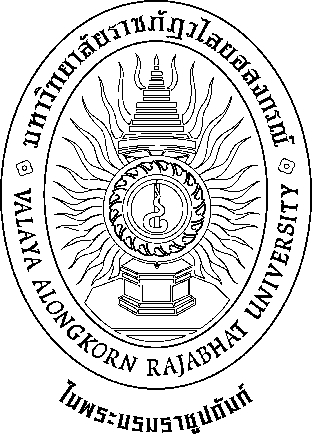 (ร่าง)หลักสูตร[ชื่อปริญญาภาษาไทย]  สาขาวิชา[สาขาวิชาภาษาไทย]หลักสูตร[ใหม่/ปรับปรุง] พ.ศ. [พ.ศ.ที่สภามหาวิทยาลัยอนุมัติ]คณะ[ชื่อคณะที่หลักสูตรสังกัด]มหาวิทยาลัยราชภัฏวไลยอลงกรณ์ ในพระบรมราชูปถัมภ์จังหวัดปทุมธานีสารบัญสารบัญ (ต่อ)สารบัญ (ต่อ)(ร่าง)หลักสูตร[ชื่อปริญญา] สาขาวิชา[สาขาวิชา]หลักสูตร[ใหม่/ปรับปรุง] พ.ศ. [ปี พ.ศ. ที่สภามหาวิทยาลัยอนุมัติ]ชื่อสถาบันอุดมศึกษา	:   มหาวิทยาลัยราชภัฏวไลยอลงกรณ์ ในพระบรมราชูปถัมภ์ จังหวัดปทุมธานีคณะ			:   [คณะ/วิทยาลัย]หมวดที่ 1 ข้อมูลทั่วไปรหัสและชื่อหลักสูตรรหัสหลักสูตร		:    [ระบุรหัสหลักสูตรเป็นตัวเลข 14 หลัก]  หากเป็นหลักสูตรใหม่ให้ว่างไว้ภาษาไทย		:    หลักสูตร[ชื่อปริญญาภาษาไทย] สาขาวิชา[สาขาวิชาภาษาไทย]ภาษาอังกฤษ		:    [ชื่อปริญญาภาษาอังกฤษ] Program in [สาขาวิชาภาษาอังกฤษ]ชื่อปริญญาและสาขาวิชา ภาษาไทย	 ชื่อเต็ม :    [ชื่อเต็มปริญญาภาษาไทย] ([สาขาวิชาภาษาไทย]) ชื่อย่อ  :    [ชื่อย่อปริญญาภาษาไทย] ([สาขาวิชาภาษาไทย]) ภาษาอังกฤษ	 ชื่อเต็ม :    [ชื่อเต็มปริญญาภาษาอังกฤษ] ([สาขาวิชาภาษาอังกฤษ] ชื่อย่อ  :    [ชื่อย่อปริญญาภาษาอังกฤษ] ([สาขาวิชาภาษาอังกฤษ]วิชาเอก/กลุ่มวิชา (ถ้ามี) 	 ไม่มีจำนวนหน่วยกิตที่เรียนตลอดหลักสูตรจำนวนหน่วยกิตรวมตลอดหลักสูตรไม่น้อยกว่า [จำนวนหน่วยกิต] หน่วยกิตรูปแบบของหลักสูตรรูปแบบ 		เป็นหลักสูตรระดับหลังปริญญาตรี คุณวุฒิประกาศนียบัตรบัณฑิต5.2  ภาษาที่ใช้ ภาษา[ไทย/อังกฤษ]  การรับเข้าศึกษา รับนักศึกษาไทยและนักศึกษาต่างชาติที่สามารถใช้ภาษาไทยได้เป็นอย่างดี ความร่วมมือกับสถาบันอื่น เป็นหลักสูตรเฉพาะของมหาวิทยาลัยราชภัฏวไลยอลงกรณ์ ในพระบรมราชูปถัมภ์ จังหวัดปทุมธานี                       [หรือ] [เป็นหลักสูตรร่วมกับสถาบันอื่น][ชื่อสถาบัน........................][ประเทศ......................] [องค์กรภายนอกต้องเป็นสถาบันอุดมศึกษาในหรือต่างประเทศที่ได้รับการรับรองจากหน่วยงานที่รับผิดชอบการศึกษาของประเทศนั้น หรือหน่วยงานราชการระดับกรม หรือหน่วยงานรัฐวิสาหกิจ หรือองค์การมหาชนที่จดทะเบียนในตลาดหลักทรัพย์แห่งประเทศไทย][รูปแบบความร่วมมือ][ร่วมมือกันโดยมหาวิทยาลัยราชภัฏวไลยอลงกรณ์ ในพระบรมราชูปถัมภ์ จังหวัดปทุมธานี เป็นผู้ให้ปริญญา] [หรือ][ร่วมมือกันโดยผู้ศึกษาได้รับปริญญาจาก 2 สถาบัน ระหว่างมหาวิทยาลัยราชภัฏวไลยอลงกรณ์ ในพระบรมราชูปถัมภ์ จังหวัดปทุมธานี และระบุสถาบัน]การให้ปริญญาแก่ผู้สำเร็จการศึกษาให้ปริญญาเพียงสาขาวิชาเดียว [หรือ][ให้ปริญญาสองสาขาวิชา สาขาวิชา...........และสาขาวิชา.........................] [กรณีหลักสูตรร่วมมือกับสถาบันอื่น][ให้ปริญญาเพียงสาขาวิชาเดียว และเป็นปริญญาของมหาวิทยาลัยราชภัฏวไลยอลงกรณ์
ในพระบรมราชูปถัมภ์ จังหวัดปทุมธานี] [หรือ][ให้ปริญญาเพียงสาขาวิชาเดียวและเป็นปริญญาระหว่างมหาวิทยาลัยราชภัฏวไลยอลงกรณ์ ในพระบรมราชูปถัมภ์ จังหวัดปทุมธานี กับ………………….]  [หรือ][ให้ปริญญาสองสาขาวิชา สาขาวิชา…………………..และสาขาวิชา...........................] 6. สถานภาพของหลักสูตรและการพิจารณาอนุมัติ/เห็นชอบหลักสูตร 	หลักสูตร[ชื่อปริญญา] สาขาวิชา[สาขาวิชา]หลักสูตร[ใหม่/ปรับปรุง] พ.ศ. [ปี พ.ศ. ที่สภามหาวิทยาลัยอนุมัติ] ปรับปรุงมาจากหลักสูตร[ชื่อปริญญา] สาขาวิชา[สาขาวิชา] หลักสูตร[ใหม่/ปรับปรุง] พ.ศ. [ปี พ.ศ. ที่สภามหาวิทยาลัยอนุมัติ]เริ่มใช้หลักสูตรนี้ตั้งแต่ภาคการศึกษาที่ [ภาคการศึกษาที่] ปีการศึกษา [ปีการศึกษา] 	สภาวิชาการมหาวิทยาลัยราชภัฏวไลยอลงกรณ์ ในพระบรมราชูปถัมภ์ จังหวัดปทุมธานีเห็นชอบให้นำเสนอหลักสูตรต่อสภามหาวิทยาลัย ในการประชุม ครั้งที่ [ครั้งที่]/ [ปี พ.ศ.]
เมื่อวันที่ [วันที่] เดือน [เดือน] พ.ศ. [ปี พ.ศ.]  	สภามหาวิทยาลัยราชภัฏวไลยอลงกรณ์ ในพระบรมราชูปถัมภ์ จังหวัดปทุมธานี อนุมัติหลักสูตรในการประชุม ครั้งที่ [ครั้งที่]/ [ปี พ.ศ.] เมื่อวันที่ [วันที่] เดือน [เดือน] พ.ศ. [ปี พ.ศ.] หลักสูตรจะได้รับการเผยแพร่ว่าเป็นหลักสูตรที่มีคุณภาพและมาตรฐานตามกรอบมาตรฐานคุณวุฒิระดับอุดมศึกษาแห่งชาติ พ.ศ. 2565 ในปีการศึกษา [ปี พ.ศ. ที่เปิดสอน+2]7. 	สถานที่จัดการเรียนการสอน ในสถานที่ตั้ง มหาวิทยาลัยราชภัฏวไลยอลงกรณ์ ในพระบรมราชูปถัมภ์ จังหวัดปทุมธานี [หากมีการจัดการศึกษานอกสถานที่ตั้ง ให้ระบุ นอกสถานที่ตั้ง มหาวิทยาลัยราชภัฏ              วไลยอลงกรณ์ ในพระบรมราชูปถัมภ์ จังหวัด............] 8. อาชีพที่สามารถประกอบได้หลังสำเร็จการศึกษา8.18.28.38.48.59. ชื่อ ตำแหน่งวิชาการ คุณวุฒิ สาขาวิชา สถาบันการศึกษา และปีที่จบของอาจารย์ผู้รับผิดชอบหลักสูตร9.1	อาจารย์ผู้รับผิดชอบหลักสูตรและคุณวุฒิของอาจารย์(หมายเหตุ ถ้าสถาบันการศึกษาจากต่างประเทศ โปรดระบุชื่อเมือง และชื่อประเทศที่ตั้งของสถาบันการศึกษานั้น)9.2	อาจารย์ประจำหลักสูตรและคุณวุฒิของอาจารย์(หมายเหตุ ถ้าสถาบันการศึกษาจากต่างประเทศ โปรดระบุชื่อเมือง และชื่อประเทศที่ตั้งของสถาบันการศึกษานั้น)9.3   อาจารย์พิเศษ [การระบุอาจารย์พิเศษให้พิจารณาคุณสมบัติ และภาระการสอน
จากเกณฑ์มาตรฐานหลักสูตรระดับบัณฑิตศึกษา พ.ศ. 2565](หมายเหตุ ถ้าสถาบันการศึกษาจากต่างประเทศ โปรดระบุชื่อเมือง และชื่อประเทศที่ตั้งของสถาบันการศึกษานั้น)หมายเหตุ  อาจารย์พิเศษต้องมีชั่วโมงสอน ไม่เกินร้อยละ 50 ของรายวิชา โดยมีอาจารย์ประจำเป็นผู้รับผิดชอบรายวิชานั้น และหากรายวิชาใดมีความจำเป็นต้องใช้ความเชี่ยวชาญของบุคลากรภายนอกมากกว่าร้อยละ 50 สามารถดำเนินการได้แต่ต้องมีอาจารย์ประจำร่วมรับผิดชอบกระบวนการเรียนการสอนและพัฒนานักศึกษาตลอดการจัดการเรียนการสอนของรายวิชานั้น ๆ ด้วย โดยต้องได้รับความเห็นชอบจากสภามหาวิทยาลัยก่อน10.	ความสัมพันธ์กับหลักสูตรอื่นที่เปิดสอนในคณะ/สาขาวิชาอื่นของมหาวิทยาลัย 10.1 กลุ่มวิชา/รายวิชาในหลักสูตรนี้ที่เปิดสอนโดยคณะ/สาขาวิชา/หลักสูตรอื่น  หมวดวิชาศึกษาทั่วไป หมวดวิชาเฉพาะ หมวดวิชาเลือกเสรี10.2 กลุ่มวิชา/รายวิชาในหลักสูตรที่เปิดสอนให้สาขาวิชา/หลักสูตรอื่นมาเรียน [................................................................................................................................. ...............................................................................................................................................................]10.3 การบริหารจัดการ 10.3.1 [................................................................................................................................. ...............................................................................................................................................................]10.3.2 [................................................................................................................................. ...............................................................................................................................................................]หมวดที่ 2 ข้อมูลเฉพาะของหลักสูตร1. ปรัชญา วัตถุประสงค์ ผลลัพธ์การเรียนรู้ และความสำคัญของหลักสูตร1.1 ปรัชญา[ปรัชญา.................................................................................................................................... ...............................................................................................................................................................]1.2 	วัตถุประสงค์ 1.2.1	[....................................................................................................................................
...............................................................................................................................................................]1.2.2	[.....................................................................................................................................
...............................................................................................................................................................]1.2.3 [...................................................................................................................................
...............................................................................................................................................................]1.3 	ผลลัพธ์การเรียนรู้ของหลักสูตร1.3.1	PLOs1 [.........................................................................................................................]1.3.2	PLOs2 [.........................................................................................................................]1.3.3	PLOs3 [.........................................................................................................................]1.4 	ความสำคัญของหลักสูตร  (ให้นำเสนอทุกประเด็นโดยสรุปเพื่อแสดงให้เห็นที่มาของ PLOs และแนบภาพประกอบที่แสดงความสอดคล้องของ PLOs กับความต้องการที่คาดหวังดังกล่าว)	2.1 วิเคราะห์ความสอดคล้องกับทิศทางนโยบาย ยุทธศาสตร์การพัฒนากำลังคนของประเทศและตามพันธกิจหลักและยุทธศาสตร์ของมหาวิทยาลัยที่สอดคล้องกับการจัดกลุ่มสถาบันอุดมศึกษา สถานการณ์หรือการพัฒนาทางเศรษฐกิจ สังคมและวัฒนธรรม ความเสี่ยง และผลกระทบจากภายนอก เช่น การเปลี่ยนแปลงของเทคโนโลยี นโยบายหรือหมุดหมายของแผนพัฒนาเศรษฐกิจและสังคมแห่งชาติและสิ่งแวดล้อมอื่นๆ ในบริบทโลก	2.2 วิเคราะห์แนวโน้มของตลาดแรงงาน อาชีพ และความต้องการหรือความคาดหวังของผู้มีส่วนเกี่ยวข้องของทักษะที่แต่ละอาชีพต้องการ ผลสำรวจจากการรับฟังความคิดเห็นจากผู้ใช้บัณฑิต นักศึกษา และนักเรียนที่ต้องการเข้ามาเรียนในหลักสูตร	2.3 วิเคราะห์ความสอดคล้องกับเกณฑ์มาตรฐานหลักสูตรการศึกษาระดับอุดมศึกษา มาตรฐานคุณวุฒิระดับอุดมศึกษา รวมทั้งมาตรฐานคุณวุฒิสาขา/สาขาวิชา มาตรฐานวิชาชีพ (ถ้ามี) หรือมาตรฐานระดับนานาชาติที่คณะกรรมการรับรอง	2.4 วิเคราะห์ความสอดคล้องกับวิสัยทัศน์และพันธกิจของมหาวิทยาลัย	โดยเขียนเป็นความเรียงเพื่อสรุปให้เห็นความสำคัญของหลักสูตรที่จะสามารถผลิตบัณฑิตให้มีความรู้ ความสามารถ และมีคุณลักษณะสำคัญที่ตอบสนองนโยบาย/ความคาดหวังของสังคมหรือผู้มีส่วนได้เสียข้างต้น (สะท้อนที่มาของผลลัพธ์การเรียนรู้ของหลักสูตร)[ความสำคัญ............................................................................................................................. ...............................................................................................................................................................]1.5 ตารางแสดงความสัมพันธ์ระหว่างอาชีพ/ตำแหน่งงานกับทักษะของบัณฑิต (Skill Mapping)2. ระบบการจัดการศึกษา	2.1 	ระบบ ระบบทวิภาค โดย 1 ปีการศึกษาแบ่งออกเป็น 2 ภาคการศึกษาปกติ 1 ภาคการศึกษาปกติมีระยะเวลาศึกษาไม่น้อยกว่า 15 สัปดาห์  หรือเทียบเคียงกันได้ไม่น้อยกว่า 15 สัปดาห์ กรณีที่มีการจัดการศึกษาภาคฤดูร้อนให้เป็นไปตามระเบียบมหาวิทยาลัยราชภัฏวไลยอลงกรณ์ ในพระบรมราชูปถัมภ์ จังหวัดปทุมธานี ว่าด้วยการจัดการศึกษาระดับบัณฑิตศึกษา พ.ศ. 2566 (ภาคผนวก ก) 2.2 	การจัดการศึกษาภาคฤดูร้อน ไม่มี[กรณีมีการจัดการศึกษาภาคฤดูร้อน กำหนดให้มีเวลาในการจัดการศึกษาไม่น้อยกว่า 
8 สัปดาห์  และลงทะเบียนได้ไม่เกิน 9 หน่วยกิต] 3. 	การดำเนินการหลักสูตร3.1 	วัน-เวลาในการดำเนินการเรียนการสอน ในเวลาราชการ เริ่มเปิดการเรียนการสอนในภาคการศึกษาที่ [ภาคการศึกษา] ปีการศึกษา  [ปีการศึกษา]ภาคการศึกษาที่ 1 เดือน มิถุนายน – ตุลาคมภาคการศึกษาที่ 2 เดือน พฤศจิกายน – มีนาคม3.2 	คุณสมบัติของผู้เข้าศึกษา [ตัวอย่าง]3.2.1 จะต้องเป็นผู้สำเร็จการศึกษาระดับปริญญาตรีหรือเทียบเท่า 3.2.2 ผ่านการคัดเลือกตามข้อบังคับของมหาวิทยาลัยราชภัฏวไลยอลงกรณ์ ในพระบรมราชูปถัมภ์ จังหวัดปทุมธานี3.3 	ปัญหาของนักศึกษาแรกเข้า [ตัวอย่าง]ไม่มี3.4 	กลยุทธ์ในการดำเนินการเพื่อแก้ไขปัญหา/ข้อจำกัดของนักศึกษา ในข้อ 3.3[...................................................................................................................................................................................................]4. 	แผนการรับนักศึกษาและผู้สำเร็จการศึกษา (ให้เลือกรูปแบบตามระดับที่พัฒนา/ปรับปรุงหลักสูตร โดยระบุให้ครบทุกแผนตามโครงสร้างหลักสูตร) 5. งบประมาณตามแผน5.1 งบประมาณรายรับ (หน่วย บาท)5.2 งบประมาณรายจ่าย (หน่วย บาท)ประมาณการค่าใช้จ่ายต่อหัวในการผลิตบัณฑิต [xxxxx] บาท/คน/ปี6. ระบบการศึกษา ระบบการศึกษาเป็นแบบชั้นเรียน และเป็นไปตามข้อบังคับมหาวิทยาลัยราชภัฏวไลยอลงกรณ์ ในพระบรมราชูปถัมภ์ จังหวัดปทุมธานี ว่าด้วยการจัดการศึกษาระดับบัณฑิตศึกษา พ.ศ. 2566
(ภาคผนวก ก) 7. การเทียบโอนหน่วยกิต รายวิชาและการลงทะเบียนเรียนข้ามมหาวิทยาลัยการเทียบโอนเป็นไปตามข้อบังคับมหาวิทยาลัยราชภัฏวไลยอลงกรณ์ ในพระบรมราชูปถัมภ์ จังหวัดปทุมธานี ว่าด้วยการจัดการศึกษาระดับบัณฑิตศึกษา พ.ศ. 2566 (ภาคผนวก ก) หมวดที่ 3  รายละเอียดของผลลัพธ์การเรียนรู้1.	รายละเอียดผลลัพธ์การเรียนรู้ของหลักสูตร เมื่อนักศึกษาจบการศึกษาจะสามารถ[ตัวอย่าง]	PLO1:	  ใช้ภาษาและเทคโนโลยีดิจิทัลในการเรียนรู้ การสื่อสาร และการทำงานร่วมกับผู้อื่นได้อย่างเหมาะสม มีมุมมองเชิงธุรกิจ แสดงออกถึงความมีจิตสำนึกสาธารณะและปฏิบัติตนอย่างเหมาะสมในฐานะพลเมืองและพลเมืองดิจิทัล	PLO2:	  ออกแบบและดำเนินการวิจัยทางเทคโนโลยีการศึกษาได้อย่างเป็นระบบ สอดคล้องกับจรรยาบรรณการวิจัยและจรรยาบรรณวิชาชีพ	PLO3:	  เผยแพร่ความรู้ทางด้านเทคโนโลยีการศึกษาแก่บุคคล สังคม ทั้งในระดับชาติและนานาชาติได้โดยมีรายละเอียดของผลลัพธ์การเรียนรู้ของหลักสูตร ในแต่ละด้าน ดังนี้ [ตัวอย่าง]	(K ควรแสดงถึงพฤติกรรมหรือความสามารถที่เกิดจากการสั่งสมความรู้หรือใช้ความรู้ ซึ่งทางหลักสูตรจัดให้กับนักศึกษาโดยกระจายความรับผิดชอบลงไปในรายวิชา/วิชาที่รองรับ PLOs นั้น ซึ่งใน 1 PLOs ผู้เรียนควรแสดงพฤติกรรมใดบ้าง จึงจะวัดได้ว่าบรรลุ PLOs ตัวนั้นๆ)หมายเหตุ:		การใส่รหัสในด้าน C และ E หากมีการใช้ซ้ำใน PLOs ที่ต่างกัน ให้ใช้รหัสใหม่ เช่น E1-1 กับ E2-1 หรือ E1-2 กับ E2-2 เป็นต้น2.	รายละเอียดผลลัพธ์การเรียนรู้ระดับชั้นปี(สอดคล้องกับตารางแผนการศึกษาและการกระจายความรับผิดชอบของผลลัพธ์การเรียนรู้ของหลักสูตร 
ลงสู่รายวิชาและผลลัพธ์การเรียนรู้ระดับชั้นปี หมวดที่ 4)3.	สรุปผลลัพธ์การเรียนรู้ของหลักสูตรตามคุณวุฒิการศึกษา (4 ด้าน)หมวดที่ 4  โครงสร้างหลักสูตร รายวิชา และหน่วยกิต1. 	จำนวนหน่วยกิตตลอดหลักสูตรและโครงสร้างหลักสูตรหลักสูตร 2. รายละเอียดของหมวดวิชาและหน่วยกิตหมายเหตุ	ความหมายของเลขรหัสรายวิชาตัวเลขสองตัวแรกบ่งบอกถึงเกณฑ์มาตรฐานหลักสูตรระดับบัณฑิตศึกษา พ.ศ. 2565อักษรภาษาอังกฤษตัวแรกบ่งบอกถึงคณะอักษรภาษาอังกฤษตัวที่ 2 และ 3 บ่งบอกถึงสาขาวิชาตัวเลขตัวแรกถัดจากอักษรภาษาอังกฤษบ่งบอกถึงระดับความยากง่ายตัวเลขตัวที่ 2 และ 3 ถัดจากอักษรภาษาอังกฤษบ่งบอกถึงลำดับก่อนหลังของวิชาความหมายของหมวดวิชาและหมู่วิชาในหลักสูตร3. คำอธิบายรายวิชา 4. แผนการศึกษาและการกระจายความรับผิดชอบของผลลัพธ์การเรียนรู้ของหลักสูตร ลงสู่รายวิชาและผลลัพธ์การเรียนรู้ระดับชั้นปี 
		ผลลัพธ์การเรียนรู้ของชั้นปีที่ 1  (K, S, E, C)           K. ……………………………………………..           S. ……………………………………………..E. ……………………………………………..C. ……………………………………………..* หมายเหตุ 	  ความรับผิดชอบหลักผลลัพธ์การเรียนรู้ของชั้นปีที่ 1  (K, S, E, C)           K. ……………………………………………..           S. ……………………………………………..E. ……………………………………………..C. ……………………………………………..* หมายเหตุ 	  ความรับผิดชอบหลัก5.	แผนที่กระจายความรับผิดชอบของผลลัพธ์การเรียนรู้ของหลักสูตรสู่รายวิชา (Curriculum Mapping)6. ข้อกำหนดเกี่ยวกับการทำโครงงานหรืองานวิจัย [ตัวอย่าง]ข้อกำหนดในการทำโครงงาน หรืองานวิจัย ควรเป็นหัวข้อวิจัยเพื่อให้เกิดประโยชน์ต่อท้องถิ่น และสังคม โดยเป็นการวิจัยเพื่อสร้างนวัตกรรมใหม่ๆ ที่สามารถนำไปแก้ปัญหาและพัฒนาท้องถิ่น สังคม และประเทศชาติได้ โดยใช้ระเบียบวิธีวิจัยที่เกี่ยวข้อง6.1 คำอธิบายโดยย่อ [ตัวอย่าง]โครงงาน และวิจัยที่นักศึกษาสนใจ สามารถอธิบายทฤษฎีที่นำมาใช้ในการทำโครงงานและวิจัย ประโยชน์ที่จะได้รับจากการทำโครงงานและวิจัย มีขอบเขตโครงงานและวิจัยที่สามารถทำเสร็จภายในระยะเวลาที่กำหนด6.2 มาตรฐานผลการเรียนรู้ [ตัวอย่าง]ผลงานวิจัยเพื่อขอสำเร็จการศึกษาตามหลักสูตรต้องได้รับการยอมรับจากวารสารที่เกี่ยวข้องกับสาขาวิชาที่ศึกษา และยินยอมให้ลงบทความที่เป็นการสรุปผลงานวิจัยที่ทำการศึกษาได้6.3 ช่วงเวลา [ตัวอย่าง]ภาคการศึกษาที่ 1 ของปีการศึกษาที่ 2 หรือ ภาคการศึกษาที่ 2 ของปีการศึกษาที่ 26.4 จำนวนหน่วยกิต[ตัวอย่าง]6 หน่วยกิต12 หน่วยกิต6.5 การเตรียมการ [ตัวอย่าง]มีการกำหนดชั่วโมงการประชุมนักศึกษา การให้คำปรึกษา จัดทำบันทึกการให้คำปรึกษา
ให้ข้อมูลข่าวสารเกี่ยวกับโครงงานทางเว็บไซต์ และปรับปรุงให้ทันสมัยเสมอ อีกทั้งมีตัวอย่างโครงงานให้ศึกษา6.6 กระบวนการประเมินผล [ตัวอย่าง]มหาวิทยาลัยตั้งคณะกรรมการประเมินผล โดยการจัดตั้งเป็นคณะกรรมการสอบวิทยานิพนธ์ หรืออาจเรียกชื่อเป็นอย่างอื่น ทั้งนี้ต้องให้เป็นไปตามประกาศคณะกรรมการมาตรฐานการอุดมศึกษา เรื่อง เกณฑ์มาตรฐานหลักสูตรระดับบัณฑิตศึกษา พ.ศ. 2565 และข้อบังคับมหาวิทยาลัยราชภัฏวไลยอลงกรณ์                              ในพระบรมราชูปถัมภ์ ว่าด้วยการจัดการศึกษาระดับบัณฑิตศึกษา พ.ศ. 2566หมวดที่ 5  การจัดกระบวนการเรียนรู้และการประเมินผลการเรียนรู้1. กฎระเบียบหรือหลักเกณฑ์ ในการให้ระดับคะแนน (ผลการเรียน)การวัดผลและการสำเร็จการศึกษาเป็นไปตามข้อบังคับมหาวิทยาลัยราชภัฏวไลยอลงกรณ์
ในพระบรมราชูปถัมภ์ ว่าด้วยการจัดการศึกษาระดับบัณฑิตศึกษา พ.ศ. 2566 (ภาคผนวก ก)2. การจัดกระบวนการเรียนรู้(หลักสูตรอาจระบุเพิ่มเติมถึงกิจกรรมทั้งในและนอกหลักสูตรหรือแสดงให้เห็นถึงกระบวนการทั้งหมดที่ใช้ในการส่งเสริมให้นักศึกษาบรรลุ PLOs)3.	การประเมินผลลัพธ์การเรียนรู้	การประเมินผลลัพธ์การเรียนรู้ของนักศึกษา ในระดับหลักสูตร ชั้นปี และรายวิชา นั้น คณะกรรมการบริหารหลักสูตร อาจารย์ผู้สอน และ/หรือ อาจารย์ที่ปรึกษา ร่วมกันทำหน้าที่กำกับดูแล ดังนี้ 	3.1	การประเมินผลลัพธ์การเรียนรู้ด้านทักษะและคุณลักษณะอันพึงประสงค์ของนักศึกษา ได้แก่ ทักษะการสื่อสาร ทักษะการทำงานร่วมกัน ทักษะด้านเทคโนโลยีดิจิทัล ทักษะการคิดอย่างมีวิจารณญาณและการแก้ปัญหา ความคิดสร้างสรรค์ และจิตสำนึกสาธารณะ ซึ่งนักศึกษาได้รับการพัฒนาผ่านการจัดกระบวนการเรียนรู้ทั้งในหมวดวิชาศึกษาทั่วไป หมวดวิชาเฉพาะ และหมวดวิชาเลือกเสรี นั้น มหาวิทยาลัย ได้จัดทำแผนการประเมิน ดังนี้ * ขึ้นกับแผนการศึกษา		เครื่องมือที่ใช้ในการประเมิน ประกอบด้วย 1) แบบประเมินตนเอง 2) เกณฑ์การประเมินรูบริคส์ ซึ่งเป็นเครื่องมือที่มหาวิทยาลัยจัดทำขึ้นและได้ผ่านการตรวจสอบคุณภาพและประสิทธิภาพของเครื่องมือแล้ว 		โดยมหาวิทยาลัยจะรายงานข้อมูลผลการประเมินด้านทักษะและคุณลักษณะอันพึงประสงค์ของนักศึกษา ให้กับสำนักนวัตกรรมการเรียนรู้ ซึ่งเป็นหน่วยงานที่รับผิดชอบการจัดการเรียนการสอนในหมวดวิชาศึกษาทั่วไป และหลักสูตร เพื่อจะได้นำข้อมูลที่ได้ไปใช้การทวนสอบผลลัพธ์การเรียนรู้ของนักศึกษาและการจัดการบวนการเรียนรู้ของหมวดวิชาศึกษาทั่วไป และหมวดวิชาเฉพาะของหลักสูตร อันจะนำไปสู่การปรับปรุงและพัฒนากระบวนการจัดการเรียนรู้และผลลัพธ์การเรียนรู้ของนักศึกษาในด้านทักษะและคุณลักษณะอันพึงประสงค์ต่อไป	3.2	การประเมินผลลัพธ์การเรียนรู้ของหลักสูตร	3.3	การประเมินผลลัพธ์การเรียนรู้ระดับชั้นปี	3.4	 การประเมินการจัดประสบการณ์ภาคสนาม (วิชา/รายวิชาการฝึกงาน หรือ สหกิจศึกษา) 		(สรุปโดยย่อเกี่ยวกับการฝึกปฏิบัติ ฝึกตามสถานประกอบการหรือฝึกงาน การเตรียมสหกิจศึกษา สหกิจศึกษาที่กำหนดไว้ในหลักสูตร)		(ระบุจำนวนหน่วยกิต ช่วงเวลาของหลักสูตรที่จัดประสบการณ์ภาคสนามให้นักศึกษา เช่น ปีภาคการศึกษา ระยะเวลา 3 วันต่อสัปดาห์ เป็นเวลา 4 สัปดาห์ หรือ จัดเต็มเวลาใน 1 ภาคการศึกษา)	.........................................................................................................................................................	4. การทวนสอบผลลัพธ์การเรียนรู้	คณะกรรมการบริหารหลักสูตร อาจารย์ผู้สอน และ/หรือ อาจารย์ที่ปรึกษา ร่วมกันทำหน้าที่กำกับดูแล ติดตามผล และดำเนินการทวนสอบผลลัพธ์การเรียนรู้ของนักศึกษา โดยมีแผนการทวนสอบผลลัพธ์การเรียนรู้ของนักศึกษาทั้งในระดับวิชา/รายวิชา ระดับชั้นปี และระดับหลักสูตร ดังนี้	1)	การประเมินผลลัพธ์การเรียนรู้ของวิชา/รายวิชา และผลลัพธ์การเรียนรู้ระดับชั้นปี โดยคณะกรรมการบริหารหลักสูตร ร่วมกับ อาจารย์ผู้สอน ร่วมกันพิจารณาผลลัพธ์การเรียนรู้ของนักศึกษาจากวิชา/รายวิชา ที่สอนในภาคการศึกษา/ชั้นปี นั้น โดยพิจารณาความสอดคล้องกับผลลัพธ์การเรียนรู้ของวิชา/รายวิชา และความสอดคล้องกับผลลัพธ์การเรียนรู้ระดับชั้นปีที่กำหนด รวมถึงนำผลการประเมินการจัดการเรียนรู้โดยนักศึกษามาพิจารณาร่วมด้วย เพื่อนำข้อมูลที่ได้จากการประเมินไปใช้ประกอบในการทบทวนหรือปรับปรุงวิธีการสอนหรือวิธีการวัดประเมินผลในแต่ละวิชา/รายวิชา เพื่อพัฒนาให้นักศึกษาบรรลุผลลัพธ์การเรียนรู้อย่างต่อเนื่องในภาคการศึกษาหรือปีการศึกษาถัดไป	2)	การประเมินผลลัพธ์การเรียนรู้ของหลักสูตร โดยคณะกรรมการบริหารหลักสูตร ร่วมกันพิจารณาผลลัพธ์การเรียนรู้ของนักศึกษาที่สำเร็จการศึกษา กับผลลัพธ์การเรียนรู้ของหลักสูตรที่ได้กำหนด ตลอดจนสำรวจความคิดเห็นของนายจ้าง/ผู้ใช้บัณฑิต ที่มีต่อผลลัพธ์การเรียนรู้ของบัณฑิต และสำรวจความคิดเห็นของบัณฑิตที่มีต่อหลักสูตร เพื่อจะนำผลการประเมินมาใช้ประกอบการพิจารณาในการวางแผนปรับปรุงหลักสูตรและการออกแบบผลลัพธ์การเรียนรู้ของหลักสูตรให้สอดคล้องกับความต้องการของผู้มีส่วนได้เสียต่อไป(หลักสูตรสามารถเพิ่มเติมวิธีการ/เครื่องมือ ที่ใช้ในการทวนสอบผลลัพธ์การเรียนรู้ได้)5. เกณฑ์การสำเร็จการศึกษาตามหลักสูตรเกณฑ์การสำเร็จการศึกษาของหลักสูตร เป็นไปตาม ประกาศคณะกรรมการมาตรฐานการอุดมศึกษา เรื่อง เกณฑ์มาตรฐานหลักสูตรระดับบัณฑิตศึกษา พ.ศ. 2565  และเกณฑ์การสำเร็จการศึกษาของหลักสูตร ให้เป็นตามเกณฑ์ข้อบังคับมหาวิทยาลัยราชภัฏวไลยอลงกรณ์ ในพระบรมราชูปถัมภ์  จังหวัดปทุมธานี ว่าด้วยการจัดการศึกษาระดับบัณฑิตศึกษา พ.ศ. 2566 (ภาคผนวก ก) ดังนี้ต้องเรียนครบจำนวนหน่วยกิตที่กำหนดไว้ในหลักสูตร และต้องได้ระดับคะแนนเฉลี่ยไม่ต่ำกว่า 3.00 จาก 4 ระดับคะแนนหรือเทียบเท่า และบรรลุผลลัพธ์การเรียนรู้เป็นไปตามมาตรฐานคุณวุฒิระดับบัณฑิตศึกษาหมวดที่ 6 การพัฒนาคณาจารย์1. การเตรียมการสำหรับอาจารย์ใหม่[ตัวอย่าง]1.1 จัดปฐมนิเทศอาจารย์ใหม่ เรื่อง บทบาท หน้าที่ ความรับผิดชอบ คุณค่าความเป็นอาจารย์ รายละเอียดของหลักสูตร การจัดทำรายละเอียดต่าง ๆ ตามกรอบมาตรฐานคุณวุฒิระดับอุดมศึกษา พ.ศ. 2552 (TQF) ตลอดจนให้มีความรู้และเข้าใจนโยบายของคณะและมหาวิทยาลัย 1.2 จัดนิเทศอาจารย์ใหม่ในระดับสาขาวิชา1.3 ให้อาจารย์ใหม่สังเกตการณ์การสอนของอาจารย์ผู้มีประสบการณ์1.4 จัดระบบพี่เลี้ยง (Mentoring System) แก่อาจารย์ใหม่1.5 จัดเตรียมคู่มืออาจารย์และเอกสารที่เกี่ยวข้องกับการปฏิบัติงานให้อาจารย์ใหม่1.6 จัดปฐมนิเทศ2. 	การพัฒนาความรู้และทักษะให้แก่คณาจารย์การพัฒนาทักษะการจัดการเรียนการสอน การวัดและการประเมินผล[ตัวอย่าง]2.1.1 ส่งเสริมอาจารย์ให้มีการเพิ่มพูนความรู้ สร้างเสริมประสบการณ์เพื่อส่งเสริมการสอนและการวิจัยอย่างต่อเนื่องโดยผ่านการทำวิจัยสายตรงในสาขาวิชาที่ไม่ใช่วิจัยในแนวคอมพิวเตอร์ศึกษาเป็นอันดับแรก การสนับสนุนด้านการศึกษาต่อ ฝึกอบรม ดูงานทางวิชาการและวิชาชีพในองค์กรต่าง ๆ การประชุมทางวิชาการทั้งในประเทศและ/หรือต่างประเทศ หรือการลาเพื่อเพิ่มพูนประสบการณ์2.1.2 การเพิ่มพูนทักษะการจัดการเรียนการสอนและการประเมินผลให้ทันสมัย2.2 การพัฒนาวิชาการและวิชาชีพด้านอื่น ๆ[ตัวอย่าง]2.2.1 การมีส่วนร่วมในกิจกรรมบริการวิชาการแก่ชุมชนที่เกี่ยวข้องกับการพัฒนาความรู้
และคุณธรรม2.2.2 มีการกระตุ้นอาจารย์ทำผลงานทางวิชาการสายตรงในสาขาวิชาเทคโนโลยีสารสนเทศ2.2.3 ส่งเสริมการทำวิจัยสร้างองค์ความรู้ใหม่เป็นหลัก และเพื่อพัฒนาการเรียนการสอนและมีความเชี่ยวชาญในสาขาวิชาชีพเป็นรอง2.2.4 จัดสรรงบประมาณสำหรับการทำวิจัย2.2.5 จัดให้อาจารย์ทุกคนเข้าร่วมกลุ่มวิจัยต่าง ๆ ของคณะ2.2.6 จัดให้อาจารย์เข้าร่วมกิจกรรมบริการวิชาการต่าง ๆ ของคณะหมวดที่ 7 การประกันคุณภาพหลักสูตรมหาวิทยาลัยกำหนดให้มีการประกันคุณภาพหลักสูตร โดยใช้เกณฑ์ ASEAN University Network-Quality Assurance (AUN-QA) เป็นแนวทางในการวางแผน ควบคุม ดำเนินงาน และปรับปรุงคุณภาพหลักสูตรให้เป็นไปตามกรอบมาตรฐานคุณวุฒิระดับอุดมศึกษาแห่งชาติ ประกาศคณะกรรมการมาตรฐานการอุดมศึกษา เรื่อง เกณฑ์มาตรฐานหลักสูตรระดับบัณฑิตศึกษา พ.ศ. 2565 หรือ มาตรฐานคุณวุฒิสาขาวิชา (ถ้ามี) ตลอดระยะเวลาที่มีการจัดการเรียนการสอนในหลักสูตร 
ซึ่งครอบคลุมด้าน		1.  ผลลัพธ์การเรียนรู้ของหลักสูตร		2.  โครงสร้างหลักสูตรและรายวิชา		3.  การสื่อสารและเผยแพร่หลักสูตร		4.  การจัดการเรียนการสอน		5.  การวัดและประเมินผลการเรียนรู้		6.  บุคลากร		7.  โครงสร้างพื้นฐานและสิ่งสนับสนุนการเรียนรู้ (การบริการนักศึกษา)		8.  ผลลัพธ์การดำเนินงานของหลักสูตร		โดยจัดให้มีการประเมินคุณภาพการศึกษาภายในระดับหลักสูตรเป็นประจำทุกปี ตามรูปแบบและวิธีการที่มหาวิทยาลัยกำหนด และมีการกำกับติดตามผลการดำเนินงานตามตัวบ่งชี้ในด้านต่างๆ ดังนี้ 		7.1	ด้านปัจจัยนำเข้า (Input)				1.	ร้อยละของจำนวนรับนักศึกษาใหม่ตามแผนการรับ				2.	ร้อยละของจำนวนอาจารย์ที่ได้รับการรับรองสมรรถนะตามกรอบมาตรฐานวิชาชีพของ สหราชอาณาจักร (UKPSF)		7.2	ด้านกระบวนการ (Process)				1.	ร้อยละของจำนวนรายวิชาที่มีการจัดการเรียนการสอนที่มุ่งเน้นผู้เรียนเป็นสำคัญผ่านการจัดการเรียนรู้เชิงรุก (Active Learning)				2.	ร้อยละของจำนวนอาจารย์ที่มีการจัดการเรียนการสอนที่มุ่งเน้นผู้เรียนเป็นสำคัญผ่านการจัดการเรียนรู้เชิงรุก (Active Learning)				3.	ค่าเฉลี่ยความพึงพอใจของนักศึกษาที่มีต่อการจัดการเรียนการสอน						4.	ร้อยละของจำนวนนักศึกษาที่ได้รับการฝึกงาน/สหกิจศึกษา/ฝึกประสบการณ์วิชาชีพ				5.	ร้อยละของระดับการบรรลุผลลัพธ์การเรียนรู้รายชั้นปีของนักศึกษา		7.3	ด้านผลลัพธ์ (Output)				1.	ร้อยละของจำนวนนักศึกษาที่ลาออก (ยอดสะสมตลอด 4 ปี)				2.	ร้อยละของนักศึกษาที่สำเร็จการศึกษาตามเวลาที่กำหนด (ในระดับปริญญาตโท)				3.	ร้อยละของจำนวนบัณฑิตที่ได้งานทำ (ภายใน 1 ปี)				4.	ค่าเฉลี่ยของความพึงพอใจของบัณฑิตที่มีต่อหลักสูตร				5.	ค่าเฉลี่ยของความพึงพอใจของผู้ใช้บัณฑิต				6.	ร้อยละของระดับการบรรลุผลลัพธ์การเรียนรู้ของบัณฑิต (หลักสูตรสามารถกำหนดค่าเป้าหมายของตัวบ่งชี้ และเพิ่มเติมตัวบ่งชี้ได้ตามความเหมาะสม)7.4 แบบตรวจสอบผลการดำเนินการของหลักสูตรหมวดที่ 8 ระบบและกลไกในการพัฒนาหลักสูตร1.	การประเมินการจัดกระบวนการเรียนรู้	-	มีการพิจารณาความเหมาะสมของแผนการจัดการเรียนรู้ร่วมกันก่อนเปิดภาคการศึกษา	-	คณะกรรมการบริหารหลักสูตรมีการประเมินผลการจัดการเรียนการสอนในแต่ละรายวิชาจัดให้มีการประเมินการจัดกระบวนการเรียนรู้ในทุกภาคการศึกษาโดยนักศึกษา 	-	มีการทวนสอบผลลัพธ์การเรียนรู้ของนักศึกษา กระบวนการจัดการเรียนรู้ และการวัดประเมินผลการเรียนรู้ โดยอาจารย์ผู้สอน/คณะกรรมการบริหารหลักสูตร/หัวหน้าภาควิชา/คณะ/ส่วนงาน2.    การประเมินผลการดำเนินงานของหลักสูตร	-  	คณะกรรมการบริหารหลักสูตรจัดให้มีการประเมินผลการดำเนินงานของหลักสูตรเป็นประจำทุกปีโดยประเมินผลการดำเนินงานของหลักสูตรตามกรอบมาตรฐานคุณวุฒิระดับอุดมศึกษาแห่งชาติ ตัวบ่งชี้การกำกับมาตรฐานหลักสูตร (องค์ประกอบที่ 1)	-  	ประเมินผลการดำเนินงานโดยใช้เกณฑ์การประกันคุณภาพการศึกษาของเครือข่ายการประกันคุณภาพมหาวิทยาลัยอาเซียน (ASEAN University Network Quality Assurance: AUN-QA) ตามรูปแบบที่มหาวิทยาลัยกำหนด โดยมีคณะกรรมการประเมินคุณภาพการศึกษาที่ได้รับแต่งตั้งจากมหาวิทยาลัย3.	ผู้มีส่วนร่วมในกระบวนการประเมินและพัฒนาหลักสูตร	-	นักศึกษาปัจจุบัน	-	บัณฑิตที่สำเร็จการศึกษา	-	ผู้ใช้บัณฑิต/ผู้มีส่วนได้เสียต่างๆ 	-	ศิษย์เก่า	-	อาจารย์ประจำหลักสูตร อาจารย์ผู้รับผิดชอบหลักสูตร และอาจารย์ผู้สอน4.	การจัดการข้อร้องเรียนและการอุทธรณ์	(ให้หลักสูตรเพิ่มข้อมูลระบบและกลไก ดำเนินการ วิธีการ ในการจัดการข้อร้องเรียนของนักศึกษาที่มีประสิทธิภาพ โดยมีการประเมินความพึงพอใจของผลการจัดการข้อร้องเรียน)5.	การสื่อสารและเผยแพร่ข้อมูลของหลักสูตรไปยังผู้มีส่วนได้เสีย		- .......................................................................		- .......................................................................ภาคผนวกภาคผนวก กข้อบังคับมหาวิทยาลัยราชภัฏวไลยอลงกรณ์ ในพระบรมราชูปถัมภ์ จังหวัดปทุมธานีว่าด้วยการจัดการศึกษาระดับบัณฑิตศึกษา พ.ศ. 2566 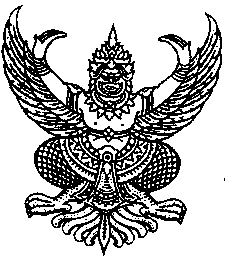 ข้อบังคับมหาวิทยาลัยราชภัฏวไลยอลงกรณ์ ในพระบรมราชูปถัมภ์ จังหวัดปทุมธานีว่าด้วยการจัดการศึกษาระดับบัณฑิตศึกษา พ.ศ. ๒๕๖๖.............................................	เพื่อให้การจัดการศึกษาในระดับบัณฑิตศึกษาของมหาวิทยาลัยราชภัฏวไลยอลงกรณ์ ในพระบรมราชูปถัมภ์ จังหวัดปทุมธานี เป็นไปด้วยความเรียบร้อย มีมาตรฐานและคุณภาพ สอดคล้องกับประกาศคณะกรรมการมาตรฐานการอุดมศึกษา เรื่อง เกณฑ์มาตรฐานหลักสูตรระดับบัณฑิตศึกษา พ.ศ. ๒๕๖๕	อาศัยอำนาจตามความในมาตรา ๑๘(๒) แห่งพระราชบัญญัติมหาวิทยาลัยราชภัฏ พ.ศ. ๒๕๔๗ และประกอบกับมติสภามหาวิทยาลัย ในการประชุม ครั้งที่ ๔/๒๕๖๖ เมื่อวันที่ ๒ มีนาคม ๒๕๖๖ จึงออกข้อบังคับไว้ ดังต่อไปนี้ 	ข้อ ๑ ข้อบังคับนี้เรียกว่า “ข้อบังคับมหาวิทยาลัยราชภัฏวไลยอลงกรณ์ ในพระบรมราชูปถัมภ์ จังหวัดปทุมธานี ว่าด้วยการจัดการศึกษาระดับบัณฑิตศึกษา พ.ศ. ๒๕๖๖” 	ข้อ ๒ ข้อบังคับนี้ให้ใช้กับนักศึกษาหลักสูตรบัณฑิตศึกษาที่จะเปิดใหม่และหลักสูตรปรับปรุงตามประกาศคณะกรรมการมาตรฐานการอุดมศึกษา เรื่อง เกณฑ์มาตรฐานหลักสูตรระดับบัณฑิตศึกษา พ.ศ. ๒๕๖๕ ที่เข้าศึกษาตั้งแต่ปีการศึกษา ๒๕๖๖ เป็นต้นไป 	ข้อ ๓ ให้ยกเลิกข้อบังคับมหาวิทยาลัยราชภัฏวไลยอลงกรณ์ ในพระบรมราชูปถัมภ์ จังหวัดปทุมธานี  ว่าด้วยการจัดการศึกษาระดับบัณฑิตศึกษา พ.ศ. ๒๕๖๔ 	ข้อ ๔ ในข้อบังคับนี้		“มหาวิทยาลัย” หมายความว่า มหาวิทยาลัยราชภัฏวไลยอลงกรณ์ ในพระบรมราชูปถัมภ์ จังหวัดปทุมธานี 		“สภามหาวิทยาลัย” หมายความว่า สภามหาวิทยาลัยราชภัฏวไลยอลงกรณ์ ในพระบรมราชูปถัมภ์ จังหวัดปทุมธานี		“อธิการบดี” หมายความว่า อธิการบดี มหาวิทยาลัยราชภัฏวไลยอลงกรณ์ ในพระบรมราชูปถัมภ์ จังหวัดปทุมธานี		“บัณฑิตวิทยาลัย” หมายความว่า บัณฑิตวิทยาลัย มหาวิทยาลัยราชภัฏวไลยอลงกรณ์ ในพระบรมราชูปถัมภ์ จังหวัดปทุมธานี		“คณบดี” หมายความว่า คณบดีบัณฑิตวิทยาลัย มหาวิทยาลัยราชภัฏวไลยอลงกรณ์ ในพระบรมราชูปถัมภ์ จังหวัดปทุมธานี		“คณะกรรมการบัณฑิตวิทยาลัย” หมายความว่า คณะกรรมการบัณฑิตวิทยาลัย มหาวิทยาลัยราชภัฏวไลยอลงกรณ์ ในพระบรมราชูปถัมภ์ จังหวัดปทุมธานี		“อาจารย์ที่ปรึกษาวิทยานิพนธ์” หมายความว่า อาจารย์ที่ปรึกษาวิทยานิพนธ์หลัก และอาจารย์ที่ปรึกษาวิทยานิพนธ์ร่วม		“อาจารย์ที่ปรึกษาการค้นคว้าอิสระ” หมายความว่า อาจารย์ที่ปรึกษาการค้นคว้าอิสระหลัก และอาจารย์ที่ปรึกษาการค้นคว้าอิสระร่วม		“อาจารย์ประจำ” หมายความว่า บุคคลที่ดำรงตำแหน่งอาจารย์ ผู้ช่วยศาสตราจารย์ รองศาสตราจารย์ ศาสตราจารย์ และตำแหน่งอื่นที่เทียบเท่าในมหาวิทยาลัยตามที่สภามหาวิทยาลัยกำหนด หรือบุคลากรในองค์กรภายนอกที่มีการตกลงร่วมผลิตกับมหาวิทยาลัยอย่างเป็นทางการในการร่วมกันผลิต พัฒนา และบริหารหลักสูตร โดยผ่านความเห็นชอบของสภามหาวิทยาลัยกับองค์กรภายนอก		สำหรับอาจารย์ประจำที่มหาวิทยาลัยรับเข้าใหม่ตั้งแต่เกณฑ์มาตรฐานนี้เริ่มใช้บังคับต้องมีคะแนนทดสอบความสามารถภาษาอังกฤษได้ตามเกณฑ์ที่สภามหาวิทยาลัยกำหนด		“อาจารย์ประจำหลักสูตร” หมายความว่า อาจารย์ประจำที่มีคุณวุฒิตรงหรือสัมพันธ์กับสาขาวิชาของหลักสูตรที่สภามหาวิทยาลัยเห็นชอบหรืออนุมัติ มีหน้าที่สอนและค้นคว้าวิจัยในสาขาวิชาดังกล่าว ทั้งนี้ สามารถเป็นอาจารย์ประจำหลักสูตรหลายหลักสูตรได้ในเวลาเดียวกัน	“คุณวุฒิที่สัมพันธ์กับสาขาวิชาของหลักสูตร” หมายความว่า คุณวุฒิที่กำหนดไว้ในมาตรฐานสาขาวิชา หากสาขาวิชาใดยังไม่มีประกาศมาตรฐานสาขาวิชา หรือประกาศมาตรฐานสาขาวิชาไม่ได้กำหนดเรื่องนี้ไว้ ให้หมายถึงคุณวุฒิที่เกี่ยวข้องกับวิชาการหรือวิชาชีพของหลักสูตร หรือคุณวุฒิอื่นแต่มีประสบการณ์ตรงที่เกี่ยวข้องกับหลักสูตรเป็นที่ประจักษ์ที่จะส่งเสริมให้การเรียนการสอนในหลักสูตรสาขาวิชานั้นบรรลุผลลัพธ์การเรียนรู้ของนักศึกษาได้ตามที่กำหนดไว้ในหลักสูตร โดยการพิจารณาคุณวุฒิที่สัมพันธ์กันให้อยู่ในดุลยพินิจของสภามหาวิทยาลัย	“อาจารย์ผู้รับผิดชอบหลักสูตร” หมายความว่า อาจารย์ประจำหลักสูตรที่มีภาระหน้าที่ในการบริหารและพัฒนาหลักสูตรและการเรียนการสอน ตั้งแต่การวางแผน การควบคุมคุณภาพ การติดตามประเมินผล และการพัฒนาหลักสูตร อาจารย์ผู้รับผิดชอบหลักสูตรต้องอยู่ประจำหลักสูตรนั้นตลอดระยะเวลาที่จัดการศึกษา โดยจะเป็นอาจารย์ผู้รับผิดชอบหลักสูตรเกินกว่า ๑ หลักสูตรในเวลาเดียวกันไม่ได้ ยกเว้นหลักสูตรพหุวิทยาการหรือสหวิทยาการ ให้เป็นอาจารย์ผู้รับผิดชอบหลักสูตรได้อีกหนึ่งหลักสูตรในกรณีนี้ อาจารย์ผู้รับผิดชอบหลักสูตรสามารถซ้ำได้ไม่เกิน ๒ คน สำหรับหลักสูตรระดับปริญญาโทและปริญญาเอกในสาขาวิชาเดียวกัน สามารถใช้อาจารย์ผู้รับผิดชอบหลักสูตรชุดเดียวกันได้ 	“อาจารย์พิเศษ” หมายความว่า อาจารย์ผู้สอนที่ไม่ใช่อาจารย์ประจำ	“นักวิจัยประจำ” หมายความว่า บุคคลที่ดำรงตำแหน่งนักวิจัยในมหาวิทยาลัย ที่มีหน้าที่ค้นคว้าวิจัยทางวิชาการในศาสตร์ที่เกี่ยวข้อง และปฏิบัติหน้าที่เต็มเวลา	“การตกลงร่วมผลิต” หมายความว่า การทำข้อตกลงร่วมมือกันอย่างเป็นทางการระหว่างมหาวิทยาลัยกับองค์กรภายนอกในการพัฒนาและบริหารหลักสูตร โดยผ่านความเห็นชอบของสภามหาวิทยาลัยและองค์กรภายนอกนั้น ๆ 	“องค์กรภายนอก” หมายความว่า มหาวิทยาลัยในหรือต่างประเทศที่ได้รับการรับรองจากหน่วยงานที่รับผิดชอบการศึกษาของประเทศนั้น หรือเป็นหน่วยราชการระดับกรมหรือเทียบเท่า หรือหน่วยงานรัฐวิสาหกิจ หรือองค์การมหาชน หรือบริษัทเอกชนที่จดทะเบียนในตลาดหลักทรัพย์แห่งประเทศไทยเท่านั้น หากเป็นบริษัทเอกชนที่ไม่ได้จดทะเบียนในตลาดหลักทรัพย์แห่งประเทศไทย ให้อยู่ในดุลยพินิจของสภามหาวิทยาลัย โดยต้องแสดงศักยภาพและความพร้อมในการร่วมผลิตบัณฑิตของบริษัทดังกล่าว และต้องให้ได้คุณภาพตามมาตรฐานการอุดมศึกษา	“ระดับบัณฑิตศึกษา” หมายความว่า ระดับประกาศนียบัตรบัณฑิต หรือประกาศนียบัตรบัณฑิตชั้นสูง หรือระดับปริญญาโท หรือระดับปริญญาเอก	“วิทยานิพนธ์” หมายความว่า วิทยานิพนธ์ตามเกณฑ์มาตรฐานหลักสูตรระดับบัณฑิตศึกษา	“การค้นคว้าอิสระ” หมายความว่า การค้นคว้าอิสระตามเกณฑ์มาตรฐานหลักสูตรระดับบัณฑิตศึกษา	“คณาจารย์” หมายความว่า คณาจารย์ประจำมหาวิทยาลัยมีตำแหน่งทางวิชาการ ได้แก่ ศาสตราจารย์ รองศาสตราจารย์ ผู้ช่วยศาสตราจารย์ และอาจารย์ 	“อาจารย์ใหม่” หมายความว่า อาจารย์ที่มีคุณวุฒิปริญญาเอกโดยนับจากวันที่สำเร็จการศึกษา และมีคุณสมบัติตามที่กระทรวงการอุดมศึกษา วิทยาศาสตร์ วิจัย และนวัตกรรม กำหนดไว้ในประกาศคณะกรรมการมาตรฐานการอุดมศึกษา    	“นักศึกษา” หมายความว่า นักศึกษาที่ศึกษาในหลักสูตรระดับบัณฑิตศึกษา
ของมหาวิทยาลัยราชภัฏวไลยอลงกรณ์ ในพระบรมราชูปถัมภ์ จังหวัดปทุมธานี	“ภาคการศึกษา” หมายความว่า ภาคการศึกษาที่ ๑ และภาคการศึกษาที่ ๒ มีการจัดการศึกษาไม่น้อยกว่า ๑๕ สัปดาห์ สำหรับการจัดการศึกษาระบบทวิภาค	“ภาคฤดูร้อน” หมายความว่า ภาคการศึกษาหลังภาคการศึกษาที่ ๒ และก่อนภาคการศึกษาที่ ๑ 	“หน่วยกิต” หมายความว่า มาตราที่ใช้แสดงปริมาณการศึกษาที่นักศึกษาได้รับแต่ละรายวิชา	“รายวิชา” หมายความว่า วิชาต่าง ๆ ที่เปิดสอนในระดับบัณฑิตศึกษาและเป็นไปตามหลักสูตรของคณะหรือหน่วยงานนั้น 	“สถาบันอุดมศึกษา” หมายความว่า สถาบันการศึกษาที่มีการจัดการเรียนการสอน
ในหลักสูตรไม่ต่ำกว่าระดับบัณฑิตศึกษาหรือเทียบเท่า 	“การเทียบโอนหน่วยกิตและผลการศึกษา” หมายความว่า การนำหน่วยกิตและค่าระดับคะแนนของรายวิชาที่เคยศึกษาจากการศึกษาในระบบ การศึกษานอกระบบ หรือการศึกษาตามอัธยาศัย มาใช้โดยไม่ต้องศึกษารายวิชานั้นอีก 	“การศึกษาสะสมหน่วยกิต” หมายความว่า ผู้ที่ลงทะเบียนเรียนในโครงการสัมฤทธิบัตรบัณฑิตตามหลักสูตรของมหาวิทยาลัย เพื่อสะสมหน่วยกิต	“หลักสูตร” หมายความว่า หลักสูตรสาขาวิชาต่าง ๆ ในระดับบัณฑิตศึกษาที่สภามหาวิทยาลัยอนุมัติให้เปิดสอนและได้แจ้งกระทรวงการอุดมศึกษา วิทยาศาสตร์ วิจัยและนวัตกรรมเพื่อทราบแล้ว	“โครงการสัมฤทธิบัตรบัณฑิตศึกษา” หมายความว่า การบริการทางวิชาการแก่สังคมที่เปิดโอกาสให้แก่บุคคลทั่วไปที่ต้องการเพิ่มพูนความรู้ที่ได้รับเข้าศึกษารายวิชาในระดับบัณฑิตศึกษา ตามมาตรฐานการเรียนการสอนของมหาวิทยาลัย และสามารถนำมาเทียบโอนรายวิชาในหลักสูตรระดับบัณฑิตศึกษา	“สัมฤทธิบัตรบัณฑิตศึกษา” หมายความว่า ใบรับรองความรู้ที่มหาวิทยาลัยออกให้แก่ผู้สอบได้ในรายวิชาใดรายวิชาหนึ่งตามโครงการสัมฤทธิบัตรบัณฑิตศึกษาของมหาวิทยาลัย	“หลักสูตรควบระดับปริญญาตรีและปริญญาโท” หมายความว่า หลักสูตรปริญญาตรีและหลักสูตรปริญญาโทที่ให้ผู้เรียนในหลักสูตรปริญญาตรีศึกษาควบคู่กับหลักสูตรปริญญาโทในช่วงเวลาต่อเนื่องกันโดยอาจเป็นสาขาวิชาเดียวกันหรือต่างสาขาวิชาก็ได้ภายในมหาวิทยาลัย ทั้งนี้ ผู้สำเร็จการศึกษาตามข้อกำหนดของหลักสูตรจะได้รับปริญญาทั้งสองระดับ	“หลักสูตรควบระดับปริญญาโทและปริญญาเอก” หมายความว่า หลักสูตรปริญญาโทและหลักสูตรปริญญาเอกที่ให้ผู้เรียนในหลักสูตรปริญญาโทศึกษาควบคู่กับหลักสูตรปริญญาเอกในช่วงเวลาเดียวกันหรือในช่วงเวลาต่อเนื่องกันโดยอาจเป็นสาขาวิชาเดียวกันหรือต่างสาขาวิชาก็ได้ภายในมหาวิทยาลัย ทั้งนี้ ผู้สำเร็จการศึกษาตามข้อกำหนดของหลักสูตรจะได้รับปริญญาทั้งสองระดับ		“หลักสูตรควบระดับปริญญาโทสองปริญญา” หมายความว่า หลักสูตรระดับปริญญาโทสองหลักสูตรในสาขาวิชาที่ต่างกันภายในมหาวิทยาลัย โดยต้องเป็นหลักสูตรที่มหาวิทยาลัยเปิดสอนแยกเป็นสองหลักสูตร และมีการกำหนดวิชาเฉพาะและวิชาแกนที่จะใช้ร่วมกันระหว่างสองหลักสูตรตามโครงสร้างหลักสูตรที่ให้ผู้เรียนศึกษาพร้อมกัน โดยผู้สำเร็จการศึกษาจะได้รับปริญญาจากทั้งสองหลักสูตร		“การศึกษาในระบบ” หมายความว่า การศึกษาที่กำหนดจุดมุ่งหมาย วิธีการศึกษา หลักสูตร ระยะเวลาของการศึกษา การวัดและประเมินผล ซึ่งเป็นเงื่อนไขของการสำเร็จการศึกษาที่แน่นอน		“การศึกษานอกระบบ” หมายความว่า การศึกษาที่มีความยืดหยุ่นในการกำหนดจุดมุ่งหมาย รูปแบบ วิธีการจัดการศึกษา ระยะเวลาของการศึกษา การวัดและประเมินผล ซึ่งเป็นเงื่อนไขสำคัญ ของการสำเร็จการศึกษา โดยเนื้อหาและหลักสูตรจะต้องมีความเหมาะสมสอดคล้องกับสภาพปัญหา และความต้องการของบุคคลแต่ละกลุ่ม 		“การศึกษาตามอัธยาศัย” หมายความว่า การศึกษาที่ให้ผู้เรียนได้เรียนรู้ด้วยตนเอง
ตามความสนใจ ศักยภาพ ความพร้อม และโอกาส โดยศึกษาจากบุคคล ประสบการณ์ สังคม สภาพแวดล้อม สื่อ หรือแหล่งความรู้อื่น ๆ 		“ผลการเรียน” หมายความว่า ความรู้ ทักษะ จริยธรรม และลักษณะบุคคลที่ได้จากการศึกษา ในระบบซึ่งสามารถแสดงในรูปของคะแนนตัวอักษร หรือแต้มระดับคะแนนที่นำมาคิดคะแนนผลการเรียน หรือคำนวณแต้มระดับคะแนนเฉลี่ยสะสมได้ 		“ผลลัพธ์การเรียนรู้” หมายความว่า ผลที่เกิดขึ้นแก่ผู้เรียนผ่านกระบวนการเรียนรู้ที่ได้จากการศึกษา ฝึกอบรม หรือประสบการณ์ที่เกิดขึ้นจากการฝึกปฏิบัติ หรือการเรียนรู้จริงในที่ทำงานระหว่างการศึกษา 		“ผู้เรียน” หมายความว่า บุคคลที่เรียนรู้จากการศึกษาในระบบ การศึกษานอกระบบ หรือ การศึกษาตามอัธยาศัย		ข้อ ๕ ให้อธิการบดีรักษาการให้เป็นไปตามข้อบังคับนี้ และให้มีอำนาจออกระเบียบ ประกาศ หรือคำสั่งเพื่อปฏิบัติตามข้อบังคับนี้  ในกรณีที่มีปัญหาเกี่ยวกับการปฏิบัติตามข้อบังคับนี้ ให้อธิการบดีเป็นผู้มีอำนาจตีความและวินิจฉัยชี้ขาดและให้ถือเป็นที่สุด หมวด ๑อาจารย์ระดับบัณฑิตศึกษา------------------ส่วนที่ ๑หลักสูตรระดับบัณฑิตศึกษา-----------------------ข้อ ๖ จำนวน คุณวุฒิ และคุณสมบัติของคณาจารย์ หลักสูตรระดับประกาศนียบัตรบัณฑิต 
ให้เป็นไปดังนี้๖.๑ อาจารย์ประจำหลักสูตร มีคุณวุฒิขั้นต่ำปริญญาโทหรือเทียบเท่าและมีผลงานทางวิชาการที่ไม่ใช่ส่วนหนึ่งของการศึกษาเพื่อรับปริญญา และเป็นผลงานทางวิชาการที่ได้รับการเผยแพร่ให้เป็นไปตามเกณฑ์มาตรฐานหลักสูตรระดับบัณฑิตศึกษา ที่กระทรวงการอุดมศึกษา วิทยาศาสตร์ วิจัยและนวัตกรรม ประกาศกำหนด ๖.๒ อาจารย์ผู้รับผิดชอบหลักสูตร จำนวนอย่างน้อย ๓ คน มีคุณวุฒิปริญญาเอกหรือเทียบเท่า หรือขั้นต่ำปริญญาโทหรือเทียบเท่าที่มีตำแหน่งรองศาสตราจารย์หรือเทียบเท่า และมีผลงานทางวิชาการที่ไม่ใช่ส่วนหนึ่งของการศึกษาเพื่อรับปริญญา และเป็นผลงานทางวิชาการที่ได้รับการเผยแพร่ให้เป็นไปตามเกณฑ์มาตรฐานหลักสูตรระดับบัณฑิตศึกษา ที่กระทรวงการอุดมศึกษา วิทยาศาสตร์ วิจัยและนวัตกรรม ประกาศกำหนดกรณีมีการตกลงร่วมผลิตกับองค์กรภายนอก ต้องมีอาจารย์ประจำหลักสูตรที่เป็นอาจารย์ประจำในมหาวิทยาลัยในหลักสูตรนั้นเป็นอาจารย์ผู้รับผิดชอบหลักสูตรอย่างน้อย ๒ คน กรณีที่มีความจำเป็นอย่างยิ่งสำหรับสาขาวิชาที่ไม่สามารถสรรหาอาจารย์ผู้รับผิดชอบหลักสูตรครบตามจำนวน มหาวิทยาลัยต้องเสนอจำนวนและคุณวุฒิของอาจารย์ที่จะเป็นผู้รับผิดชอบหลักสูตรที่มีนั้นให้คณะกรรมการมาตรฐานการอุดมศึกษาพิจารณาเป็นรายกรณี		๖.๓ อาจารย์ผู้สอน อาจเป็นอาจารย์ประจำหรืออาจารย์พิเศษ ที่มีคุณวุฒิขั้นต่ำปริญญาโทหรือเทียบเท่า ในสาขาวิชานั้นหรือสาขาวิชาที่สัมพันธ์กัน หรือในสาขาวิชาของรายวิชาที่สอนและต้องมีประสบการณ์ด้านการสอนและมีผลงานทางวิชาการที่ไม่ใช่ส่วนหนึ่งของการศึกษาเพื่อรับปริญญาและเป็นผลงานทางวิชาการที่ได้รับการเผยแพร่ให้เป็นไปตามเกณฑ์มาตรฐานหลักสูตรระดับบัณฑิตศึกษาที่กระทรวงการอุดมศึกษา วิทยาศาสตร์ วิจัยและนวัตกรรม ประกาศกำหนด  			กรณีอาจารย์พิเศษที่ไม่มีคุณวุฒิตามวรรคหนึ่ง ต้องเป็นผู้ทรงคุณวุฒิที่มีความรู้และประสบการณ์เป็นที่ยอมรับ ซึ่งตรงหรือสัมพันธ์กับรายวิชาที่สอน โดยผ่านความเห็นชอบจากสภามหาวิทยาลัย ทั้งนี้ หากรายวิชาใดมีความจำเป็นต้องใช้อาจารย์พิเศษ ต้องมีอาจารย์ประจำร่วมรับผิดชอบกระบวนการเรียนการสอนและพัฒนานักศึกษา ตลอดระยะเวลาของการจัดการเรียนการสอนรายวิชานั้น ๆ ด้วย		๖.๔ อาจารย์ใหม่ ที่มีคุณวุฒิระดับปริญญาเอก แม้ยังไม่มีผลงานทางวิชาการหลังสำเร็จการศึกษา อนุโลมให้เป็นอาจารย์ผู้สอนในระดับประกาศนียบัตรบัณฑิตได้ แต่ทั้งนี้ หากจะทำหน้าที่เป็นอาจารย์ประจำหลักสูตร และอาจารย์ผู้รับผิดชอบหลักสูตร ต้องมีผลงานทางวิชาการที่เป็นไปตามเกณฑ์มาตรฐานหลักสูตรระดับบัณฑิตศึกษา ที่กระทรวงการอุดมศึกษา วิทยาศาสตร์ วิจัยและนวัตกรรม ประกาศกำหนด	ข้อ ๗ จำนวน คุณวุฒิ และคุณสมบัติของคณาจารย์ หลักสูตรระดับประกาศนียบัตรบัณฑิตชั้นสูง ให้เป็นไปดังนี้		๗.๑ อาจารย์ประจำหลักสูตร มีคุณวุฒิปริญญาเอกหรือเทียบเท่า หรือขั้นต่ำปริญญาโทหรือเทียบเท่าที่มีตำแหน่งรองศาสตราจารย์หรือเทียบเท่า และมีผลงานทางวิชาการที่ไม่ใช่ส่วนหนึ่งของการศึกษาเพื่อรับปริญญา และเป็นผลงานทางวิชาการที่ได้รับการเผยแพร่ให้เป็นไปตามเกณฑ์มาตรฐานหลักสูตรระดับบัณฑิตศึกษา ที่กระทรวงการอุดมศึกษา วิทยาศาสตร์ วิจัยและนวัตกรรม ประกาศกำหนด		๗.๒ อาจารย์ผู้รับผิดชอบหลักสูตร จำนวนอย่างน้อย ๓ คน มีคุณวุฒิปริญญาเอกหรือเทียบเท่า หรือขั้นต่ำปริญญาโทหรือเทียบเท่าที่มีตำแหน่งศาสตราจารย์หรือเทียบเท่า และมีผลงานทางวิชาการที่ไม่ใช่ส่วนหนึ่งของการศึกษาเพื่อรับปริญญา และเป็นผลงานทางวิชาการที่ได้รับการเผยแพร่ให้เป็นไปตามเกณฑ์มาตรฐานหลักสูตรระดับบัณฑิตศึกษา ที่กระทรวงการอุดมศึกษา วิทยาศาสตร์ วิจัยและนวัตกรรม ประกาศกำหนดกรณีมีการตกลงร่วมผลิตกับองค์กรภายนอก ต้องมีอาจารย์ประจำหลักสูตรที่เป็นอาจารย์ประจำในมหาวิทยาลัยในหลักสูตรนั้นเป็นอาจารย์ผู้รับผิดชอบหลักสูตรอย่างน้อย ๒ คน 			กรณีที่มีความจำเป็นอย่างยิ่งสำหรับสาขาวิชาที่ไม่สามารถสรรหาอาจารย์ผู้รับผิดชอบหลักสูตรครบตามจำนวน มหาวิทยาลัยต้องเสนอจำนวนและคุณวุฒิของอาจารย์ที่จะเป็นผู้รับผิดชอบหลักสูตรที่มีนั้นให้คณะกรรมการมาตรฐานการอุดมศึกษาพิจารณาเป็นรายกรณี 		๗.๓ อาจารย์ผู้สอน อาจเป็นอาจารย์ประจำหรืออาจารย์พิเศษ ที่มีคุณวุฒิปริญญาเอกหรือเทียบเท่า หรือขั้นต่ำปริญญาโทหรือเทียบเท่าที่มีตำแหน่งรองศาสตราจารย์หรือเทียบเท่า ในสาขาวิชานั้นหรือสาขาวิชาที่สัมพันธ์กัน หรือในสาขาวิชาของรายวิชาที่สอน และต้องมีประสบการณ์ด้านการสอนและมีผลงานทางวิชาการที่ไม่ใช่ส่วนหนึ่งของการศึกษาเพื่อรับปริญญา และเป็นผลงานทางวิชาการที่ได้รับการเผยแพร่ให้เป็นไปตามเกณฑ์มาตรฐานหลักสูตรระดับบัณฑิตศึกษา ที่กระทรวงการอุดมศึกษา วิทยาศาสตร์ วิจัยและนวัตกรรม ประกาศกำหนด 				กรณีอาจารย์พิเศษที่ไม่มีคุณวุฒิตามวรรคหนึ่ง ต้องเป็นผู้ทรงคุณวุฒิที่มีความรู้และประสบการณ์เป็นที่ยอมรับ ซึ่งตรงหรือสัมพันธ์กับรายวิชาที่สอน โดยผ่านความเห็นชอบจากสภามหาวิทยาลัย ทั้งนี้ หากรายวิชาใดมีความจำเป็นต้องใช้อาจารย์พิเศษ ต้องมีอาจารย์ประจำร่วมรับผิดชอบกระบวนการเรียนการสอนและพัฒนานักศึกษา ตลอดระยะเวลาของการจัดการเรียนการสอนรายวิชานั้น ๆ ด้วย		๗.๔ อาจารย์ใหม่ที่มีคุณวุฒิระดับปริญญาเอก แม้ยังไม่มีผลงานทางวิชาการหลังสำเร็จการศึกษา อนุโลมให้เป็นอาจารย์ผู้สอนในระดับประกาศนียบัตรชั้นสูงได้ แต่ทั้งนี้ หากจะทำหน้าที่เป็นอาจารย์ประจำหลักสูตร และอาจารย์ผู้รับผิดชอบหลักสูตร ต้องมีผลงานทางวิชาการที่เป็นไปตามเกณฑ์มาตรฐานหลักสูตรระดับบัณฑิตศึกษา ที่กระทรวงการอุดมศึกษา วิทยาศาสตร์ วิจัยและนวัตกรรม ประกาศกำหนดข้อ ๘ จำนวน คุณวุฒิ และคุณสมบัติของคณาจารย์ หลักสูตรระดับปริญญาโท ให้เป็นไปดังนี้		๘.๑ อาจารย์ประจำหลักสูตร มีคุณวุฒิขั้นต่ำปริญญาโทหรือเทียบเท่าและมีผลงานทางวิชาการที่ไม่ใช่ส่วนหนึ่งของการศึกษาเพื่อรับปริญญา โดยเป็นผลงานทางวิชาการที่ได้รับการเผยแพร่ให้เป็นไปตามเกณฑ์มาตรฐานหลักสูตรระดับบัณฑิตศึกษา ที่กระทรวงการอุดมศึกษา วิทยาศาสตร์ วิจัยและนวัตกรรม ประกาศกำหนด 		๘.๒ อาจารย์ผู้รับผิดชอบหลักสูตร จำนวนอย่างน้อย ๓ คน มีคุณวุฒิปริญญาเอกหรือเทียบเท่า หรือขั้นต่ำปริญญาโทหรือเทียบเท่าที่มีตำแหน่งรองศาสตราจารย์หรือเทียบเท่า และมีผลงานทางวิชาการที่ไม่ใช่ส่วนหนึ่งของการศึกษาเพื่อรับปริญญา โดยเป็นผลงานทางวิชาการที่ได้รับการเผยแพร่ให้เป็นไปตามเกณฑ์มาตรฐานหลักสูตรระดับบัณฑิตศึกษา ที่กระทรวงการอุดมศึกษา วิทยาศาสตร์ วิจัยและนวัตกรรม ประกาศกำหนด 			กรณีมีการตกลงร่วมผลิตกับองค์กรภายนอก ต้องมีอาจารย์ประจำหลักสูตรที่เป็นอาจารย์ประจำในมหาวิทยาลัยในหลักสูตรนั้นเป็นอาจารย์ผู้รับผิดชอบหลักสูตรอย่างน้อย ๒ คน	  		กรณีที่มีความจำเป็นอย่างยิ่งสำหรับสาขาวิชาที่ไม่สามารถสรรหาอาจารย์ผู้รับผิดชอบหลักสูตรครบตามจำนวน มหาวิทยาลัยต้องเสนอจำนวนและคุณวุฒิของอาจารย์ที่จะเป็นผู้รับผิดชอบหลักสูตรที่มีนั้นให้คณะกรรมการมาตรฐานการอุดมศึกษาพิจารณาเป็นรายกรณี		๘.๓ อาจารย์ที่ปรึกษาวิทยานิพนธ์และการค้นคว้าอิสระ แบ่งออกเป็น ๒ ประเภท คือ			๘.๓.๑ อาจารย์ที่ปรึกษาวิทยานิพนธ์ และการค้นคว้าอิสระหลัก ต้องเป็นอาจารย์ประจำหลักสูตรที่มีคุณวุฒิปริญญาเอกหรือเทียบเท่า หรือขั้นต่ำปริญญาโทหรือเทียบเท่าที่มีตำแหน่งรองศาสตราจารย์หรือเทียบเท่า และมีผลงานทางวิชาการที่ไม่ใช่ส่วนหนึ่งของการศึกษาเพื่อรับปริญญาของตนเอง โดยผลงานทางวิชาการที่ได้รับการเผยแพร่ให้เป็นไปตามเกณฑ์มาตรฐานหลักสูตรระดับบัณฑิตศึกษา ที่กระทรวงการอุดมศึกษา วิทยาศาสตร์ วิจัยและนวัตกรรม ประกาศกำหนด 			๘.๓.๒ อาจารย์ที่ปรึกษาวิทยานิพนธ์และการค้นคว้าอิสระร่วม (ถ้ามี) ต้องมีคุณวุฒิและคุณสมบัติ ดังนี้				อาจารย์ที่ปรึกษาวิทยานิพนธ์และการค้นคว้าอิสระร่วมที่เป็นอาจารย์ประจำหลักสูตรหรืออาจารย์ประจำหรือนักวิจัยประจำ ต้องมีคุณวุฒิและผลงานทางวิชาการเช่นเดียวกับอาจารย์ที่ปรึกษาวิทยานิพนธ์และการค้นคว้าอิสระหลัก				สำหรับอาจารย์ที่ปรึกษาวิทยานิพนธ์และการค้นคว้าอิสระร่วมที่เป็นผู้ทรงคุณวุฒิภายนอกต้องมีคุณวุฒิปริญญาเอกหรือเทียบเท่า และมีผลงานทางวิชาการที่ได้รับการเผยแพร่ให้เป็นไปตามเกณฑ์มาตรฐานหลักสูตรระดับบัณฑิตศึกษา ที่กระทรวงการอุดมศึกษา วิทยาศาสตร์ วิจัยและนวัตกรรม ประกาศกำหนด 				กรณีผู้ทรงคุณวุฒิภายนอกที่ไม่มีคุณวุฒิและผลงานทางวิชาการตามที่กำหนดข้างต้น ผู้ทรงคุณวุฒิภายนอกจะต้องเป็นผู้มีความรู้ความเชี่ยวชาญและประสบการณ์สูงเป็นที่ยอมรับซึ่งตรงหรือสัมพันธ์กับหัวข้อวิทยานิพนธ์ โดยผ่านความเห็นชอบจากสภามหาวิทยาลัย		๘.๔ อาจารย์ผู้สอน ต้องเป็นอาจารย์ประจำหรืออาจารย์พิเศษ ที่มีคุณวุฒิขั้นต่ำปริญญาโทหรือเทียบเท่า ในสาขาวิชานั้นหรือสาขาวิชาที่สัมพันธ์กัน หรือในสาขาวิชาของรายวิชาที่สอนและต้องมีประสบการณ์ด้านการสอนและมีผลงานทางวิชาการที่ไม่ใช่ส่วนหนึ่งของการศึกษาเพื่อรับปริญญา และเป็นผลงานทางวิชาการที่ได้รับการเผยแพร่เป็นไปตามเกณฑ์มาตรฐานหลักสูตรระดับบัณฑิตศึกษา ที่กระทรวงการอุดมศึกษา วิทยาศาสตร์ วิจัยและนวัตกรรม ประกาศกำหนด 			กรณีอาจารย์พิเศษที่ไม่มีคุณวุฒิตามวรรคหนึ่ง ต้องเป็นผู้ทรงคุณวุฒิ
ที่มีความรู้และประสบการณ์เป็นที่ยอมรับ ซึ่งตรงหรือสัมพันธ์กับรายวิชาที่สอน โดยผ่านความเห็นชอบจากสภามหาวิทยาลัย ทั้งนี้ หากรายวิชาใดมีความจำเป็นต้องใช้อาจารย์พิเศษ ต้องมีอาจารย์ประจำร่วมรับผิดชอบกระบวนการเรียนการสอนและพัฒนานักศึกษา ตลอดระยะเวลาของการจัดการเรียนการสอนรายวิชานั้น ๆ ด้วย		๘.๕ อาจารย์ใหม่ที่มีคุณวุฒิระดับปริญญาเอก แม้ยังไม่มีผลงานทางวิชาการหลังสำเร็จการศึกษา อนุโลมให้เป็นอาจารย์ผู้สอนในระดับปริญญาโทได้ แต่ทั้งนี้หากจะทำหน้าที่เป็นอาจารย์ประจำหลักสูตร และอาจารย์ผู้รับผิดชอบหลักสูตร อาจารย์ที่ปรึกษาวิทยานิพนธ์ และอาจารย์ผู้สอนวิทยานิพนธ์ ในระดับปริญญาโท ผลงานทางวิชาการให้เป็นไปตามเกณฑ์มาตรฐานหลักสูตรระดับบัณฑิตศึกษา ที่กระทรวงการอุดมศึกษา วิทยาศาสตร์ วิจัยและนวัตกรรม ประกาศกำหนด	ข้อ ๙ จำนวน คุณวุฒิ และคุณสมบัติของคณาจารย์ หลักสูตรระดับปริญญาเอก ให้เป็นไปดังนี้		๙.๑ อาจารย์ประจำหลักสูตร มีคุณวุฒิปริญญาเอกหรือเทียบเท่า หรือขั้นต่ำปริญญาโทหรือเทียบเท่าที่มีตำแหน่งรองศาสตราจารย์หรือเทียบเท่า และมีผลงานทางวิชาการที่ไม่ใช่ส่วนหนึ่งของการศึกษาเพื่อรับปริญญา โดยเป็นผลงานทางวิชาการประเภทงานวิจัยที่ได้รับการเผยแพร่เป็นไปตามเกณฑ์มาตรฐานหลักสูตรระดับบัณฑิตศึกษา ที่กระทรวงการอุดมศึกษา วิทยาศาสตร์ วิจัยและนวัตกรรม ประกาศกำหนด 		๙.๒ อาจารย์ผู้รับผิดชอบหลักสูตร จำนวนอย่างน้อย ๓ คน มีคุณวุฒิปริญญาเอกหรือเทียบเท่า หรือขั้นต่ำปริญญาโทหรือเทียบเท่าที่มีตำแหน่งศาสตราจารย์หรือเทียบเท่า และมีผลงานทางวิชาการที่ไม่ใช่ส่วนหนึ่งของการศึกษาเพื่อรับปริญญา โดยเป็นผลงานทางวิชาการประเภทงานวิจัยที่ได้รับการเผยแพร่เป็นไปตามเกณฑ์มาตรฐานหลักสูตรระดับบัณฑิตศึกษา ที่กระทรวงการอุดมศึกษา วิทยาศาสตร์ วิจัยและนวัตกรรม ประกาศกำหนด 			กรณีมีการตกลงร่วมผลิตกับองค์กรภายนอก ต้องมีอาจารย์ประจำหลักสูตรที่เป็นอาจารย์ประจำในมหาวิทยาลัยในหลักสูตรนั้นเป็นอาจารย์ผู้รับผิดชอบหลักสูตรอย่างน้อย ๒ คน 			กรณีที่มีความจำเป็นอย่างยิ่งสำหรับสาขาวิชาที่ไม่สามารถสรรหาอาจารย์ผู้รับผิดชอบหลักสูตรครบตามจำนวน มหาวิทยาลัยต้องเสนอจำนวนและคุณวุฒิของอาจารย์ที่จะเป็นผู้รับผิดชอบหลักสูตรที่มีนั้นให้คณะกรรมการมาตรฐานการอุดมศึกษาพิจารณาเป็นรายกรณี		๙.๓ อาจารย์ที่ปรึกษาวิทยานิพนธ์ แบ่งออกเป็น ๒ ประเภท คือ 			๙.๓.๑ อาจารย์ที่ปรึกษาวิทยานิพนธ์หลัก ต้องเป็นอาจารย์ประจำหลักสูตรที่มีคุณวุฒิปริญญาเอกหรือเทียบเท่า หรือขั้นต่ำปริญญาโทหรือเทียบเท่าที่มีตำแหน่งรองศาสตราจารย์หรือเทียบเท่า และมีผลงานทางวิชาการที่ไม่ใช่ส่วนหนึ่งของการศึกษาเพื่อรับปริญญาของตนเอง โดยเป็นผลงานทางวิชาการประเภทงานวิจัยที่ได้รับการเผยแพร่เป็นไปตามเกณฑ์มาตรฐานหลักสูตรระดับบัณฑิตศึกษา ที่กระทรวงการอุดมศึกษา วิทยาศาสตร์ วิจัย และนวัตกรรม ประกาศกำหนด 			๙.๓.๒ อาจารย์ที่ปรึกษาวิทยานิพนธ์ร่วม ต้องมีอาจารย์ประจำหลักสูตร หรืออาจารย์ประจำ หรือนักวิจัยประจำ หรือผู้ทรงคุณวุฒิภายนอก ร่วมเป็นที่ปรึกษาวิทยานิพนธ์อย่างน้อย ๑ คน โดยอาจารย์ประจำหลักสูตรหรืออาจารย์ประจำหรือนักวิจัยประจำ ต้องมีคุณวุฒิและผลงานทางวิชาการเช่นเดียวกับอาจารย์ที่ปรึกษาวิทยานิพนธ์หลัก			สำหรับอาจารย์ที่ปรึกษาวิทยานิพนธ์ร่วมที่เป็นผู้ทรงคุณวุฒิภายนอกต้องมีคุณวุฒิปริญญาเอกหรือเทียบเท่า และมีผลงานทางวิชาการที่ได้รับการเผยแพร่ให้เป็นไปตามเกณฑ์มาตรฐานหลักสูตรระดับบัณฑิตศึกษา ที่กระทรวงการอุดมศึกษา วิทยาศาสตร์ วิจัยและนวัตกรรม ประกาศกำหนด 			กรณีผู้ทรงคุณวุฒิภายนอกที่ไม่มีคุณวุฒิและผลงานทางวิชาการตามที่กำหนดข้างต้น ผู้ทรงคุณวุฒิภายนอกจะต้องเป็นผู้มีความรู้ความเชี่ยวชาญและประสบการณ์สูงมากเป็นที่ยอมรับ ซึ่งตรงหรือสัมพันธ์กับหัวข้อวิทยานิพนธ์ โดยผ่านความเห็นชอบจากสภามหาวิทยาลัย		๙.๔ อาจารย์ผู้สอน ต้องเป็นอาจารย์ประจำหรืออาจารย์พิเศษ ที่มีคุณวุฒิปริญญาเอกหรือเทียบเท่า หรือขั้นต่ำปริญญาโทหรือเทียบเท่าที่มีตำแหน่งรองศาสตราจารย์หรือเทียบเท่า ในสาขาวิชานั้นหรือสาขาวิชาที่สัมพันธ์กัน หรือในสาขาวิชาของรายวิชาที่สอน และต้องมีประสบการณ์ด้านการสอนและมีผลงานทางวิชาการที่ไม่ใช่ส่วนหนึ่งของการศึกษาเพื่อรับปริญญา และเป็นผลงานทางวิชาการที่ได้รับการเผยแพร่เป็นไปตามเกณฑ์มาตรฐานหลักสูตรระดับบัณฑิตศึกษา ที่กระทรวงการอุดมศึกษา วิทยาศาสตร์ วิจัยและนวัตกรรม ประกาศกำหนด 			กรณีอาจารย์พิเศษที่ไม่มีคุณวุฒิตามวรรคหนึ่ง ต้องเป็นผู้ทรงคุณวุฒิที่มีความรู้และประสบการณ์เป็นที่ยอมรับ ซึ่งตรงหรือสัมพันธ์กับรายวิชาที่สอน โดยผ่านความเห็นชอบจากสภามหาวิทยาลัย ทั้งนี้ หากรายวิชาใดมีความจำเป็นต้องใช้อาจารย์พิเศษ ต้องมีอาจารย์ประจำร่วมรับผิดชอบกระบวนการเรียนการสอนและพัฒนานักศึกษา ตลอดระยะเวลาของการจัดการเรียนการสอนรายวิชานั้น ๆ ด้วย		๙.๕ อาจารย์ใหม่ที่มีคุณวุฒิระดับปริญญาเอก แม้ยังไม่มีผลงานทางวิชาการหลังสำเร็จการศึกษา อนุโลมให้เป็นอาจารย์ผู้สอนในระดับปริญญาเอกได้ แต่ทั้งนี้ หากจะทำหน้าที่เป็นอาจารย์ประจำหลักสูตร อาจารย์ผู้รับผิดชอบหลักสูตร อาจารย์ที่ปรึกษาวิทยานิพนธ์ และอาจารย์ผู้สอบวิทยานิพนธ์ ในระดับปริญญาเอก ต้องมีผลงานทางวิชาการประเภทงานวิจัย ให้เป็นไปตามเกณฑ์มาตรฐานหลักสูตรระดับบัณฑิตศึกษา ที่กระทรวงการอุดมศึกษา วิทยาศาสตร์ วิจัยและนวัตกรรม ประกาศกำหนดส่วนที่ ๒หลักสูตรควบระดับปริญญา------------------------------ข้อ ๑๐ จำนวน คุณวุฒิ และคุณสมบัติของอาจารย์ หลักสูตรควบปริญญาตรีและปริญญาโท ให้เป็นไปตามประกาศคณะกรรมการมาตรฐานการอุดมศึกษา เรื่อง เกณฑ์มาตรฐานหลักสูตรระดับปริญญาตรีพ.ศ. ๒๕๖๕ และข้อ ๘ ตามข้อบังคับนี้ ข้อ ๑๑ จำนวน คุณวุฒิ และคุณสมบัติของอาจารย์ หลักสูตรควบปริญญาโทและปริญญาเอก
ให้เป็นไปตามข้อ ๘ และข้อ ๙ ตามข้อบังคับนี้ ข้อ ๑๒ จำนวน คุณวุฒิ และคุณสมบัติของอาจารย์ หลักสูตรควบปริญญาโทสองปริญญาในสาขาวิชาที่ต่างกัน ให้เป็นไปตามข้อ ๘ ตามข้อบังคับนี้ ส่วนที่ ๓ภาระงานที่ปรึกษาวิทยานิพนธ์และการค้นคว้าอิสระ------------------------------ข้อ ๑๓ ภาระงานที่ปรึกษาวิทยานิพนธ์และการค้นคว้าอิสระ          ๑๓.๑ อาจารย์ประจำหลักสูตร ๑ คน ให้เป็นอาจารย์ที่ปรึกษาวิทยานิพนธ์หลักของนักศึกษาระดับปริญญาโทและปริญญาเอกตามหลักเกณฑ์ ดังนี้	        ๑๓.๑.๑ กรณีอาจารย์ประจำหลักสูตรมีคุณวุฒิปริญญาเอกหรือเทียบเท่า และมีผลงานทางวิชาการตามเกณฑ์ ให้เป็นอาจารย์ที่ปรึกษาวิทยานิพนธ์ของนักศึกษาระดับปริญญาโทและปริญญาเอกรวมได้ไม่เกิน ๕ คน ต่อภาคการศึกษา		        ๑๓.๑.๒ กรณีอาจารย์ประจำหลักสูตรมีคุณวุฒิปริญญาเอกหรือเทียบเท่า และดำรงตำแหน่งผู้ช่วยศาสตราจารย์หรือเทียบเท่าขึ้นไป หรือมีคุณวุฒิปริญญาโทหรือเทียบเท่าที่มีตำแหน่งรองศาสตราจารย์หรือเทียบเท่าขึ้นไป และมีผลงานทางวิชาการตามเกณฑ์ ให้เป็นอาจารย์ที่ปรึกษาวิทยานิพนธ์ของนักศึกษาระดับปริญญาโทและปริญญาเอกรวมได้ไม่เกิน ๑๐ คนต่อภาคการศึกษา		        ๑๓.๑.๓ กรณีอาจารย์ประจำหลักสูตรมีคุณวุฒิปริญญาเอกหรือเทียบเท่า และดำรงตำแหน่งศาสตราจารย์หรือเทียบเท่า ซึ่งมีความจำเป็นต้องดูแลนักศึกษาเกินกว่าจำนวนที่กำหนด ให้เสนอต่อสภามหาวิทยาลัยพิจารณา แต่ทั้งนี้ ต้องไม่เกิน ๑๕ คน ต่อภาคการศึกษา หากมีความจำเป็นต้องดูแลนักศึกษามากกว่า ๑๕ คน ให้ขอความเห็นชอบจากคณะกรรมการมาตรฐานการอุดมศึกษาเป็นรายกรณี	          ๑๓.๒ อาจารย์ประจำหลักสูตร ๑ คน ให้เป็นอาจารย์ที่ปรึกษาการค้นคว้าอิสระของนักศึกษาระดับปริญญาโทได้ไม่เกิน ๑๕ คน หากเป็นอาจารย์ที่ปรึกษาทั้งวิทยานิพนธ์และการค้นคว้าอิสระ ให้คิดสัดส่วนจำนวนนักศึกษาที่ทำวิทยานิพนธ์ ๑ คน เทียบได้กับจำนวนนักศึกษาที่ค้นคว้าอิสระ ๓ คน แต่ทั้งนี้ รวมแล้วต้องไม่เกิน ๑๕ คนต่อภาคการศึกษา	          ๑๓.๓ อาจารย์ผู้รับผิดชอบหลักสูตร ต้องทำหน้าที่อาจารย์ที่ปรึกษาวิทยานิพนธ์และ/หรืออาจารย์ผู้สอบวิทยานิพนธ์ และ/หรืออาจารย์ผู้สอนในหลักสูตรนั้นด้วยหมวด ๒การจัดการศึกษา-----------------ส่วนที่ ๑ระบบการจัดการศึกษา-------------------ข้อ ๑๔ การจัดการศึกษาระดับบัณฑิตศึกษา ใช้ระบบทวิภาคโดย ๑ ปีการศึกษาแบ่งออกเป็น ๒ ภาคการศึกษาปกติ คือ ภาคการศึกษาที่ ๑ และภาคการศึกษาที่ ๒ โดยแต่ละภาคการศึกษามีระยะเวลาศึกษา ไม่น้อยกว่า ๑๕ สัปดาห์ บัณฑิตวิทยาลัยอาจจัดการศึกษาภาคฤดูร้อนต่อจากภาคการศึกษาที่ ๒ โดยให้มีจำนวนชั่วโมงการศึกษาในแต่ละรายวิชาเทียบเคียงกันได้กับภาคการศึกษาปกติ ข้อ ๑๕ การกำหนดหน่วยกิตแต่ละรายวิชา ให้กำหนดโดยใช้เกณฑ์ ดังนี้๑๕.๑ รายวิชาภาคทฤษฎีที่ใช้เวลาบรรยายหรืออภิปรายปัญหาไม่น้อยกว่า ๑๕ ชั่วโมง       ต่อภาคการศึกษาปกติ ให้มีค่าเท่ากับ ๑ หน่วยกิตระบบทวิภาค ๑๕.๒ รายวิชาภาคปฏิบัติที่ใช้เวลาฝึกหรือทดลองไม่น้อยกว่า ๓๐ ชั่วโมงต่อภาคการศึกษาปกติ ให้มีค่าเท่ากับ ๑ หน่วยกิตระบบทวิภาค ๑๕.๓ การฝึกงานหรือการฝึกภาคสนามที่ใช้เวลาฝึกไม่น้อยกว่า ๔๕ ชั่วโมง ต่อ
ภาคการศึกษาปกติ ให้มีค่าเท่ากับ ๑ หน่วยกิต๑๕.๔ การทำโครงงานหรือกิจกรรมอื่นใดที่ได้รับมอบหมาย ที่ใช้เวลาทำโครงงานหรือกิจกรรมนั้นไม่น้อยกว่า ๔๕ ชั่วโมงต่อภาคการศึกษาปกติ ให้มีค่าเท่ากับ ๑ หน่วยกิตระบบทวิภาค ๑๕.๕ การค้นคว้าอิสระที่ใช้เวลาศึกษาค้นคว้าไม่น้อยว่า ๔๕ ชั่วโมงต่อภาคการศึกษาปกติให้มีค่าเท่ากับ ๑ หน่วยกิต๑๕.๖ วิทยานิพนธ์ ที่ใช้เวลาศึกษาค้นคว้าไม่น้อยกว่า ๔๕ ชั่วโมง ต่อภาคการศึกษาปกติ ให้มีค่าเท่ากับ ๑ หน่วยกิตระบบทวิภาค๑๕.๗ กิจกรรมการเรียนอื่นใดที่สร้างการเรียนรู้นอกเหนือจากรูปแบบที่กำหนดข้างต้นการนับระยะเวลาในการทำกิจกรรมนั้นต่อภาคการศึกษาปกติ ให้มีค่าเท่ากับ ๑ หน่วยกิต ให้เป็นไปตามที่มหาวิทยาลัยกำหนดข้อ ๑๖ การลงทะเบียนเรียนในภาคฤดูร้อนของนักศึกษาที่เรียนเต็มเวลา ให้ลงทะเบียนเรียนได้ไม่เกิน ๙ หน่วยกิต และไม่นับเป็นภาคการศึกษาปกติ หากประสงค์ลงทะเบียนเกิน ๙ หน่วยกิต ให้ประธานคณะกรรมการอาจารย์ผู้รับผิดชอบหลักสูตรที่นักศึกษาสังกัดพิจารณาอนุญาตและผ่านความเห็นชอบของคณบดีบัณฑิตวิทยาลัย โดยให้ลงทะเบียนเพิ่มอีก ทั้งนี้รวมแล้วไม่เกิน ๑๒ หน่วยกิตข้อ ๑๗ การจัดการศึกษาภาคฤดูร้อนให้จัดเวลาการเรียนการสอนไม่น้อยกว่า ๘ สัปดาห์ แต่ไม่เกิน ๑๒ สัปดาห์  	 ในกรณีมีความจำเป็นในการจัดการเรียนการสอนน้อยกว่า ๘ สัปดาห์ ต้องมีจำนวนชั่วโมงเรียนต่อหน่วยกิตในแต่ละรายวิชาเท่ากันกับการเรียนการสอนในภาคการศึกษาปกติข้อ ๑๘ การเปิดสอนรายวิชาใดในภาคฤดูร้อน ให้เป็นไปตามที่หลักสูตรกำหนดหรือตามประกาศของมหาวิทยาลัยข้อ ๑๙ นักศึกษาที่เรียนเต็มเวลาอาจลงทะเบียนเรียนในภาคฤดูร้อนได้ในรายวิชาที่มหาวิทยาลัยกำหนดดังต่อไปนี้๑๙.๑ รายวิชาที่กำหนดไว้ในแผนการศึกษาที่หลักสูตรให้เปิดสอนในภาคฤดูร้อน หรือ๑๙.๒ คณะกรรมการอาจารย์ผู้รับผิดชอบหลักสูตรอนุญาตให้เปิดสอน หรือ๑๙.๓ ตามประกาศของมหาวิทยาลัย ส่วนที่ ๒ระยะเวลาการศึกษา------------------ข้อ ๒๐ ระยะเวลาการศึกษาให้เป็นไปตามที่กำหนด ดังนี้  ๒๐.๑ หลักสูตรประกาศนียบัตรบัณฑิต ใช้ระยะเวลาการศึกษาตามหลักสูตรไม่เกิน ๓ ปีการศึกษา  ๒๐.๒ หลักสูตรประกาศนียบัตรบัณฑิตชั้นสูง ใช้ระยะเวลาการศึกษาตามหลักสูตรไม่เกิน ๓ ปีการศึกษา  ๒๐.๓ หลักสูตรปริญญามหาบัณฑิต ใช้ระยะเวลาการศึกษาตามหลักสูตรไม่เกิน 
๕ ปีการศึกษา  ๒๐.๔ หลักสูตรปริญญาดุษฎีบัณฑิต ใช้ระยะเวลาการศึกษาตามหลักสูตรไม่เกิน 
๖ ปีการศึกษา ในกรณีผู้สำเร็จการศึกษาระดับปริญญาตรีแล้วเข้าศึกษาต่อในระดับปริญญาเอก จะต้องใช้ระยะเวลาการศึกษาตามหลักสูตรไม่เกิน ๘ ปีการศึกษา  ๒๐.๕ หลักสูตรควบระดับปริญญาตรีและปริญญาโท ใช้ระยะเวลาการศึกษาตามหลักสูตรไม่เกิน ๘ ปีการศึกษา ๒๐.๖ หลักสูตรควบระดับปริญญาโทและปริญญาเอก ใช้ระยะเวลาการศึกษาตามหลักสูตรไม่เกิน ๘ ปีการศึกษา ๒๐.๗ หลักสูตรควบระดับปริญญาโทสองปริญญา ใช้ระยะเวลาการศึกษาตามหลักสูตรไม่เกิน ๕ ปีการศึกษา ๒๐.๘ กรณีที่ไม่สามารถสำเร็จการศึกษาได้ตามระยะเวลาการศึกษาของหลักสูตร สามารถขอขยายระยะเวลาการศึกษา โดยให้ประธานคณะกรรมการอาจารย์ผู้รับผิดชอบหลักสูตรเสนออธิการบดีพิจารณาอนุมัติเป็นกรณีไปส่วนที่ ๓ภาษาที่ใช้ในการศึกษา-------------------ข้อ ๒๑ การศึกษาในระดับบัณฑิตศึกษาอาจใช้ภาษาไทยหรือภาษาต่างประเทศก็ได้ ภาษาที่ใช้ในการเขียนวิทยานิพนธ์หรือการค้นคว้าอิสระให้เป็นไปตามที่คณะกรรมการ อาจารย์ผู้รับผิดชอบหลักสูตรกำหนด และโดยความเห็นชอบจากสภามหาวิทยาลัย การกำหนดภาษาตามวรรคหนึ่งและวรรคสองต้องประกาศให้ผู้สมัครเข้าศึกษาทราบ        ก่อนสมัคร หรือตามรายละเอียดหลักสูตรที่กำหนดไว้เป็นไปตามเกณฑ์มาตรฐานหลักสูตร  หมวด ๓หลักสูตรการศึกษา------------------------ส่วนที่ ๑ หลักสูตรระดับบัณฑิตศึกษา------------------------ข้อ ๒๒ หลักสูตรระดับบัณฑิตศึกษาสามารถจัดการศึกษาแบ่งเป็น ๔ ระดับ ดังนี้ ๒๒.๑  หลักสูตรประกาศนียบัตรบัณฑิต ให้มีจำนวนหน่วยกิตรวม ไม่น้อยกว่า ๒๔ หน่วยกิต      	๒๒.๒ หลักสูตรประกาศนียบัตรบัณฑิตชั้นสูง ให้มีจำนวนหน่วยกิตรวม ไม่น้อยกว่า 
๒๔ หน่วยกิต     	๒๒.๓ ปริญญาโท ให้มีจำนวนหน่วยกิตรวม ไม่น้อยกว่า ๓๖ หน่วยกิต โดยแบ่งการศึกษาเป็น ๒ แผน คือ   	        แผน ๑ แบบวิชาการ เน้นการเรียนรู้การทำวิจัย โดยการทำวิทยานิพนธ์สร้างองค์ความรู้ในศาสตร์สาขาวิชานั้น ทั้งนี้ สัดส่วนหน่วยกิตของวิทยานิพนธ์และหน่วยกิตของการศึกษารายวิชาให้เป็นไปตามที่สภามหาวิทยาลัยกำหนด โดยอาจเป็นวิทยานิพนธ์อย่างเดียว หรือมีทั้งการศึกษารายวิชาและทำวิทยานิพนธ์ ซึ่งต้องทำวิทยานิพนธ์อย่างน้อย ๑๒ หน่วยกิต โดยไม่อาจศึกษารายวิชาอย่างเดียวได้  	        แผน ๒ แบบวิชาชีพ เน้นการศึกษารายวิชาและการค้นคว้าอิสระเชิงการประยุกต์ใช้ความรู้ในวิชาชีพ โดยไม่ต้องทำวิทยานิพนธ์ ทั้งนี้ ให้มีการค้นคว้าอิสระไม่น้อยกว่า ๓ หน่วยกิต และไม่เกิน ๖ หน่วยกิต 	๒๒.๔ ปริญญาเอก แบ่งการศึกษาเป็น ๒ แผน โดยเน้นการวิจัยเพื่อพัฒนานักวิชาการและนักวิชาชีพชั้นสูง คือ 	แผน ๑ เป็นแผนการศึกษาที่เน้นการวิจัยโดยมีการทำวิทยานิพนธ์ที่ก่อให้เกิดความรู้ใหม่ มหาวิทยาลัยอาจกำหนดให้เรียนรายวิชาเพิ่มเติมหรือทำกิจกรรมทางวิชาการอื่นเพิ่มขึ้นก็ได้โดยไม่นับหน่วยกิต แต่จะต้องมีผลสัมฤทธิ์ตามที่มหาวิทยาลัยกำหนด ดังนี้		       แผน ๑.๑ ผู้เข้าศึกษาที่สำเร็จปริญญาโท จะต้องทำวิทยานิพนธ์ ไม่น้อยกว่า ๔๘ หน่วยกิต		       แผน ๑.๒ ผู้เข้าศึกษาที่สำเร็จปริญญาตรี จะต้องทำวิทยานิพนธ์ ไม่น้อยกว่า ๗๒ หน่วยกิต	        แผน ๒ เป็นแผนการศึกษาที่เน้นการวิจัยโดยมีการทำวิทยานิพนธ์ที่มีคุณภาพสูงและก่อให้เกิดความก้าวหน้าทางวิชาการและวิชาชีพ และศึกษารายวิชาเพิ่มเติม ดังนี้		       แผน ๒.๑ ผู้เข้าศึกษาที่สำเร็จปริญญาโท จะต้องทำวิทยานิพนธ์ ไม่น้อยกว่า ๓๖ หน่วยกิต และศึกษารายวิชาอีกไม่น้อยกว่า ๑๒ หน่วยกิต 		       แผน ๒.๒ ผู้เข้าศึกษาที่สำเร็จปริญญาตรี จะต้องทำวิทยานิพนธ์ ไม่น้อยกว่า ๔๘ หน่วยกิต และศึกษารายวิชาอีกไม่น้อยกว่า ๒๔ หน่วยกิตส่วนที่ ๒ หลักสูตรควบระดับปริญญา------------------------ข้อ ๒๓ หลักสูตรควบระดับปริญญา มีดังนี้ ๒๓.๑ หลักสูตรควบระดับปริญญาตรีและปริญญาโท ให้มีระยะเวลาการเรียนรู้ของผู้เรียนคิดเป็นจำนวนหน่วยกิตรวมไม่น้อยกว่า ๑๕๖ หน่วยกิต ตามระบบทวิภาค	๒๓.๒ หลักสูตรควบระดับปริญญาโทและปริญญาเอก ให้มีระยะเวลาการเรียนรู้ของผู้เรียนคิดเป็นจำนวนหน่วยกิตรวมไม่น้อยกว่า ๗๒ หน่วยกิต ตามระบบทวิภาค	     	ทั้งนี้ การกำหนดวิทยานิพนธ์เป็นฉบับเดียวกันหรือสองฉบับ หากกำหนดให้วิทยานิพนธ์เป็นฉบับเดียวกัน วิทยานิพนธ์นั้นต้องครอบคลุมหรือบูรณาการเนื้อหาทั้งสองหลักสูตรด้วย โดยให้เป็นไปตามเงื่อนไข หลักเกณฑ์ของรายละเอียดหลักสูตร และตามเกณฑ์มาตรฐานหลักสูตรระดับบัณฑิตศึกษา ที่กระทรวงการอุดมศึกษา วิทยาศาสตร์ วิจัย และนวัตกรรม ประกาศกำหนด	๒๓.๓ หลักสูตรควบระดับปริญญาโทสองปริญญา ให้มีระยะเวลาการเรียนรู้ของผู้เรียนคิดเป็นจำนวนหน่วยกิตรวมไม่น้อยกว่า ๔๘ หน่วยกิต ตามระบบทวิภาค       		ทั้งนี้ การกำหนดวิทยานิพนธ์หรือการค้นคว้าอิสระ จะเป็นฉบับเดียวกันหรือสองฉบับ หากกำหนดให้วิทยานิพนธ์หรือการค้นคว้าอิสระเป็นฉบับเดียวกัน วิทยานิพนธ์การค้นคว้าอิสระนั้นต้องครอบคลุมหรือบูรณาการเนื้อหาทั้งสองหลักสูตร และจะต้องมีอาจารย์ที่ปรึกษาวิทยานิพนธ์หรือการค้นคว้าอิสระหลักจากทั้งสองหลักสูตร โดยให้เป็นไปตามเงื่อนไข หลักเกณฑ์ของรายละเอียดหลักสูตร และตามเกณฑ์มาตรฐานหลักสูตรระดับบัณฑิตศึกษา ที่กระทรวงการอุดมศึกษา วิทยาศาสตร์ วิจัย และนวัตกรรม ประกาศกำหนดส่วนที่ ๓ การจัดการศึกษาโครงการสัมฤทธิบัตรบัณฑิตศึกษา------------------------ข้อ ๒๔ การจัดการศึกษาโครงการสัมฤทธิบัตรบัณฑิตศึกษา ให้บัณฑิตวิทยาลัยประกาศรายวิชาที่เปิดสอนในโครงการสัมฤทธิบัตร ในแต่ละภาคการศึกษา ตามหลักสูตรในรายวิชาระดับบัณฑิตศึกษา๒๔.๑ ผู้สมัครเรียนตามโครงการจัดการศึกษาสัมฤทธิบัตรบัณฑิตศึกษาต้องมีคุณสมบัติดังนี้			๒๔.๑.๑ เป็นนักเรียน นักศึกษา หรือประชาชนทั่วไป ไม่จำกัดเพศ อายุและวุฒิการศึกษา			๒๔.๑.๒ ไม่เป็นคนวิกลจริต 			๒๔.๑.๓ ไม่เป็นโรคติดต่อร้ายแรงหรือไม่เป็นโรคที่เป็นอุปสรรคต่อการศึกษา๒๔.๒ การลงทะเบียนเรียนและการสอบ  		        ผู้เรียนสามารถลงทะเบียนเรียนได้ไม่เกิน ๓ รายวิชา ต่อ ๑ ภาคการศึกษา นักศึกษา    ที่เรียนโครงการสัมฤทธิบัตร ต้องเข้าสอบตามวัน เวลา สถานที่ ที่มหาวิทยาลัยกำหนด	ในกรณีที่เป็นนักศึกษาของมหาวิทยาลัยที่กำลังศึกษาอยู่ในหลักสูตรของบัณฑิตวิทยาลัยก็สามารถที่จะลงทะเบียนเรียน ในโครงการนี้ควบคู่ไปด้วยได้ ๒๔.๓ การเทียบโอนรายวิชาที่ได้รับสัมฤทธิบัตรบัณฑิตศึกษา สามารถขอเทียบโอนรายวิชาเข้าในโครงสร้างหลักสูตรระดับบัณฑิตศึกษาตามหลักเกณฑ์ ดังนี้ 			๒๔.๓.๑ ผู้ที่มีสิทธิ์เทียบโอน ต้องเป็นนักศึกษาระดับบัณฑิตศึกษาของมหาวิทยาลัย			๒๔.๓.๒ รายวิชาที่ขอเทียบโอนต้องเรียนมาแล้วไม่เกิน ๕ ปี นับถัดจากภาคการศึกษาของปีที่ลงทะเบียนเรียนรายวิชานั้น 			๒๔.๓.๓ ต้องเป็นรายวิชาที่สอบผ่านตามเกณฑ์ที่มหาวิทยาลัยกำหนด และเป็นรายวิชาที่ได้รับการประเมินผลค่าระดับคะแนนไม่ต่ำกว่า B (๓.๐๐) หรือได้คะแนนไม่น้อยกว่าร้อยละ ๗๐ 			๒๔.๓.๔ กรณีหลักสูตรระดับบัณฑิตศึกษาที่มีการปรับปรุงหลักสูตรหรือ
มีการเปลี่ยนแปลงชื่อรายวิชา การรับเทียบโอนรายวิชาที่มีการปรับปรุงหลักสูตร ให้เป็นไปตามมติ
ของคณะกรรมการเทียบโอนรายวิชา  			๒๔.๓.๕ รายวิชาหรือกลุ่มรายวิชาที่ได้รับอนุมัติให้เทียบโอนผลการเรียนรายวิชา มหาวิทยาลัยจะไม่นำมาคำนวณค่าระดับคะแนนเฉลี่ยสะสม   			๒๔.๓.๖ รายวิชาวิทยานิพนธ์ หรือการค้นคว้าอิสระ ไม่สามารถเทียบโอน
ผลการเรียนได้๒๔.๔ ให้มหาวิทยาลัยแต่งตั้งคณะกรรมการเทียบโอนรายวิชาเป็นผู้พิจารณาการเทียบโอนตามรายวิชาที่ได้รับสัมฤทธิบัตรบัณฑิตศึกษา ประกอบด้วย ๒๔.๔.๑ รองอธิการบดีที่รับผิดชอบงานวิชาการ เป็นประธาน ๒๔.๔.๒ คณบดีบัณฑิตวิทยาลัย เป็นกรรมการ๒๔.๔.๓ รองคณบดีบัณฑิตวิทยาลัยฝ่ายวิชาการ เป็นกรรมการ๒๔.๔.๔ คณะกรรมการอาจารย์ผู้รับผิดชอบหลักสูตร ที่นักศึกษาขอเทียบโอน เป็นกรรมการ ๒๔.๔.๕ กรรมการและเลขานุการของคณะกรรมการอาจารย์ผู้รับผิดชอบหลักสูตรที่นักศึกษาขอเทียบโอน เป็นกรรมการและเลขานุการ ๒๔.๕ การวัดผลและประเมินผลการศึกษา 	๒๔.๕.๑ มหาวิทยาลัยจะประเมินผลการศึกษาตามที่กำหนดไว้ในแต่ละรายวิชา
ตามข้อบังคับมหาวิทยาลัยราชภัฏวไลยอลงกรณ์ ในพระบรมราชูปถัมภ์ จังหวัดปทุมธานี ว่าด้วยการจัดการศึกษาระดับบัณฑิตศึกษา 	๒๔.๕.๒ ให้มีการวัดและประเมินผล พร้อมทั้งออกใบรับรองผลการเรียนโดยมหาวิทยาลัย๒๔.๖ ให้บัณฑิตวิทยาลัย เป็นผู้อนุมัติผลการศึกษาและออกใบสัมฤทธิบัตรบัณฑิตศึกษาหมวด ๔นักศึกษาระดับบัณฑิตศึกษา------------------------ส่วนที่ ๑การรับเข้าเป็นนักศึกษา------------------------ข้อ ๒๕ การรับสมัคร การคัดเลือก การรับเข้าศึกษา และการรายงานตัวเข้าเป็นนักศึกษา ให้เป็นไปตามเงื่อนไข หลักเกณฑ์ ของหลักสูตรระดับบัณฑิตศึกษา และตามประกาศของมหาวิทยาลัย ส่วนที่ ๒คุณสมบัติของผู้เข้าศึกษา------------------------ข้อ ๒๖ คุณสมบัติของผู้สมัครเข้าเป็นนักศึกษา ๒๖.๑ หลักสูตรประกาศนียบัตรบัณฑิตจะต้องเป็นผู้สำเร็จการศึกษาระดับปริญญาตรีหรือเทียบเท่า ตามประกาศคณะกรรมการมาตรฐานการอุดมศึกษา เรื่อง เกณฑ์มาตรฐานหลักสูตรระดับบัณฑิตศึกษา ๒๖.๒ หลักสูตรประกาศนียบัตรชั้นสูงจะต้องเป็นผู้สำเร็จการศึกษาระดับประกาศนียบัตรบัณฑิตหรือปริญญาโทหรือเทียบเท่า ตามประกาศคณะกรรมการมาตรฐานการอุดมศึกษา เรื่อง เกณฑ์มาตรฐานหลักสูตรระดับบัณฑิตศึกษา  ๒๖.๓ หลักสูตรระดับปริญญาโทจะต้องเป็นผู้สำเร็จการศึกษาระดับปริญญาตรีหรือเทียบเท่า ตามประกาศคณะกรรมการมาตรฐานการอุดมศึกษา เรื่อง เกณฑ์มาตรฐานหลักสูตรระดับบัณฑิตศึกษา ๒๖.๔ หลักสูตรระดับปริญญาเอกจะต้องเป็นผู้สำเร็จการศึกษาระดับปริญญาตรีหรือเทียบเท่าที่มีผลการเรียนดีมาก หรือปริญญาโทหรือเทียบเท่า และมีผลการสอบภาษาอังกฤษให้เป็นไปตามเกณฑ์ที่มหาวิทยาลัยกำหนด ๒๖.๕ หลักสูตรควบปริญญาตรีและปริญญาโทจะต้องเป็นผู้สำเร็จการศึกษาเป็นไปตามประกาศคณะกรรมการมาตรฐานการอุดมศึกษา เรื่อง เกณฑ์มาตรฐานหลักสูตรระดับปริญญาตรี และเรื่อง เกณฑ์มาตรฐานหลักสูตรระดับบัณฑิตศึกษา ๒๖.๖ หลักสูตรควบปริญญาโทและปริญญาเอกจะต้องเป็นผู้สำเร็จการศึกษาเป็นไปตามประกาศคณะกรรมการมาตรฐานการอุดมศึกษา เรื่อง เกณฑ์มาตรฐานหลักสูตรระดับบัณฑิตศึกษา ๒๖.๗ หลักสูตรควบปริญญาโทสองปริญญาในสาขาวิชาที่ต่างกันจะต้องเป็นผู้สำเร็จการศึกษาเป็นไปตามประกาศคณะกรรมการมาตรฐานการอุดมศึกษา เรื่อง เกณฑ์มาตรฐานหลักสูตรระดับบัณฑิตศึกษา ๒๖.๘ ไม่เป็นคนวิกลจริต๒๖.๙ ไม่เป็นโรคติดต่อร้ายแรงหรือไม่เป็นโรคที่เป็นอุปสรรคต่อการศึกษา๒๖.๑๐ มีคุณสมบัติตามที่กำหนดไว้ในหลักสูตรที่จะเข้าศึกษาหรือตามประกาศของมหาวิทยาลัย  ส่วนที่ ๓การขึ้นทะเบียนเป็นนักศึกษา-------------------------ข้อ ๒๗ การขึ้นทะเบียนเป็นนักศึกษา ๒๗.๑ ผู้ที่ได้รับคัดเลือกเป็นนักศึกษาต้องมารายงานตัว ส่งหลักฐาน และชำระเงินค่าธรรมเนียมการศึกษาตามที่มหาวิทยาลัยกำหนดจึงจะมีสภาพเป็นนักศึกษา๒๗.๒ ผู้ที่ได้รับคัดเลือกเป็นนักศึกษาไม่มารายงานตัว ไม่ส่งหลักฐาน และไม่ชำระเงินค่าธรรมเนียมการศึกษาตามที่มหาวิทยาลัยกำหนด ให้ถือว่าผู้นั้นสละสิทธิ์การเป็นนักศึกษา เว้นแต่จะได้รับอนุมัติจากมหาวิทยาลัย ส่วนที่ ๔การลงทะเบียนเรียน----------------------ข้อ ๒๘ การลงทะเบียนเรียน ๒๘.๑ นักศึกษาต้องลงทะเบียนเรียนและชำระเงินตามที่มหาวิทยาลัยกำหนดในแต่ละ
ภาคการศึกษา หากพ้นกำหนดจะถือว่าพ้นสภาพการเป็นนักศึกษา กรณีขอคืนสภาพการเป็นนักศึกษา นักศึกษาต้องชำระเงินเพื่อรักษาสภาพการเป็นนักศึกษา๒๘.๒ นักศึกษาที่ไม่ได้ลงทะเบียนเรียนจะต้องลาพักการศึกษา มิฉะนั้นจะพ้นสภาพการเป็นนักศึกษา๒๘.๓ กำหนดการลงทะเบียนเรียน วิธีการลงทะเบียนเรียน และการชำระเงินค่าธรรมเนียมการศึกษาให้เป็นไปตามประกาศของมหาวิทยาลัย๒๘.๔ การลงทะเบียนเรียนในแต่ละภาคการศึกษาปกติ นักศึกษาสามารถลงทะเบียนเรียนได้ภาคการศึกษาละไม่เกิน ๑๕ หน่วยกิต และการลงทะเบียนเรียนในภาคฤดูร้อนได้ไม่เกิน ๙ หน่วยกิต ๒๘.๕ นักศึกษาที่ไม่ลงทะเบียนเรียนตามวันและเวลาที่มหาวิทยาลัยกำหนด จะถูกปรับค่าลงทะเบียนเรียนล่าช้าเป็นรายวันตามอัตราที่มหาวิทยาลัยกำหนด๒๘.๖ เมื่อพ้นระยะเวลาที่มหาวิทยาลัยกำหนดนักศึกษาไม่สามารถลงทะเบียนเรียนได้เว้นแต่จะมีเหตุผลอันควรและต้องได้รับอนุมัติจากอธิการบดี หรือรองอธิการบดีที่ได้รับมอบหมาย ก่อนวันสุดท้ายของภาคการศึกษานั้นจึงจะลงทะเบียนเรียนได้ และต้องชำระค่าปรับตามระเบียบ๒๘.๗ นักศึกษาที่ขึ้นทะเบียนเป็นนักศึกษาในหลักสูตรหนึ่ง สามารถขอลงทะเบียนเรียน   ในหลักสูตรอื่นได้อีกหนึ่งหลักสูตร และขอรับปริญญาได้ทั้งสองหลักสูตร ทั้งนี้ต้องเป็นไปตามประกาศและหลักเกณฑ์ของมหาวิทยาลัย๒๘.๘ นักศึกษาที่เข้าศึกษาได้ มีสิทธิขอเทียบโอนผลการเรียนหรือยกเว้นการเรียนรายวิชาตามประกาศมหาวิทยาลัยกำหนด๒๘.๙ นักศึกษาจะต้องตรวจสอบสถานภาพของตนเองก่อนการลงทะเบียนเรียนทุกครั้ง นักศึกษาที่ค้างชำระเงินค่าธรรมเนียมการศึกษาหรือไม่ปฏิบัติตามข้อกำหนดของมหาวิทยาลัยจะไม่มีสิทธิ์ลงทะเบียนเรียน๒๘.๑๐ นักศึกษาที่ไม่มีสิทธิ์ในการลงทะเบียนเรียน แต่ได้ลงทะเบียนเรียนและชำระค่าธรรมเนียมการศึกษาไปแล้ว จะไม่มีสิทธิ์ขอค่าธรรมเนียมการศึกษานั้น ๆ คืน๒๘.๑๑ ผู้พ้นสภาพการเป็นนักศึกษา ไม่มีสิทธิ์ลงทะเบียนเรียน หากผู้พ้นสภาพ
การเป็นนักศึกษาลงทะเบียนเรียน ให้ถือว่าการลงทะเบียนเรียนนั้นไม่สมบูรณ์๒๘.๑๒ นักศึกษาสามารถลงทะเบียนเรียนบางรายวิชาในระดับเดียวกัน ที่เปิดสอนในสถาบันอุดมศึกษาอื่นได้ โดยความเห็นชอบของอาจารย์ที่ปรึกษาและคณะกรรมการบัณฑิตวิทยาลัยเพื่อเสนอให้มหาวิทยาลัยอนุมัติ๒๘.๑๓ การลงทะเบียนวิทยานิพนธ์หรือการค้นคว้าอิสระให้เป็นไปตามคำแนะนำ
ของอาจารย์ที่ปรึกษาข้อ ๒๙ การลงทะเบียนเรียนซ้ำหรือเรียนแทน รายวิชาที่นักศึกษาสอบได้ผลการเรียนต่ำกว่า B ในรายวิชาบังคับ หรือได้ผลการเรียน NP นักศึกษาต้องลงทะเบียนเรียนซ้ำ ทั้งนี้ต้องได้รับอนุมัติจากคณบดีบัณฑิตวิทยาลัย โดยจำนวนหน่วยกิตและค่าคะแนนของรายวิชาที่เรียนซ้ำต้องนำไปคิดรวมในระดับคะแนนเฉลี่ยสะสมทุกครั้งเช่นเดียวกับรายวิชาอื่น จนกว่าจะได้รับผลการเรียนไม่ต่ำกว่า B หรือได้ผลการเรียน Pข้อ ๓๐ การลงทะเบียนเรียนรายวิชาโดยไม่นับหน่วยกิต (Audit) ๓๐.๑ การลงทะเบียนเรียนรายวิชาโดยไม่นับหน่วยกิต หมายถึง การลงทะเบียนเรียนรายวิชาโดยไม่นับหน่วยกิตรวมเข้ากับจำนวนหน่วยกิตในภาคการศึกษาและจำนวนหน่วยกิตตามหลักสูตร๓๐.๒ นักศึกษาสามารถลงทะเบียนเรียนรายวิชาโดยไม่นับหน่วยกิตต้องได้รับความเห็นชอบจากอาจารย์ผู้สอนรายวิชานั้น โดยนักศึกษาต้องชำระค่าหน่วยกิตรายวิชาที่เรียนนั้น และมหาวิทยาลัยต้องบันทึกในใบลงทะเบียนว่าเป็นการลงทะเบียนเรียนรายวิชาโดยไม่นับหน่วยกิต๓๐.๓ มหาวิทยาลัยอาจอนุมัติให้บุคคลภายนอกที่ไม่ใช่นักศึกษาเข้าเรียนบางรายวิชาเป็นพิเศษได้ แต่บุคคลนั้นจะต้องมีคุณสมบัติและพื้นฐานการศึกษาตามที่มหาวิทยาลัยเห็นสมควร และจะต้องปฏิบัติตามข้อบังคับและระเบียบต่าง ๆ ของมหาวิทยาลัย กับต้องเสียค่าธรรมเนียมการศึกษาเช่นเดียวกับนักศึกษาภาคพิเศษข้อ ๓๑ การขอเปิดหมู่เรียนพิเศษ มหาวิทยาลัยเปิดหมู่เรียนพิเศษให้เฉพาะกรณีดังต่อไปนี้๓๑.๑ เป็นภาคการศึกษาสุดท้ายที่นักศึกษาจะสำเร็จการศึกษา แต่รายวิชาที่จะเรียนตามโครงสร้างของหลักสูตรไม่เปิดสอนหรือเปิดสอนแต่นักศึกษาไม่สามารถลงทะเบียนเรียนได้๓๑.๒ รายวิชาดังกล่าวจะไม่มีเปิดสอนอีกตลอดแผนการเรียน๓๑.๓ รายวิชาที่ขอเปิดจะต้องมีเวลาเรียนและเวลาสอบไม่ซ้ำซ้อนกับรายวิชาอื่น ๆ ในตารางเรียนปกติ๓๑.๔ นักศึกษาต้องยื่นคำร้องขอเปิดหมู่พิเศษก่อนเปิดภาคการศึกษาไม่น้อยกว่า ๒ สัปดาห์ข้อ ๓๒ การขอเพิ่ม ขอถอน หรือขอยกเลิกรายวิชา ๓๒.๑ การขอเพิ่ม ขอถอน หรือยกเลิกรายวิชาต้องได้รับอนุมัติจากคณบดีบัณฑิตวิทยาลัย โดยความเห็นชอบจากอาจารย์ผู้สอนและอาจารย์ที่ปรึกษาก่อน๓๒.๒ การขอเพิ่มหรือขอถอนรายวิชาต้องกระทำภายใน ๓ สัปดาห์แรกของภาคการศึกษาปกติหรือภายในสัปดาห์แรกของภาคการศึกษาฤดูร้อน หากมีความจำเป็นอาจขอเพิ่มหรือขอถอนรายวิชา      ได้ภายใน ๖ สัปดาห์แรกของภาคการศึกษาปกติ ทั้งนี้ต้องเป็นไปตามข้อ ๒๗.๓ แต่จำนวนหน่วยกิตที่คงเหลือจะต้องไม่น้อยกว่า ๙ หน่วยกิต๓๒.๓ การขอยกเลิกรายวิชา ต้องดำเนินการให้เสร็จสิ้นก่อนการสอบปลายภาคไม่น้อยกว่า ๑ สัปดาห์ข้อ ๓๓ การลงทะเบียนเพื่อรักษาสภาพนักศึกษา ๓๓.๑ นักศึกษาที่ลาพักการเรียนหรือถูกมหาวิทยาลัยสั่งให้พักการเรียน จะต้องชำระเงินค่าธรรมเนียมรักษาสภาพนักศึกษาตามประกาศมหาวิทยาลัย มิฉะนั้นจะพ้นสภาพนักศึกษา๓๓.๒ การลงทะเบียนเพื่อรักษาสภาพนักศึกษาให้ดำเนินการให้แล้วเสร็จภายใน ๓ สัปดาห์แรก นับจากวันเปิดภาคการศึกษาปกติหรือภายในสัปดาห์แรกนับจากวันเปิดภาคการศึกษาฤดูร้อน มิฉะนั้นจะต้องเสียค่าปรับตามอัตราที่มหาวิทยาลัยกำหนดหมวด ๕การสอน การสอบ และการประเมินผลการศึกษา---------------------------------ส่วนที่ ๑การสอน ---------ข้อ ๓๔ การจัดการเรียนการสอน และการกำหนดตารางสอนและอาจารย์ผู้สอนรายวิชาต่าง ๆ         ในหลักสูตรให้เป็นไปตามที่คณะกรรมการอาจารย์ผู้รับผิดชอบหลักสูตรกำหนด โดยความเห็นชอบจากมหาวิทยาลัย	คุณสมบัติของอาจารย์ผู้สอนให้เป็นไปตามประกาศกระทรวงการอุดมศึกษา วิทยาศาสตร์ วิจัยและนวัตกรรม ประกาศกำหนด ส่วนที่ ๒การสอบรายวิชา ---------------	ข้อ ๓๕ ให้ผู้สอนประเมินผลทุกรายวิชาที่มีการเรียนการสอนในแต่ละภาคการศึกษา ตามเงื่อนไขของรายวิชา 	ข้อ ๓๖ ผู้มีสิทธิ์สอบแต่ขาดสอบปลายภาคการศึกษา มีสิทธิ์ยื่นคำร้องขอสอบรายวิชาที่ขาดสอบ   ต่อบัณฑิตวิทยาลัย โดยให้อยู่ในดุลยพินิจของคณะกรรมการอาจารย์ผู้รับผิดชอบหลักสูตรนั้น ๆ ในกรณีที่ไม่อนุญาตให้สอบให้อาจารย์ผู้สอนให้ผลการศึกษาของนักศึกษาผู้นั้นเป็น F ส่วนที่ ๓การสอบประมวลความรู้-----------------ข้อ ๓๗ การสอบประมวลความรู้ สำหรับนักศึกษาปริญญาโท มหาวิทยาลัยอาจให้นักศึกษาหลักสูตรปริญญามหาบัณฑิต ทำการสอบประมวลความรู้ (Comprehensive Examination) โดยให้ใช้หลักเกณฑ์     ตามที่หลักสูตรกำหนด ข้อ ๓๘ การสอบประมวลความรู้ (Comprehensive Examination) หมายถึง การสอบเพื่อประเมินความรู้ความสามารถของนักศึกษาในสาขาวิชาเอกเฉพาะ และสาขาวิชาที่เกี่ยวข้อง โดยมีหลักเกณฑ์และแนวปฏิบัติดังนี้ 	๓๘.๑ ให้บัณฑิตวิทยาลัยแต่งตั้งอาจารย์ประจำหลักสูตร ตามข้อเสนอแนะของประธานคณะกรรมการอาจารย์ผู้รับผิดชอบหลักสูตร จำนวนอย่างน้อย ๓ คน แต่ไม่เกิน ๕ คน เป็นคณะกรรมการสอบประมวลความรู้ ทั้งนี้ แนวปฏิบัติในการดำเนินการสอบให้เป็นไปตามที่อาจารย์ประจำหลักสูตรกำหนด โดยกำหนดให้มีการจัดสอบภาคการศึกษาละ ๑ ครั้งหรือตามเงื่อนไขของหลักสูตร	๓๘.๒ การสอบประมวลความรู้เป็นการสอบข้อเขียน หรือการสอบปากเปล่า หรือการสอบทั้งสองแบบ 	๓๘.๓ ให้คณะกรรมการสอบประมวลความรู้เป็นผู้ดำเนินการจัดสอบประมวลความรู้     ภาคการศึกษาละ ๑ ครั้ง 	๓๘.๔ คณะกรรมการสอบประมวลความรู้ ประกอบด้วย กรรมการไม่น้อยกว่า ๓ คน         โดยคณะกรรมการอาจารย์ผู้รับผิดชอบหลักสูตรเสนอรายชื่อ และให้คณบดีบัณฑิตวิทยาลัยเป็นผู้แต่งตั้ง 	๓๘.๕ นักศึกษาต้องลงทะเบียนเรียนรายวิชาต่าง ๆ ครบถ้วนตามหลักสูตร และมีคะแนนเฉลี่ยสะสมไม่ต่ำกว่า ๓.๐๐ จึงมีสิทธิ์ขอสอบประมวลความรู้ได้ 	๓๘.๖ การประเมินผลการสอบประมวลความรู้ ให้เป็นสัญลักษณ์ P หมายถึง สอบผ่าน หรือ NP หมายถึง สอบไม่ผ่าน 	๓๘.๗ ให้ประธานคณะกรรมการสอบประมวลความรู้รายงานผลการสอบต่อคณะกรรมการประจำหลักสูตร ผ่านประธานคณะกรรมการอาจารย์ผู้รับผิดชอบหลักสูตร และบัณฑิตวิทยาลัยโดยลำดับ ภายใน ๑๕ วัน นับจากวันสอบ	๓๘.๘ นักศึกษาตามข้อ ๓๘.๕ ที่สอบประมวลความรู้ครั้งแรกไม่ผ่าน สามารถขอสอบได้อีก ๑ ครั้ง ในภาคการศึกษาถัดไป นักศึกษาที่สอบประมวลความรู้ครั้งที่สองแล้วไม่ผ่านจะพ้นสภาพการเป็นนักศึกษาตามระเบียบมหาวิทยาลัย ส่วนที่ ๔การสอบวัดคุณสมบัติ------------------ข้อ ๓๙ การสอบวัดคุณสมบัติ สำหรับนักศึกษาระดับปริญญาเอก           การสอบวัดคุณสมบัติ (Qualifying Examination) เป็นการสอบเพื่อประเมินความพร้อม และความสามารถของนักศึกษาว่ามีพื้นความรู้เพียงพอที่จะศึกษา และทำดุษฎีนิพนธ์ได้ข้อ ๔๐ ให้บัณฑิตวิทยาลัยแต่งตั้งอาจารย์ประจำหลักสูตร ตามข้อเสนอแนะของประธานคณะกรรมการอาจารย์ผู้รับผิดชอบหลักสูตร จำนวนอย่างน้อย ๔ คน แต่ไม่เกิน ๕ คน เป็นคณะกรรมการสอบวัดคุณสมบัติ ทั้งนี้ แนวปฏิบัติในการดำเนินการสอบให้เป็นไปตามที่คณะกรรมการอาจารย์ผู้รับผิดชอบหลักสูตรกำหนด โดยกำหนดให้มีการจัดสอบภาคการศึกษาละ ๑ ครั้ง  หรือตามเงื่อนไขของหลักสูตรข้อ ๔๑ นักศึกษาที่จะสอบวัดคุณสมบัติต้องมีคุณสมบัติ ดังนี้	๔๑.๑ นักศึกษาที่มีสิทธิ์สอบวัดคุณสมบัติจะต้องศึกษารายวิชาครบถ้วนตามเงื่อนไขของหลักสูตร	๔๑.๒ มีระดับคะแนนเฉลี่ยไม่ต่ำกว่า ๓.๐๐ จากระบบ ๔ ระดับคะแนน 	๔๑.๓ ไม่ค้างชำระค่าลงทะเบียนจนถึงภาคการศึกษาที่สอบวัดคุณสมบัติ และในภาคการศึกษาที่สมัครสอบนักศึกษาจะต้องมีสถานภาพการเป็นนักศึกษาข้อ ๔๒ ในการสอบวัดคุณสมบัติมีข้อสอบ ๓ หมวดวิชา ดังนี้	๔๒.๑ หมวดวิชาเอก คะแนนเต็ม ๑๐๐ คะแนน	๔๒.๒ หมวดวิชาวิจัย คะแนนเต็ม ๑๐๐ คะแนน	๔๒.๓ หมวดการประยุกต์ใช้ คะแนนเต็ม ๑๐๐ คะแนนข้อ ๔๓ หลักเกณฑ์ในการสอบวัดคุณสมบัติ มีดังนี้	๔๓.๑ นักศึกษาจะต้องสอบได้คะแนนในแต่ละหมวดไม่ต่ำกว่าร้อยละ ๖๐ 	๔๓.๒ ถ้าสอบไม่ผ่านในหมวดใดให้สอบเฉพาะในหมวดที่ไม่ผ่านในครั้งต่อไป 	๔๓.๓ นักศึกษาสามารถสอบได้ไม่เกิน ๓ ครั้ง ตามที่นักศึกษาสมัครสอบ หากสอบแก้ตัวแล้วไม่ผ่าน จะพ้นสภาพจากการเป็นนักศึกษา 	๔๓.๔ การสอบวัดคุณสมบัติจะต้องสอบให้ผ่านภายใน ๔ ภาคการศึกษาปกตินับตั้งแต่ภาคการศึกษาแรกที่นักศึกษาลงทะเบียนเรียน โดยนับรวมภาคการศึกษาที่ได้รับอนุมัติให้ลาพักการศึกษา 		 กรณีที่ไม่สามารถสอบวัดคุณสมบัติได้ภายใน ๔ ภาคการศึกษาปกติ ให้นักศึกษาขออนุญาตสอบวัดคุณสมบัติ โดยผ่านความเห็นชอบของคณะกรรมการอาจารย์ผู้รับผิดชอบหลักสูตร เพื่อเสนอต่อมหาวิทยาลัยพิจารณาอนุมัติเป็นกรณีไปข้อ ๔๔ การประเมินผลในการสอบวัดคุณสมบัติ มีดังนี้	๔๔.๑ นักศึกษาที่ได้คะแนนสอบในช่วง ร้อยละ ๘๕ – ๑๐๐ คะแนน ได้คะแนน PD 
(Pass with Distinction) ผ่านอย่างยอดเยี่ยม	๔๔.๒ นักศึกษาที่ได้คะแนนสอบในช่วงร้อยละ ๖๐ – ๘๔ คะแนน ได้คะแนน P (Pass) ผ่าน	๔๔.๓ นักศึกษาที่ได้คะแนนสอบในช่วงร้อยละ ๐ – ๕๙ คะแนน ได้ระดับ NP (No Pass) ไม่ผ่านข้อ ๔๕ ถ้านักศึกษาไม่สามารถมาสอบวัดคุณสมบัติได้ตามที่สมัครสอบ สามารถยกเลิกการสอบได้ โดยบันทึกข้อความถึงคณบดีบัณฑิตวิทยาลัย ล่วงหน้าก่อนสอบอย่างน้อย ๗ วัน ส่วนที่ ๕การสอบเค้าโครงวิทยานิพนธ์หรือการค้นคว้าอิสระ------------------------------ข้อ ๔๖ การสอบเค้าโครงวิทยานิพนธ์ หรือการค้นคว้าอิสระ 	๔๖.๑ นักศึกษาที่มีสิทธิ์ขอสอบเค้าโครงวิทยานิพนธ์หรือการค้นคว้าอิสระ มีหลักเกณฑ์ดังนี้ 		๔๖.๑.๑ การสอบเค้าโครงวิทยานิพนธ์หรือการค้นคว้าอิสระ ในหลักสูตรปริญญามหาบัณฑิต ต้องมีการเรียนรายวิชาตามเกณฑ์ของหลักสูตรกำหนดและหรือสอบผ่านการสอบประมวลความรู้		๔๖.๑.๒ การสอบเค้าโครงวิทยานิพนธ์ในหลักสูตรปริญญาดุษฎีบัณฑิต ต้องมีการเรียนรายวิชาตามเกณฑ์ของหลักสูตรกำหนดและสอบผ่านการสอบวัดคุณสมบัติ ที่เป็นการสอบความรู้พื้นฐานและความรู้เชิงลึกที่จำเป็นในการทำวิทยานิพนธ์ เพื่อให้แน่ใจว่านักศึกษามีความรู้ที่จำเป็นเพียงพอในการทำงานวิจัย		๔๖.๑.๓ นักศึกษาต้องเสนอเค้าโครงวิทยานิพนธ์หรือการค้นคว้าอิสระ เพื่อขอสอบ พร้อมทั้งเสนอรายชื่ออาจารย์ที่ปรึกษาวิทยานิพนธ์หรือการค้นคว้าอิสระ และคณะกรรมการสอบต่อประธานคณะกรรมการอาจารย์ผู้รับผิดชอบหลักสูตร โดยเค้าโครงวิทยานิพนธ์หรือการค้นคว้าอิสระของนักศึกษาต้องได้รับความเห็นชอบจากคณะกรรมการอาจารย์ผู้รับผิดชอบหลักสูตร และลงนามคำสั่งสอบโดยคณบดีบัณฑิตวิทยาลัย		๔๖.๑.๔ กรณีสอบไม่ผ่าน คณะกรรมการสอบต้องสรุปสาเหตุหลักของการพิจารณาไม่ผ่าน โดยบันทึกเป็นลายลักษณ์อักษร รายงานต่อคณบดีบัณฑิตวิทยาลัย ภายใน ๓ วันทำการถัดจากวันสอบ		๔๖.๑.๕ หากนักศึกษาขาดสอบโดยไม่มีเหตุสุดวิสัย ให้การสอบในครั้งนั้นมีผลการสอบไม่ผ่าน โดยคณะกรรมการสอบต้องดำเนินการเช่นเดียวกับข้อ ๔๖.๑.๔		๔๖.๑.๖ ผู้สอบเค้าโครงวิทยานิพนธ์หรือการค้นคว้าอิสระสอบไม่ผ่านในครั้งแรก ตามข้อ ๔๖.๑.๔ หรือข้อ ๔๖.๑.๕ ให้ยื่นเรื่องขอสอบใหม่ หลังจากทราบผลการสอบเป็นลายลักษณ์อักษร	 	๔๖.๑.๗ นักศึกษาต้องเสนอขออนุมัติเค้าโครงวิทยานิพนธ์หรือการค้นคว้าอิสระ ที่ผ่านการสอบเค้าโครงแล้วต่อคณะกรรมการอาจารย์ผู้รับผิดชอบหลักสูตร และต้องได้รับความเห็นชอบอนุมัติจากคณะกรรมการบัณฑิตวิทยาลัย		๔๖.๑.๘ คณะกรรมการอาจารย์ผู้รับผิดชอบหลักสูตร ต้องเสนอเค้าโครงวิทยานิพนธ์ หรือการค้นคว้าอิสระของนักศึกษาที่ได้รับความเห็นชอบอนุมัติจากคณะกรรมการบัณฑิตวิทยาลัยแล้วต่อคณบดีบัณฑิตวิทยาลัยเพื่อลงนามคำสั่งอนุมัติเค้าโครงวิทยานิพนธ์หรือการค้นคว้าอิสระ            ๔๖.๒ คณะกรรมการสอบเค้าโครงวิทยานิพนธ์หรือการค้นคว้าอิสระ		๔๖.๒.๑ หลักสูตรระดับปริญญาโท อาจารย์ผู้สอบเค้าโครงวิทยานิพนธ์หรือ
การค้นคว้าอิสระ ต้องประกอบด้วย อาจารย์ประจำหลักสูตร โดยอาจมีอาจารย์ประจำหรือนักวิจัยประจำร่วมเป็นผู้สอบด้วย และผู้ทรงคุณวุฒิภายนอกมหาวิทยาลัย รวมไม่น้อยกว่า ๓ คน ทั้งนี้ ประธานกรรมการสอบต้องไม่เป็นอาจารย์ที่ปรึกษาวิทยานิพนธ์หรือการค้นคว้าอิสระหลัก หรืออาจารย์ที่ปรึกษาวิทยานิพนธ์หรือการค้นคว้าอิสระร่วม โดยอาจารย์ผู้สอบวิทยานิพนธ์หรือการค้นคว้าอิสระ ต้องมีคุณวุฒิ คุณสมบัติ และผลงานทางวิชาการ ดังนี้ 			๑) กรณีอาจารย์ประจำหลักสูตรหรืออาจารย์ประจำหรือนักวิจัยประจำ ต้องมีคุณวุฒิปริญญาเอกหรือเทียบเท่าหรือขั้นต่ำปริญญาโทหรือเทียบเท่าที่มีตำแหน่งรองศาสตราจารย์หรือเทียบเท่า และมีผลงานทางวิชาการที่ไม่ใช่ส่วนหนึ่งของการศึกษาเพื่อรับปริญญา และผลงานทางวิชาการที่ได้รับการเผยแพร่ให้เป็นไปตามเกณฑ์มาตรฐานหลักสูตรระดับบัณฑิตศึกษา ที่กระทรวงการอุดมศึกษา วิทยาศาสตร์ วิจัยและนวัตกรรม ประกาศกำหนด			๒) กรณีผู้ทรงคุณวุฒิภายนอก ต้องมีคุณวุฒิปริญญาเอกหรือเทียบเท่าและมีผลงานทางวิชาการที่ได้รับการเผยแพร่ให้เป็นไปตามเกณฑ์มาตรฐานหลักสูตรระดับบัณฑิตศึกษา ที่กระทรวงการอุดมศึกษา วิทยาศาสตร์ วิจัยและนวัตกรรม ประกาศกำหนด  			    กรณีผู้ทรงคุณวุฒิภายนอกที่ไม่มีคุณวุฒิและผลงานทางวิชาการตามที่กำหนดข้างต้น ผู้ทรงคุณวุฒิภายนอกจะต้องเป็นผู้มีความรู้ความเชี่ยวชาญและประสบการณ์สูงเป็นที่ยอมรับซึ่งตรงหรือสัมพันธ์กับหัวข้อวิทยานิพนธ์ โดยผ่านความเห็นชอบจากสภามหาวิทยาลัย			๔๖.๒.๒ หลักสูตรระดับปริญญาเอก อาจารย์ผู้สอบเค้าโครงวิทยานิพนธ์ 
ต้องประกอบด้วย อาจารย์ประจำหลักสูตร โดยอาจมีอาจารย์ประจำหรือนักวิจัยประจำร่วมเป็นผู้สอบด้วย และผู้ทรงคุณวุฒิภายนอกมหาวิทยาลัย ไม่น้อยกว่า ๒ คน รวมทั้งหมดแล้วไม่น้อยกว่า ๕ คน ทั้งนี้ ประธานกรรมการสอบต้องเป็นผู้ทรงคุณวุฒิภายนอก โดยอาจารย์ผู้สอบวิทยานิพนธ์ต้องมีคุณวุฒิ คุณสมบัติ และผลงานทางวิชาการ ดังนี้				๑) กรณีอาจารย์ประจำหลักสูตรหรืออาจารย์ประจำหรือนักวิจัยประจำ ต้องมีคุณวุฒิปริญญาเอกหรือเทียบเท่าหรือขั้นต่ำปริญญาโทหรือเทียบเท่าที่มีตำแหน่งรองศาสตราจารย์หรือเทียบเท่า และมีผลงานทางวิชาการประเภทงานวิจัยที่ไม่ใช่ส่วนหนึ่งของการศึกษาเพื่อรับปริญญา และเป็นผลงานทางวิชาการที่ได้รับการเผยแพร่ให้เป็นไปตามเกณฑ์มาตรฐานหลักสูตรระดับบัณฑิตศึกษา ที่กระทรวงการอุดมศึกษา วิทยาศาสตร์ วิจัยและนวัตกรรม ประกาศกำหนด				๒) กรณีผู้ทรงคุณวุฒิภายนอก ต้องมีคุณวุฒิปริญญาเอกหรือเทียบเท่าและมีผลงานทางวิชาการที่ได้รับการเผยแพร่ให้เป็นไปตามเกณฑ์มาตรฐานหลักสูตรระดับบัณฑิตศึกษา ที่กระทรวงการอุดมศึกษา วิทยาศาสตร์ วิจัยและนวัตกรรม ประกาศกำหนด 				    กรณีผู้ทรงคุณวุฒิภายนอกที่ไม่มีคุณวุฒิและผลงานทางวิชาการ
ตามที่กำหนดข้างต้น ผู้ทรงคุณวุฒิภายนอกจะต้องเป็นผู้มีความรู้ความเชี่ยวชาญและประสบการณ์สูงมากเป็นที่ยอมรับ ซึ่งตรงหรือสัมพันธ์กับหัวข้อวิทยานิพนธ์ โดยผ่านความเห็นชอบจากสภามหาวิทยาลัย	ข้อ ๔๗ หลักสูตรควบระดับปริญญาตรีและปริญญาโท คณะกรรมการสอบเค้าโครงวิทยานิพนธ์ หรือการค้นคว้าอิสระ ให้เป็นไปตามประกาศของมหาวิทยาลัยกำหนด	ข้อ ๔๘ หลักสูตรควบระดับปริญญาโทและปริญญาเอก คณะกรรมการสอบเค้าโครงวิทยานิพนธ์ หรือการค้นคว้าอิสระ ให้เป็นไปตามประกาศของมหาวิทยาลัยกำหนด	ข้อ ๔๙ หลักสูตรควบระดับปริญญาโทสองปริญญา ในสาขาวิชาที่ต่างกัน คณะกรรมการสอบเค้าโครงวิทยานิพนธ์ หรือการค้นคว้าอิสระ ให้เป็นไปตามประกาศของมหาวิทยาลัยกำหนดส่วนที่ ๖การสอบวิทยานิพนธ์หรือการค้นคว้าอิสระ------------------------------ข้อ ๕๐ การสอบวิทยานิพนธ์หรือการค้นคว้าอิสระ 	๕๐.๑ นักศึกษาที่มีสิทธิ์ขอสอบวิทยานิพนธ์หรือการค้นคว้าอิสระ มีหลักเกณฑ์ดังนี้๕๐.๑.๑ ได้รับอนุมัติเค้าโครงวิทยานิพนธ์หรือการค้นคว้าอิสระ จากคณะกรรมการบัณฑิตวิทยาลัยเป็นระยะเวลาไม่น้อยกว่า ๓๐ วัน ก่อนวันสอบวิทยานิพนธ์หรือการค้นคว้าอิสระ ๕๐.๑.๒ นักศึกษาต้องไม่ค้างชำระค่าลงทะเบียนเรียนและค่าธรรมเนียมต่าง ๆ ตามที่มหาวิทยาลัยกำหนด  	   ๕๐.๒ นักศึกษาต้องส่งตรวจรูปแบบการพิมพ์วิทยานิพนธ์หรือการค้นคว้าอิสระ
ตามรูปแบบการพิมพ์ที่บัณฑิตวิทยาลัยกำหนด  	๕๐.๓ การสอบวิทยานิพนธ์หรือการค้นคว้าอิสระ ให้เป็นการสอบอย่างเปิดเผย ซึ่งนักศึกษาและผู้สนใจอื่น ๆ สามารถเข้าร่วมฟังได้ตามกำหนดวัน เวลา และสถานที่ที่บัณฑิตวิทยาลัยได้ระบุในคำสั่งแต่งตั้งคณะกรรมการสอบวิทยานิพนธ์หรือการค้นคว้าอิสระ 	๕๐.๔ ให้คณะกรรมการสอบวิทยานิพนธ์หรือการค้นคว้าอิสระ สรุปผลการสอบและแจ้งให้นักศึกษาทราบเป็นลายลักษณ์อักษร พร้อมสรุปประเด็นการแก้ไข ผู้เข้าสอบต้องแก้ไขให้แล้วเสร็จภายใน ๓๐ วัน นับจากวันสอบปากเปล่า และขอขยายเวลาได้อีก ๒ ภาคการศึกษาถัดไป โดยได้รับการยกเว้นค่ารักษาสภาพการเป็นนักศึกษานับจากวันสอบปากเปล่า โดยให้อยู่ในดุลพินิจของอาจารย์ที่ปรึกษา เมื่อผู้เข้าสอบแก้ไขเสร็จให้คณะกรรมการสอบวิทยานิพนธ์หรือการค้นคว้าอิสระ ให้ความเห็นชอบและลงลายมือชื่อรับรองการแก้ไข 	๕๐.๕ กรณีสอบไม่ผ่าน คณะกรรมการสอบวิทยานิพนธ์หรือการค้นคว้าอิสระ ต้องสรุปสาเหตุหลักของการพิจารณา ไม่ผ่าน โดยบันทึกเป็นลายลักษณ์อักษร รายงานต่อคณบดีบัณฑิตวิทยาลัย ภายใน ๓ วันทำการถัดจากวันสอบ 	๕๐.๖ หากนักศึกษาขาดสอบโดยไม่มีเหตุสุดวิสัย ให้ถือว่าสอบไม่ผ่านในการสอบ          ครั้งนั้น โดยคณะกรรมการสอบวิทยานิพนธ์หรือการค้นคว้าอิสระ ต้องดำเนินการเช่นเดียวกับข้อ ๕๐.๕ 	๕๐.๗ ผู้สอบวิทยานิพนธ์ หรือการค้นคว้าอิสระครั้งแรกไม่ผ่าน ตามข้อ ๕๐.๕ หรือข้อ ๕๐.๖ ให้ยื่นเรื่องขอสอบใหม่ หลังจากทราบผลการสอบเป็นลายลักษณ์อักษร ข้อ ๕๑ คณะกรรมการสอบวิทยานิพนธ์หรือการค้นคว้าอิสระ 		๕๑.๑ หลักสูตรระดับปริญญาโท และอาจารย์ผู้สอบวิทยานิพนธ์หรือการค้นคว้าอิสระ ต้องประกอบด้วยอาจารย์ประจำหลักสูตร โดยอาจมีอาจารย์ประจำหรือนักวิจัยประจำร่วมเป็นผู้สอบด้วย และผู้ทรงคุณวุฒิภายนอกมหาวิทยาลัย รวมไม่น้อยกว่า ๓ คน ทั้งนี้ ประธานกรรมการสอบต้องไม่เป็นอาจารย์ที่ปรึกษาวิทยานิพนธ์หลักหรือการค้นคว้าอิสระหลัก หรืออาจารย์ที่ปรึกษาวิทยานิพนธ์ร่วมหรือการค้นคว้าอิสระร่วม โดยอาจารย์ผู้สอบวิทยานิพนธ์หรือการค้นคว้าอิสระร่วม ต้องมีคุณวุฒิ คุณสมบัติ และผลงานทางวิชาการ ดังนี้ 			๕๑.๑.๑ กรณีอาจารย์ประจำหลักสูตรหรืออาจารย์ประจำหรือนักวิจัยประจำ ต้องมีคุณวุฒิปริญญาเอกหรือเทียบเท่าหรือขั้นต่ำปริญญาโทหรือเทียบเท่าที่มีตำแหน่งรองศาสตราจารย์หรือเทียบเท่า และมีผลงานทางวิชาการที่ไม่ใช่ส่วนหนึ่งของการศึกษาเพื่อรับปริญญา และผลงานทางวิชาการที่ได้รับการเผยแพร่ เป็นไปตามเกณฑ์มาตรฐานหลักสูตรระดับบัณฑิตศึกษา ที่กระทรวงการอุดมศึกษา วิทยาศาสตร์ วิจัยและนวัตกรรม ประกาศกำหนด			๕๑.๑.๒ กรณีผู้ทรงคุณวุฒิภายนอก ต้องมีคุณวุฒิปริญญาเอกหรือเทียบเท่าและมีผลงานทางวิชาการที่ได้รับการตีพิมพ์เผยแพร่ เป็นไปตามเกณฑ์มาตรฐานหลักสูตรระดับบัณฑิตศึกษา ที่กระทรวงการอุดมศึกษา วิทยาศาสตร์ วิจัยและนวัตกรรม ประกาศกำหนด 	    		    	 กรณีผู้ทรงคุณวุฒิภายนอกที่ไม่มีคุณวุฒิและผลงานทางวิชาการตามที่กำหนดข้างต้น ผู้ทรงคุณวุฒิภายนอกจะต้องเป็นผู้มีความรู้ความเชี่ยวชาญและประสบการณ์สูงเป็นที่ยอมรับซึ่งตรงหรือสัมพันธ์กับหัวข้อวิทยานิพนธ์ โดยผ่านความเห็นชอบจากสภามหาวิทยาลัย		๕๑.๒ หลักสูตรระดับปริญญาเอก อาจารย์ผู้สอบวิทยานิพนธ์ ต้องประกอบด้วย อาจารย์ประจำหลักสูตร โดยอาจมีอาจารย์ประจำหรือนักวิจัยประจำร่วมเป็นผู้สอบด้วย และผู้ทรงคุณวุฒิภายนอกมหาวิทยาลัย ไม่น้อยกว่า ๒ คน รวมทั้งหมดแล้วไม่น้อยกว่า ๕ คน ทั้งนี้ ประธานกรรมการสอบต้องเป็นผู้ทรงคุณวุฒิภายนอก โดยอาจารย์ผู้สอบวิทยานิพนธ์ต้องมีคุณวุฒิ คุณสมบัติ และผลงานทางวิชาการ ดังนี้			๕๑.๒.๑ กรณีอาจารย์ประจำหลักสูตรหรืออาจารย์ประจำหรือนักวิจัยประจำ ต้องมีคุณวุฒิปริญญาเอกหรือเทียบเท่าหรือขั้นต่ำปริญญาโทหรือเทียบเท่าที่มีตำแหน่งรองศาสตราจารย์หรือเทียบเท่า และมีผลงานทางวิชาการประเภทงานวิจัยที่ไม่ใช่ส่วนหนึ่งของการศึกษาเพื่อรับปริญญา และเป็นผลงานทางวิชาการที่ได้รับการเผยแพร่ให้เป็นไปตามเกณฑ์มาตรฐานหลักสูตรระดับบัณฑิตศึกษา ที่กระทรวงการอุดมศึกษา วิทยาศาสตร์ วิจัยและนวัตกรรม ประกาศกำหนด 			๕๑.๒.๒ กรณีผู้ทรงคุณวุฒิภายนอกที่ไม่มีคุณวุฒิและผลงานทางวิชาการตามที่กำหนดข้างต้น ผู้ทรงคุณวุฒิภายนอกจะต้องเป็นผู้มีความรู้ความเชี่ยวชาญและประสบการณ์สูงมากเป็นที่ยอมรับ ซึ่งตรงหรือสัมพันธ์กับหัวข้อวิทยานิพนธ์ โดยผ่านความเห็นชอบจากสภามหาวิทยาลัย 	ข้อ ๕๒ หลักสูตรควบระดับปริญญาตรีและปริญญาโท คณะกรรมการสอบวิทยานิพนธ์หรือการค้นคว้าอิสระ ให้เป็นไปตามประกาศของมหาวิทยาลัยกำหนด	ข้อ ๕๓ หลักสูตรควบระดับปริญญาโทและปริญญาเอก คณะกรรมการสอบวิทยานิพนธ์หรือการค้นคว้าอิสระ ให้เป็นไปตามประกาศของมหาวิทยาลัยกำหนด	ข้อ ๕๔ หลักสูตรควบระดับปริญญาโทสองปริญญา ในสาขาวิชาที่ต่างกัน คณะกรรมการสอบวิทยานิพนธ์หรือการค้นคว้าอิสระ ให้เป็นไปตามประกาศของมหาวิทยาลัยกำหนดส่วนที่ ๗การสอบภาษาต่างประเทศ-------------------------	ข้อ ๕๕ การสอบภาษาต่างประเทศ (Language Examination)		นักศึกษาต้องผ่านการสอบความรู้ภาษาอังกฤษ ตามเกณฑ์และเงื่อนไขที่มหาวิทยาลัยกำหนด 	ข้อ ๕๖ นักศึกษาระดับปริญญาโท และนักศึกษาระดับปริญญาเอก ที่จะสำเร็จการศึกษาจะต้องสอบผ่านเกณฑ์ประเมินความรู้ภาษาอังกฤษก่อนสำเร็จการศึกษา โดยมีผลการทดสอบภาษาอังกฤษเป็นไปตามประกาศของมหาวิทยาลัย   ส่วนที่ ๘การประเมินผลการศึกษา-------------------------ข้อ ๕๗ ให้มีการประเมินผลการศึกษาในรายวิชาต่าง ๆ ตามหลักสูตรเป็น ๒ ระบบ ดังนี้ ๕๗.๑ ระบบมีค่าระดับคะแนน แบ่งเป็น ๘ ระดับกรณีนักศึกษาไม่มีสิทธิ์สอบให้ใส่คะแนนในช่องกลางภาคและปลายภาคเป็น ๐ (ศูนย์) และได้ผลการศึกษาเป็น F๕๗.๒ ระบบไม่มีค่าระดับคะแนน  กำหนดสัญลักษณ์การประเมินผลการศึกษา ดังนี้ระบบนี้ใช้สำหรับการประเมินผลการสอบพิเศษตามข้อกำหนดของหลักสูตร นอกจากการศึกษารายวิชาแล้ว นักศึกษาอาจต้องสอบพิเศษต่าง ๆ ตามข้อกำหนดของหลักสูตร เช่น การสอบภาษา (Language Examination) การสอบประมวลความรู้ (Comprehensive Examination) การสอบวัดคุณสมบัติ (Qualifying Examination) การประเมินผลการสอบพิเศษ รายวิชาที่ได้ผลประเมิน “NP” นักศึกษาต้องลงทะเบียนเรียนใหม่จนกว่าจะสอบผ่าน๕๗.๓ การประเมินคุณภาพวิทยานิพนธ์ และการค้นคว้าอิสระ ให้เป็นหน้าที่ของคณะกรรมการสอบปากเปล่าเกี่ยวกับวิทยานิพนธ์และการค้นคว้าอิสระ การประเมินให้กระทำหลังจากนักศึกษาสอบปากเปล่าวิทยานิพนธ์ หรือการค้นคว้าอิสระผ่านแล้ว ให้ประเมินผลการศึกษา ดังนี้		กรณีการลงทะเบียนเรียนรายวิชาปรับพื้นฐาน รายวิชาเสริมพื้นฐาน ให้ประเมินผลการศึกษา ดังนี้ข้อ ๕๘ ข้อกำหนดเพิ่มเติมตามสัญลักษณ์ต่าง ๆ มีดังนี้๕๘.๑ Au (Audit) ใช้สำหรับการลงทะเบียนเรียนรายวิชาโดยไม่นับหน่วยกิตและ              ผู้ลงทะเบียนได้ปฏิบัติงานตามเกณฑ์ที่ผู้สอนกำหนด กรณีที่ไม่สามารถปฏิบัติตามเกณฑ์ที่กำหนดได้ ให้ถือว่าผู้เรียนยกเลิกการเรียนรายวิชานั้น และให้บันทึกผลการประเมินเป็น “W”๕๘.๒ W (Withdraw) ใช้สำหรับการบันทึกรายวิชาที่ได้รับอนุมัติให้ยกเลิกรายวิชานั้น โดยต้องดำเนินการให้เสร็จสิ้นก่อนกำหนดสอบปลายภาคไม่น้อยกว่า ๒ สัปดาห์หรือตามที่มหาวิทยาลัยกำหนด และใช้ในกรณีที่นักศึกษาลาพักการศึกษาหรือถูกสั่งให้พักการศึกษาหลังจากลงทะเบียนเรียนในภาคการศึกษานั้นแล้ว๕๘.๓ T (Transfer of Credit) ใช้สำหรับบันทึกการเทียบโอนผลการเรียนรายวิชา๕๘.๔ I (Incomplete) ใช้สำหรับการบันทึกการประเมินผลในรายวิชาที่นักศึกษายังปฏิบัติงานซึ่งเป็นส่วนประกอบการศึกษารายวิชานั้นไม่สมบูรณ์เมื่อสิ้นภาคการศึกษา หรือใช้สำหรับบันทึกรายวิชาที่นักศึกษาขาดสอบปลายภาค นักศึกษาที่ได้ “I” จะต้องดำเนินการขอรับการประเมินผลเพื่อเปลี่ยนระดับคะแนนให้เสร็จสิ้นในภาคการศึกษาถัดไป การเปลี่ยนระดับคะแนน “I” ให้ดำเนินการดังนี้๕๘.๔.๑ กรณีนักศึกษายังทำงานไม่สมบูรณ์ ไม่ติดต่อผู้สอนหรือไม่สามารถส่งงานได้ตามเวลาที่กำหนด ให้ผู้สอนพิจารณาผลงานที่ค้างอยู่เป็นศูนย์ และประเมินผลการศึกษาจากคะแนนที่มีอยู่ให้เสร็จสิ้นภายในภาคการศึกษาถัดไป หากอาจารย์ผู้สอนไม่ส่งผลการศึกษาตามกำหนด มหาวิทยาลัยจะเปลี่ยน ผลการศึกษาเป็น “F” เว้นแต่กรณีที่ไม่ใช่ความบกพร่องของนักศึกษา อธิการบดีอาจให้ขยายเวลาต่อไปได้๕๘.๔.๒ กรณีนักศึกษาขาดสอบปลายภาค และมหาวิทยาลัยอนุญาตให้สอบ แต่ไม่มาสอบภายในเวลาที่มหาวิทยาลัยกำหนด หรือสำหรับนักศึกษาที่ไม่ได้รับอนุญาตให้สอบ  ให้อาจารย์ผู้สอนออกผลการศึกษาเป็น F หากอาจารย์ผู้สอนไม่ส่งผลการศึกษาตามกำหนด มหาวิทยาลัยจะเปลี่ยนผลการศึกษาเป็น “F”๕๘.๔.๓ นักศึกษาที่ได้รับผลการศึกษา “I” ในภาคการศึกษาสุดท้ายและดำเนินการแก้ “I” ในภาคการศึกษาถัดไป ต้องชำระค่าธรรมเนียมการรักษาสภาพการเป็นนักศึกษาข้อ ๕๙ รายวิชาที่ได้รับการเทียบโอนผลการเรียน ให้ได้รับผลการประเมินเป็น “T” และมหาวิทยาลัยจะไม่นำมาคิดค่าคะแนนเฉลี่ยสะสมข้อ ๖๐ นักศึกษาที่ทำการทุจริตด้วยประการใด ๆ ก็ตามในการสอบ ให้คณะกรรมการวิชาการคณะของรายวิชาที่นักศึกษาทุจริตพิจารณาโทษของนักศึกษาที่กระทำผิดระเบียบการสอบแล้วรายงานผลการพิจารณาต่อมหาวิทยาลัยเพื่อดำเนินการลงโทษ และแจ้งโทษให้ทุกฝ่ายที่เกี่ยวข้องทราบ โดยมีโทษสถานใดสถานหนึ่งดังต่อไปนี้๖๐.๑ ตกในรายวิชานั้น๖๐.๒ ตกในรายวิชานั้นและพักการศึกษาในภาคการศึกษาถัดไป๖๐.๓ พ้นจากสภาพนักศึกษา๖๐.๔ การให้พักการศึกษาของนักศึกษาตามคำสั่งมหาวิทยาลัยให้เริ่มเมื่อสิ้นสุด            ภาคการศึกษาที่กระทำผิดนั้น ทั้งนี้ให้นับระยะเวลาที่ถูกสั่งพักการศึกษาเข้าเป็นระยะเวลาการศึกษาด้วย๖๐.๕ นักศึกษาที่ถูกสั่งพักการศึกษาจะต้องชำระค่าธรรมเนียมการรักษาสภาพนักศึกษาทุกภาคการศึกษาที่พักการศึกษาข้อ ๖๑ การนับจำนวนหน่วยกิตสะสมของนักศึกษาตามโครงสร้างของหลักสูตรให้นับเฉพาะหน่วยกิตของรายวิชาที่สอบได้เท่านั้นข้อ ๖๒ ค่าระดับคะแนนเฉลี่ยเฉพาะรายภาคการศึกษาให้คำนวณจากผลการศึกษาของนักศึกษา    ในภาคการศึกษานั้น โดยเอาผลรวมของผลคูณของจำนวนหน่วยกิตกับค่าระดับคะแนนของแต่ละรายวิชาเป็นตัวตั้งและหารด้วยจำนวนหน่วยกิตของภาคการศึกษานั้น การคำนวณดังกล่าวให้ตั้งหารถึงทศนิยม ๓ ตำแหน่งและให้ปัดเศษเฉพาะทศนิยมที่มีค่าตั้งแต่ ๕ ขึ้นไปเฉพาะตำแหน่งที่ ๓ เพื่อให้เหลือทศนิยม ๒ ตำแหน่งข้อ ๖๓ ค่าระดับคะแนนเฉลี่ยสะสมให้คำนวณจากผลการศึกษาของนักศึกษาตั้งแต่เริ่มเข้าศึกษาจนถึงภาคการศึกษาสุดท้าย โดยเอาผลรวมของผลคูณของจำนวนหน่วยกิตกับค่าระดับคะแนนของแต่ละรายวิชาที่ศึกษาทั้งหมดเป็นตัวตั้งและหารด้วยจำนวนหน่วยกิตทั้งหมด การคำนวณดังกล่าวให้ตั้งหารถึงทศนิยม ๓ ตำแหน่งและให้ปัดเศษเฉพาะทศนิยมที่มีค่าตั้งแต่ ๕ ขึ้นไปเฉพาะตำแหน่งที่ ๓ เพื่อให้เหลือทศนิยม ๒ ตำแหน่งข้อ ๖๔ กรณีที่นักศึกษาลงทะเบียนรายวิชาซ้ำกับรายวิชาที่สอบได้แล้วให้นับหน่วยกิตและค่าระดับคะแนนเฉพาะรายวิชาที่ลงทะเบียนครั้งสุดท้ายเท่านั้น ยกเว้นกรณีการลงทะเบียนเพื่อการปรับค่าระดับคะแนนเฉลี่ยสะสมให้นับหน่วยกิตและค่าระดับคะแนนเฉพาะรายวิชาที่ลงทะเบียนทั้งหมดข้อ ๖๕ รายวิชาใดที่มีการลงทะเบียนเรียน และมีผลการศึกษาเป็น F หากมีการลงทะเบียนเรียนรายวิชาเดิมนั้นซ้ำครั้งเดียวหรือหลายครั้ง ให้ใช้ผลการศึกษาที่ได้คะแนนสูงสุดเป็นผลการศึกษาแต่รายวิชาที่มีผลการศึกษาเป็น F จะยังคงปรากฏอยู่ในหลักฐานทางทะเบียนของภาคการศึกษานั้นข้อ ๖๖ ผลการศึกษาระบบไม่มีค่าระดับคะแนน ไม่ต้องนับรวมหน่วยกิตเป็นตัวหารแต่ให้นับหน่วยกิตเพื่อพิจารณาวิชาเรียนครบตามเกณฑ์มาตรฐานหลักสูตรข้อ ๖๗ ในภาคการศึกษาใดที่นักศึกษาได้ I ให้คำนวณค่าระดับคะแนนเฉลี่ยรายภาคการศึกษานั้นโดยนับเฉพาะรายวิชาที่ไม่ได้ I เท่านั้น หมวด ๖การเทียบโอน------------------ส่วนที่ ๑การเทียบโอนหน่วยกิตและผลการศึกษา----------------------ข้อ ๖๘ การเทียบโอนหน่วยกิตและผลการศึกษา แบ่งเป็น ๓ ประเภท๖๘.๑ การเทียบโอนจากการศึกษาในระบบ๖๘.๒ การเทียบโอนจากการศึกษานอกระบบ๖๘.๓ การเทียบโอนจากการศึกษาตามอัธยาศัยข้อ ๖๙ หลักเกณฑ์การเทียบโอนจากการศึกษาในระบบ	  ๖๙.๑ เป็นรายวิชาหรือกลุ่มรายวิชาในหลักสูตรระดับบัณฑิตศึกษาหรือเทียบเท่า
ที่คณะกรรมการมาตรฐานการอุดมศึกษาหรือหน่วยงานของรัฐที่มีอำนาจตามกฎหมายรับรอง	  ๖๙.๒ ผลการเรียนในรายวิชาหรือกลุ่มรายวิชาที่จะนำมาขอเทียบโอน ต้องมีระดับคะแนนไม่ต่ำกว่า B หรือ ๓.๐๐ จากระบบ ๔.๐๐ หรือระดับคะแนนตัวอักษร S 	  ๖๙.๓ การเทียบโอนในรายวิชาวิทยานิพนธ์ที่ทำต่อเนื่องจากเดิมให้เป็นไปตามเกณฑ์ที่คณะกรรมการอาจารย์ผู้รับผิดชอบหลักสูตรของสาขาวิชานั้นกำหนด	  ๖๙.๔ รายวิชาหรือกลุ่มรายวิชาที่เทียบโอนไม่สามารถนำมาคำนวณแต้มระดับคะแนนเฉลี่ยสะสมได้	  ๖๙.๕ การเทียบโอนสำหรับการศึกษาในระบบ สามารถเทียบโอนได้ไม่เกินกึ่งหนึ่ง
ของจำนวนหน่วยกิตรวมของหลักสูตรที่รับโอน	 	          กรณีการเทียบโอนจากการศึกษาในระบบของมหาวิทยาลัยเดียวกันสามารถเทียบโอนได้มากกว่ากึ่งหนึ่งของจำนวนหน่วยกิตรวมของหลักสูตรที่รับโอน โดยให้เป็นไปตามเกณฑ์ที่คณะกรรมการอาจารย์ผู้รับผิดชอบหลักสูตรของสาขาวิชานั้นกำหนดข้อ ๗๐ หลักเกณฑ์การเทียบโอนจากการศึกษานอกระบบ 	  ๗๐.๑ ผู้ขอเทียบโอนมีผลลัพธ์การเรียนรู้ที่สอดคล้องกับผลลัพธ์การเรียนรู้ที่พึงประสงค์ของรายวิชาหรือกลุ่มรายวิชาที่จะขอเทียบโอน	  ๗๐.๒ ผลลัพธ์การเรียนรู้ที่ขอเทียบโอนไม่จำกัดระยะเวลาที่ใช้ในการเรียนรู้ และสั่งสมประสบการณ์ในผลลัพธ์การเรียนรู้เรื่องนั้น แต่ต้องทันต่อความก้าวหน้าทางวิชาการของสาขาที่จะขอเทียบโอน	  ๗๐.๓ ผลลัพธ์การเรียนรู้ที่เทียบโอนไม่สามารถมาคำนวณแต้มระดับคะแนนเฉลี่ยสะสมได้	  ๗๐.๔ การเทียบโอนสำหรับการศึกษานอกระบบ สามารถเทียบโอนได้ไม่เกินกึ่งหนึ่ง
ของจำนวนหน่วยกิตรวมของหลักสูตรที่รับโอน	 ข้อ ๗๑ หลักเกณฑ์การเทียบโอนจากการศึกษาตามอัธยาศัย 	  ๗๑.๑ ผู้ขอเทียบโอนมีผลลัพธ์การเรียนรู้ที่สอดคล้องกับผลลัพธ์การเรียนรู้ที่พึงประสงค์ของรายวิชาหรือกลุ่มรายวิชาที่จะขอเทียบโอน	  ๗๑.๒ ผลลัพธ์การเรียนรู้ที่ขอเทียบโอนไม่จำกัดระยะเวลาที่ใช้ในการเรียนรู้ และสั่งสมประสบการณ์ในผลลัพธ์การเรียนรู้เรื่องนั้น แต่ต้องทันต่อความก้าวหน้าทางวิชาการของสาขาที่จะขอเทียบโอน	  ๗๑.๓ ผลลัพธ์การเรียนรู้ที่เทียบโอนไม่สามารถมาคำนวณแต้มระดับคะแนนเฉลี่ยสะสมได้	  ๗๑.๔ การเทียบโอนสำหรับการศึกษาตามอัธยาศัย สามารถเทียบโอนได้ไม่เกินกึ่งหนึ่งของจำนวนหน่วยกิตรวมของหลักสูตรที่รับโอนข้อ ๗๒ การเทียบโอนจากการศึกษาของมหาวิทยาลัย ไปยังสถาบันหรือมหาวิทยาลัยอื่น ไม่สามารถเทียบโอนต่อช่วงไปยังสถาบันอุดมศึกษาอื่นได้ และต้องระบุไว้ในใบแสดงผลการเรียน ว่าเป็นรายวิชาหรือกลุ่มรายวิชาที่มีการเทียบโอน	การเทียบโอนจากการศึกษาจากมหาวิทยาลัยหรือสถาบันอื่นมายังมหาวิทยาลัย ไม่สามารถเทียบโอนต่อช่วงได้ข้อ ๗๓ วิธีการเทียบโอนหน่วยกิตและผลการศึกษา	  ๗๓.๑ การเทียบโอนหน่วยกิตและผลการศึกษา จะต้องผ่านการทดสอบและประเมินผล
เพื่อเทียบโอน โดยอาจารย์ผู้รับผิดชอบหลักสูตรและอาจารย์ผู้สอนในรายวิชาที่ขอเทียบโอน และได้รับความเห็นชอบจากคณบดีคณะที่หลักสูตรสังกัด และคณบดีบัณฑิตวิทยาลัย	  ๗๓.๒ การกำหนดหลักเกณฑ์และวิธีการที่ใช้ในการทดสอบและประเมินผลเพื่อการเทียบโอนให้เป็นไปตามประกาศของมหาวิทยาลัย 	  ๗๓.๓ การบันทึกผลการศึกษาจากการเทียบโอนในรายวิชาหรือกลุ่มรายวิชาให้บันทึกในใบรายงานผลการศึกษาของนักศึกษา โดยใช้อักษร Tข้อ ๗๔ หลักเกณฑ์ วิธีการ และเงื่อนไขในการเทียบโอนหน่วยกิตและผลการศึกษาให้เป็นไป
ตามประกาศมหาวิทยาลัยส่วนที่ ๒การเปลี่ยนสาขาวิชาหรือการเปลี่ยนแผนการเรียน------------------------------ข้อ ๗๕ การเปลี่ยนสาขาวิชา หรือการเปลี่ยนแผนการเรียนจากการศึกษาในระบบของมหาวิทยาลัยเดียวกัน มีหลักเกณฑ์ดังนี้๗๕.๑ นักศึกษาต้องยื่นคำร้องพร้อมแสดงเหตุผลประกอบ โดยผ่านความเห็นชอบ
จากประธานคณะกรรมการอาจารย์ผู้รับผิดชอบหลักสูตร และคณบดีบัณฑิตวิทยาลัย๗๕.๒ การเปลี่ยนสาขาวิชาหรือเปลี่ยนแผนการเรียนต้องดำเนินการให้เสร็จสิ้นก่อน
การลงทะเบียนเรียนในภาคการศึกษานั้น ๆ๗๕.๓ การเทียบโอนผลการศึกษารายวิชาต่าง ๆ ที่นักศึกษาได้เรียนมาให้เป็นไปตามข้อบังคับของมหาวิทยาลัย หมวด ๖ ว่าด้วยเรื่องการเทียบโอน๗๕.๔ ระยะเวลาเรียน ให้นับตั้งแต่เริ่มเข้าเรียนในคณะหรือหลักสูตรเดิม๗๕.๕ นักศึกษาที่เปลี่ยนสาขาวิชาหรือเปลี่ยนแผนการเรียนจะต้องชำระค่าธรรมเนียมการศึกษาตามที่ประกาศมหาวิทยาลัยกำหนด หมวด ๗สภาพการเป็นนักศึกษา---------------------ข้อ ๗๖ การลาพักการเรียน ๗๖.๑ นักศึกษาอาจยื่นคำขอลาพักการเรียนได้ในกรณีต่อไปนี้๗๖.๑.๑ ถูกเกณฑ์หรือเรียกระดมพลเข้ารับราชการทหารกองประจำการ๗๖.๑.๒ ได้รับทุนแลกเปลี่ยนนักศึกษาระหว่างประเทศหรือทุนอื่นใดที่มหาวิทยาลัยเห็นสมควรสนับสนุน๗๖.๑.๓ เจ็บป่วยจนต้องพักรักษาตัวเป็นเวลานานเกินกว่าร้อยละ ๒๐ ของเวลาเรียนทั้งหมดในภาคการศึกษานั้น โดยมีใบรับรองแพทย์จากสถานพยาบาลของทางราชการหรือสถานพยาบาลของเอกชนตามกฎหมายว่าด้วยสถานพยาบาล ๗๖.๑.๔ เมื่อนักศึกษามีความจำเป็นส่วนตัวอาจยื่นคำร้องขอลาพักการเรียนได้
ถ้าได้ลงทะเบียนเรียนมาแล้วอย่างน้อย ๑ ภาคการศึกษา๗๖.๑.๕ เหตุผลอื่นตามที่คณบดีบัณฑิตวิทยาลัยเห็นสมควร๗๖.๒ นักศึกษาที่ต้องลาพักการเรียนให้ยื่นคำร้องภายในสัปดาห์ที่ ๓ ของภาคการศึกษา    ที่ลาพักการเรียน โดยความเห็นชอบของอาจารย์ที่ปรึกษา และประธานคณะกรรมการอาจารย์ผู้รับผิดชอบหลักสูตร โดยได้รับการอนุมัติจากคณบดีบัณฑิตวิทยาลัยนักศึกษามีสิทธิ์ขอลาพักการเรียน โดยขออนุมัติต่อคณบดีบัณฑิตวิทยาลัย ไม่เกิน ๑ ภาคการศึกษา ถ้านักศึกษามีความจำเป็นที่จะต้องลาพักการเรียนมากกว่า ๑ ภาคการศึกษา หรือเมื่อครบกำหนดพักการเรียนแล้วยังมีความจำเป็นที่จะต้องพักการเรียนต่อไปอีก ให้ยื่นคำร้องขอพักการเรียนใหม่และต้องได้รับอนุมัติจากคณบดีบัณฑิตวิทยาลัย๗๖.๓ ในกรณีที่นักศึกษาได้รับอนุมัติให้ลาพักการเรียนให้นับระยะเวลาที่ลาพักการเรียนเข้ารวมในระยะเวลาการศึกษาด้วย๗๖.๔ นักศึกษาที่ได้รับอนุมัติให้ลาพักการเรียน เมื่อจะกลับเข้าเรียนจะต้องยื่นคำร้องขอกลับเข้าเรียนก่อนวันเปิดภาคการศึกษาไม่น้อยกว่า ๒ สัปดาห์ และเมื่อได้รับความเห็นชอบจากคณบดีบัณฑิตวิทยาลัยแล้วจึงจะกลับเข้าเรียนได้ข้อ ๗๗ การลาออก นักศึกษาที่ประสงค์จะลาออกจากความเป็นนักศึกษาของมหาวิทยาลัย ให้ยื่นคำร้องผ่านอาจารย์ที่ปรึกษาและคณะกรรมการอาจารย์ผู้รับผิดชอบหลักสูตร การลาออกจะมีผลสมบูรณ์เมื่อนักศึกษาได้รับอนุมัติให้ลาออกจากความเป็นนักศึกษา โดยอธิการบดี ข้อ ๗๘ การพ้นสภาพการเป็นนักศึกษา เมื่อ ๗๘.๑ สำเร็จการศึกษาตามหลักสูตร๗๘.๒ ลาออก๗๘.๓ ไม่ชำระเงินค่าธรรมเนียมการรักษาสภาพนักศึกษาภายใน ๓ สัปดาห์แรกนับแต่วันเปิดภาคการศึกษา๗๘.๔ ไม่ชำระค่าลงทะเบียนเรียนให้เสร็จสิ้นภายในระยะเวลาที่กำหนด๗๘.๕ ผลการประเมินได้ค่าระดับคะแนนเฉลี่ยสะสมต่ำกว่า ๓.๐๐ เมื่อสิ้นปีการศึกษาที่ ๑ และในทุก ๆ ปีการศึกษาปกติถัดไป ๗๘.๖ ผลการประเมินไม่ผ่านจำนวนสองครั้ง ในการสอบประมวลความรู้ (Comprehensive Examination) หรือ ผลการประเมินไม่ผ่านจำนวนสามครั้ง ในการสอบวัดคุณสมบัติ (Qualifying Examination)๗๘.๗ ไม่สำเร็จการศึกษาภายในระยะเวลาที่กำหนด๗๘.๘ ขาดคุณสมบัติตามข้อ ๒๗ อย่างใดอย่างหนึ่ง๗๘.๙ ตาย๗๘.๑๐ แจ้งความเท็จ หรือปกปิดความจริงในหลักฐานประกอบการพิจารณาเข้าเป็นนักศึกษา และหลักฐานประกอบการขอสำเร็จการศึกษา กรณีที่มหาวิทยาลัยอนุมัติปริญญาบัตรแล้ว ตรวจสอบพบภายหลังว่ามีการกระทำที่แจ้งความเท็จหรือปกปิดความจริงในเอกสารหลักฐานประกอบการพิจารณาการขอสำเร็จการศึกษา มหาวิทยาลัยสามารถเพิกถอนปริญญาบัตรได้ ๗๘.๑๑ ต้องโทษโดยคำพิพากษาถึงที่สุดให้จำคุก เว้นแต่ความผิดเป็นลหุโทษหรือความผิดอันได้กระทำโดยประมาท๗๘.๑๒ ถูกลงโทษทางวินัยให้ออก หรือไล่ออก ข้อ ๗๙ นักศึกษาพ้นสภาพการเป็นนักศึกษาอันเนื่องมาจากตามข้อ ๗๘.๓ และข้อ ๗๘.๔ และยังศึกษาไม่ครบระยะเวลาการศึกษาที่กำหนด สามารถยื่นคำร้องเพื่อขอคืนสภาพการเป็นนักศึกษาต่อบัณฑิตวิทยาลัย และเมื่อได้รับอนุมัติแล้วต้องชำระเงินค่าธรรมเนียมการรักษาสภาพการเป็นนักศึกษาตามประกาศของมหาวิทยาลัย หมวด ๘ การสำเร็จการศึกษา----------------------ข้อ ๘๐ นักศึกษาที่ถือว่าสำเร็จการศึกษาตามหลักสูตร ต้องมีคุณสมบัติครบถ้วนทุกข้อดังนี้ ๘๐.๑ มีความประพฤติดี มีคุณธรรม๘๐.๒ ศึกษาและสอบได้ครบตามโครงสร้างของหลักสูตรระดับอุดมศึกษา๘๐.๓ มีเวลาศึกษาในมหาวิทยาลัยตามเกณฑ์มาตรฐานหลักสูตร ข้อ ๘๑ การขออนุมัติสำเร็จการศึกษา 	  ๘๑.๑ นักศึกษาที่คาดว่าจะสำเร็จการศึกษาให้ยื่นคำร้องขอสำเร็จการศึกษาพร้อมเอกสารตามประกาศของมหาวิทยาลัยต่ออาจารย์ที่ปรึกษาวิทยานิพนธ์หรือการค้นคว้าอิสระพิจารณากลั่นกรอง และผ่านการพิจารณาของคณะกรรมการอาจารย์ผู้รับผิดชอบหลักสูตรหลักสูตร และคณะกรรมการบัณฑิตวิทยาลัย โดยมหาวิทยาลัยจะพิจารณานักศึกษาที่ยื่นความจำนงขอสำเร็จการศึกษา ที่มีคุณสมบัติตามข้อ ๗๙ และต้องไม่ค้างชำระค่าธรรมเนียมต่าง ๆ ไม่ติดค้างวัสดุสารสนเทศ หรืออยู่ระหว่างถูกลงโทษทางวินัย เพื่อขออนุมัติปริญญา๘๑.๒ ประกาศนียบัตรบัณฑิตและประกาศนียบัตรบัณฑิตชั้นสูง เกณฑ์การสำเร็จการศึกษาให้เป็นไปตามเกณฑ์มาตรฐานหลักสูตรระดับบัณฑิตศึกษา ที่กระทรวงการอุดมศึกษา วิทยาศาสตร์ วิจัยและนวัตกรรม ประกาศกำหนด ๘๑.๓ ปริญญาโท 			๘๑.๓.๑ แผน ๑ แบบวิชาการ เกณฑ์การสำเร็จการศึกษาให้เป็นไปตามเกณฑ์มาตรฐานหลักสูตรระดับบัณฑิตศึกษา ที่กระทรวงการอุดมศึกษา วิทยาศาสตร์ วิจัยและนวัตกรรม ประกาศกำหนด			๘๑.๓.๒ แผน ๒ แบบวิชาชีพ เกณฑ์การสำเร็จการศึกษาให้เป็นไปตามเกณฑ์มาตรฐานหลักสูตรระดับบัณฑิตศึกษา ที่กระทรวงการอุดมศึกษา วิทยาศาสตร์ วิจัยและนวัตกรรม ประกาศกำหนด ๘๑.๔ ปริญญาเอก 			๘๑.๔.๑ แผน ๑ เกณฑ์การสำเร็จการศึกษาให้เป็นไปตามเกณฑ์มาตรฐานหลักสูตรระดับบัณฑิตศึกษา ที่กระทรวงการอุดมศึกษา วิทยาศาสตร์ วิจัยและนวัตกรรม ประกาศกำหนด		          ๘๑.๔.๒ แผน ๒ เกณฑ์การสำเร็จการศึกษาให้เป็นไปตามเกณฑ์มาตรฐานหลักสูตรระดับบัณฑิตศึกษา ที่กระทรวงการอุดมศึกษา วิทยาศาสตร์ วิจัยและนวัตกรรม ประกาศกำหนด 	๘๑.๕ คณะกรรมการอาจารย์ผู้รับผิดชอบหลักสูตรตรวจสอบคุณสมบัติของนักศึกษาว่าครบถ้วนตามข้อบังคับการจัดการศึกษาระดับบัณฑิตศึกษา และผ่านความเห็นชอบจากที่ประชุมคณะกรรมการบัณฑิตวิทยาลัยเพื่อเสนอชื่อขออนุมัติสำเร็จการศึกษาต่อสภาวิชาการ และให้ถือวันที่คณะกรรมการบัณฑิตวิทยาลัยประชุมพิจารณาเป็นวันสำเร็จการศึกษา 	๘๑.๖ ประธานสภาวิชาการเสนอชื่อผู้ขออนุมัติสำเร็จการศึกษาต่อสภามหาวิทยาลัย หมวด ๙การตีพิมพ์เผยแพร่ผลงานวิทยานิพนธ์ และการค้นคว้าอิสระ --------------------------------------------ข้อ ๘๒ หลักเกณฑ์การตีพิมพ์ผลงานวิทยานิพนธ์และการค้นคว้าอิสระ หรือส่วนหนึ่งของผลงานวิทยานิพนธ์และการค้นคว้าอิสระเพื่อขอสำเร็จการศึกษาระดับปริญญาโท ดำเนินการดังนี้ 	  (๑) แผน ๑ แบบวิชาการ การตีพิมพ์เผยแพร่ผลงานวิทยานิพนธ์ให้เป็นไปตามเกณฑ์มาตรฐานหลักสูตรระดับบัณฑิตศึกษา ที่กระทรวงการอุดมศึกษา วิทยาศาสตร์ วิจัยและนวัตกรรม ประกาศกำหนด	  (๒) แผน ๒ แบบวิชาชีพ การตีพิมพ์เผยแพร่ผลงานการค้นคว้าอิสระให้เป็นไปตามเกณฑ์มาตรฐานหลักสูตรระดับบัณฑิตศึกษา ที่กระทรวงการอุดมศึกษา วิทยาศาสตร์ วิจัยและนวัตกรรม ประกาศกำหนด	  วารสารที่ตีพิมพ์เผยแพร่ต้องเป็นไปตามหลักเกณฑ์การตีพิมพ์เผยแพร่ผลงานจากวิทยานิพนธ์เพื่อการขอสำเร็จการศึกษาตามประกาศที่กระทรวงการอุดมศึกษา วิทยาศาสตร์ วิจัยและนวัตกรรม ประกาศกำหนด หากการตีพิมพ์ผลงานจากวิทยานิพนธ์ไม่เป็นไปตามเกณฑ์ให้ทางหลักสูตรขอความเห็นจากคณะกรรมการบัณฑิตวิทยาลัย    ข้อ ๘๓ หลักเกณฑ์การตีพิมพ์ผลงานวิทยานิพนธ์ หรือส่วนหนึ่งของผลงานวิทยานิพนธ์
เพื่อขอสำเร็จการศึกษาระดับปริญญาเอก ดำเนินการดังนี้     (๑) แผน ๑ การตีพิมพ์เผยแพร่ผลงานวิทยานิพนธ์หรือส่วนหนึ่งของวิทยานิพนธ์ให้เป็นไปตามเกณฑ์มาตรฐานหลักสูตรระดับบัณฑิตศึกษา ที่กระทรวงการอุดมศึกษา วิทยาศาสตร์ วิจัยและนวัตกรรม ประกาศกำหนด    (๒) แผน ๒ การตีพิมพ์เผยแพร่ผลงานวิทยานิพนธ์หรือส่วนหนึ่งของวิทยานิพนธ์ให้เป็นไปตามเกณฑ์มาตรฐานหลักสูตรระดับบัณฑิตศึกษา ที่กระทรวงการอุดมศึกษา วิทยาศาสตร์ วิจัยและนวัตกรรม ประกาศกำหนด    วารสารที่ตีพิมพ์เผยแพร่ต้องเป็นไปตามหลักเกณฑ์การตีพิมพ์เผยแพร่ผลงานจากวิทยานิพนธ์เพื่อการขอสำเร็จการศึกษาตามประกาศที่กระทรวงการอุดมศึกษา วิทยาศาสตร์ วิจัยและนวัตกรรม ประกาศกำหนด หากการตีพิมพ์ผลงานจากวิทยานิพนธ์ไม่เป็นไปตามเกณฑ์ให้ทางหลักสูตร
ขอความเห็นจากคณะกรรมการบัณฑิตวิทยาลัย ข้อ ๘๔ การระบุชื่อนักศึกษาในผลงานที่เผยแพร่ นักศึกษาต้องระบุชื่อเป็นผู้นิพนธ์อันดับแรก และมีชื่ออาจารย์ที่ปรึกษาวิทยานิพนธ์หรือการค้นคว้าอิสระเป็นผู้ร่วมวิจัยในบทความ และต้องระบุชื่อหน่วยงานต้นสังกัดเป็นชื่อมหาวิทยาลัยราชภัฏวไลยอลงกรณ์ ในพระบรมราชูปถัมภ์ จังหวัดปทุมธานี โดยที่นักศึกษาต้องส่งหลักฐานการตีพิมพ์จากวารสารหรือสิ่งพิมพ์ดังกล่าวให้กับบัณฑิตวิทยาลัย 	   ข้อ ๘๕ กรณีที่มีปัญหาเกี่ยวกับการปฏิบัตินี้ ให้คณะกรรมการอาจารย์ผู้รับผิดชอบหลักสูตรพิจารณากลั่นกรองเพื่อให้ความเห็นเสนอต่ออธิการบดีเพื่อวินิจฉัยชี้ขาด บทเฉพาะกาลข้อ ๘๖ ในระหว่างที่ยังไม่ได้ออกระเบียบ ข้อบังคับ ประกาศ คำสั่ง หรือมติอื่นใด ที่เกี่ยวกับนักศึกษาระดับบัณฑิตศึกษา ตามข้อบังคับนี้ ให้ใช้บรรดาระเบียบ ข้อบังคับ ประกาศ คำสั่ง หรือมติอื่นใด ที่เกี่ยวกับนักศึกษาระดับบัณฑิตศึกษา ซึ่งออกโดยอาศัยอำนาจตามข้อบังคับมหาวิทยาลัยราชภัฏวไลยอลงกรณ์ ในพระบรมราชูปถัมภ์ จังหวัดปทุมธานี ว่าด้วยการจัดการศึกษาระดับบัณฑิตศึกษา พ.ศ. ๒๕๖๔ โดยอนุโลมไปพลางก่อนเท่าที่ไม่ขัดหรือแย้งกับข้อบังคับนี้ข้อ ๘๗ นักศึกษาระดับบัณฑิตศึกษาที่อยู่ก่อนตามข้อ ๒ แห่งข้อบังคับนี้ ให้ใช้ข้อบังคับมหาวิทยาลัยราชภัฏวไลยอลงกรณ์ ในพระบรมราชูปถัมภ์ จังหวัดปทุมธานี ว่าด้วยการจัดการศึกษาระดับบัณฑิตศึกษา พ.ศ. ๒๕๖๔ และประกาศที่เกี่ยวข้อง จนกว่าจะสำเร็จการศึกษาประกาศ   ณ   วันที่   ๒   มีนาคม พ.ศ. ๒๕๖๖                               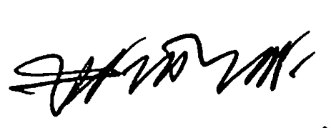    (ศาสตราจารย์ ดร.วิรุณ ตั้งเจริญ)					      นายกสภามหาวิทยาลัยราชภัฏวไลยอลงกรณ์                      					          ในพระบรมราชูปถัมภ์ จังหวัดปทุมธานีภาคผนวก ขคำสั่งมหาวิทยาลัยราชภัฏวไลยอลงกรณ์ ในพระบรมราชูปถัมภ์ จังหวัดปทุมธานีที่..../.....เรื่อง แต่งตั้งคณะกรรมการ[พัฒนา/ปรับปรุง]หลักสูตร[ชื่อปริญญา] สาขาวิชา[สาขาวิชา]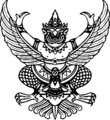 คำสั่งมหาวิทยาลัยราชภัฏวไลยอลงกรณ์ ในพระบรมราชูปถัมภ์ จังหวัดปทุมธานีที่............/25…..เรื่อง  แต่งตั้งคณะกรรมการ[พัฒนา/ปรับปรุง]หลักสูตร[ชื่อปริญญา เช่น วิทยาศาสตรบัณฑิต บัญชีบัณฑิต] สาขาวิชา[สาขาวิชา เช่น วิทยาการคอมพิวเตอร์ การบัญชี]	................................................................................................................................................................................................................................................................................................................................................................................................................................................................................................................................... จึงขอแต่งตั้งกรรมการ[พัฒนา/ปรับปรุง]หลักสูตร[ชื่อปริญญา] สาขาวิชา[สาขาวิชา] ดังนี้[ระบุตำแหน่งวิชาการ ชื่อ นามสกุล]	ประธาน			ผู้รับผิดชอบหลักสูตร[ระบุตำแหน่งวิชาการ ชื่อ นามสกุล]	กรรมการ		ผู้ทรงคุณวุฒิ[ระบุตำแหน่งวิชาการ ชื่อ นามสกุล]	กรรมการ		ผู้ทรงคุณวุฒิ[ระบุตำแหน่งวิชาการ ชื่อ นามสกุล]	กรรมการ		ผู้แทนองค์กรวิชาชีพ (ถ้ามี)[ระบุตำแหน่งวิชาการ ชื่อ นามสกุล]	กรรมการ		ผู้รับผิดชอบหลักสูตร[ระบุตำแหน่งวิชาการ ชื่อ นามสกุล]	กรรมการและเลขานุการ	ผู้รับผิดชอบหลักสูตรสั่ง ณ วันที่...........เดือน....................พ.ศ. 25….......				      …………………..……………………………..      					     (รองศาสตราจารย์ ดร.สมบัติ คชสิทธิ์)                                      อธิการบดีมหาวิทยาลัยราชภัฏวไลยอลงกรณ์  ในพระบรมราชูปถัมภ์                                                                      จังหวัดปทุมธานีภาคผนวก ครายงานการประชุมคณะกรรมการ[พัฒนา/ปรับปรุง]หลักสูตร[ชื่อปริญญา] สาขาวิชา[สาขาวิชา]รายงานการประชุมคณะกรรมการ[พัฒนา/ปรับปรุง]หลักสูตร[ชื่อปริญญา] สาขาวิชา[สาขาวิชา]มหาวิทยาลัยราชภัฏวไลยอลงกรณ์ ในพระบรมราชูปถัมภ์ จังหวัดปทุมธานีครั้งที่ [ครั้งที่]/[ปี พ.ศ.]วันที่ [วันที่] เดือน [เดือน] พ.ศ. [ปี พ.ศ.]ณ *********************************************กรรมการผู้มาประชุม1. 	ประธานกรรมการ[พัฒนา/ปรับปรุง]หลักสูตร2. 	กรรมการ    ผู้ทรงคุณวุฒิ3. 	กรรมการ    ผู้ทรงคุณวุฒิ4. 	กรรมการ    ผู้แทนองค์กรวิชาชีพ (ถ้ามี)5. 	กรรมการ    ผู้รับผิดชอบหลักสูตร6. 	กรรมการ7. 	กรรมการและเลขานุการ8. อื่น ๆกรรมการที่ไม่สามารถเข้าร่วมประชุม (ถ้ามี)1. 		  2.      	ผู้เข้าร่วมประชุม (ถ้ามี)1.        2.        เริ่มประชุม    เวลา [ระบุเวลา] น.ระเบียบวาระที่ 1 เรื่องที่ประธานแจ้งให้ที่ประชุมทราบ1.1.........................................................................................................................................................................................................................................................................................................................................................................................................................................1.2 .......................................................................................................................................................................................................................................................................................................................................................................................................................................	ที่ประชุม : รับทราบระเบียบวาระที่ 2  เรื่องรับรองรายงานการประชุมครั้งที่แล้ว ประธานที่ประชุม เสนอรายงานการประชุมคณะกรรมการบริหารหลักสูตร เมื่อวันที่ ..... 255....... รายละเอียดดังเอกสารแนบท้ายระเบียบวาระการประชุม ให้ที่ประชุมเพื่อพิจารณารับทราบและรับรองรายงานการประชุมข้อสังเกตและข้อเสนอแนะของคณะกรรมการ..................................................................................................................................................................................................................................................................................................................................................................................................................................................มติที่ประชุม: รับทราบและรับรองรายงานการประชุม [โดยให้ปรับคำ/ข้อความตามที่กรรมการเสนอ]ระเบียบวาระที่ 3  เรื่องสืบเนื่องจากการประชุมครั้งที่แล้ว.................................................................................................................................................................................................................................................................................................................................................................................................................................................มติที่ประชุม: ระเบียบวาระที่ 4  เรื่องเสนอเพื่อทราบ4.1...........................................................................................................................................................................................................................................................................................................................................................................................................................................4.2..........................................................................................................................................................................................................................................................................................................................................................................................................................................มติที่ประชุม : รับทราบระเบียบวาระที่  5 เรื่องเสนอเพื่อพิจารณา5.1...........................................................................................................................................................................................................................................................................................................................................................................................................................................มติที่ประชุม: 5.2..........................................................................................................................................................................................................................................................................................................................................................................................................................................มติที่ประชุม: ระเบียบวาระที่ 6 เรื่องอื่นๆ (ถ้ามี)6.1............................................................................................................................................................................................................................................................................................................................................................................................................................................มติที่ประชุม: 6.2...........................................................................................................................................................................................................................................................................................................................................................................................................................................มติที่ประชุม:  ปิดประชุม  เวลา   .............  น(ลงชื่อ)................................................ ผู้บันทึกรายงานการประชุม                      (.................................................)(ลงชื่อ)................................................. ผู้ตรวจรายงานการประชุม(................................................)ภาคผนวก งรายงานการวิพากษ์หลักสูตร[ชื่อปริญญา] สาขาวิชา[สาขาวิชา][ตัวอย่าง]รายงานการวิพากษ์หลักสูตร[ชื่อปริญญา] สาขาวิชา[สาขาวิชา]มหาวิทยาลัยราชภัฏวไลยอลงกรณ์ ในพระบรมราชูปถัมภ์ จังหวัดปทุมธานีครั้งที่ [ครั้งที่]/[ปี พ.ศ.]วันที่ [วันที่] เดือน [เดือน] พ.ศ. [ปี พ.ศ.]ณ *********************************************ผู้เข้าร่วมวิพากษ์หลักสูตร1. 	[สถาบัน/หน่วยงาน ที่สังกัด]2. 	[สถาบัน/หน่วยงาน ที่สังกัด]3. 	[สถาบัน/หน่วยงาน ที่สังกัด]4. 	[สถาบัน/หน่วยงาน ที่สังกัด]5. 	[สถาบัน/หน่วยงาน ที่สังกัด]6. 	[สถาบัน/หน่วยงาน ที่สังกัด]7. 	[สถาบัน/หน่วยงาน ที่สังกัด]8. 	[สถาบัน/หน่วยงาน ที่สังกัด]9. 	[สถาบัน/หน่วยงาน ที่สังกัด]เริ่มการวิพากษ์หลักสูตร    เวลา [ระบุเวลา] น.ข้อเสนอแนะของผู้เข้าร่วมวิพากษ์หลักสูตรข้อเสนอแนะของ มีดังนี้........................................................................................................................................………………………………………………………………………………………………………………………………………………ข้อเสนอแนะของ มีดังนี้........................................................................................................................................………………………………………………………………………………………………………………………………………………ข้อเสนอแนะของ มีดังนี้........................................................................................................................................………………………………………………………………………………………………………………………………………………ข้อเสนอแนะของ มีดังนี้........................................................................................................................................………………………………………………………………………………………………………………………………………………ปิดการวิพากษ์หลักสูตร  เวลา [ระบุเวลา] น.(ลงชื่อ)...................................................ผู้จดรายงานการวิพากษ์หลักสูตร    (.................................................)(ลงชื่อ).................................................ผู้ตรวจรายงานการวิพากษ์หลักสูตร   (..................................................)ภาคผนวก จผลงานทางวิชาการของอาจารย์ผู้รับผิดชอบหลักสูตรและอาจารย์ประจำหลักสูตรผลงานทางวิชาการของอาจารย์ผู้รับผิดชอบหลักสูตร และอาจารย์ประจำหลักสูตร1. 	ชื่อ[นาย/นาง/นางสาว]        นามสกุล[สกุล]1.1 	ตำแหน่งทางวิชาการ [อาจารย์/ผู้ช่วยศาสตราจารย์/รองศาสตราจารย์/ศาสตราจารย์] 1.2 	ประวัติการศึกษา(หมายเหตุ ถ้าสถาบันการศึกษาจากต่างประเทศ โปรดระบุชื่อเมือง และชื่อประเทศที่ตั้งของสถาบันการศึกษานั้น)1.3 	ผลงานทางวิชาการ 1.3.1 	หนังสือ ตำรา งานแปล (ย้อนหลัง 5 ปี)[ตัวอย่าง]สุนิสา ใจดี. (2562). เทคโนโลยีชีวเคมี. ปทุมธานี: มหาวิทยาลัยราชภัฏวไลยอลงกรณ์ ในพระบรมราชูปถัมภ์ ปทุมธานี. 344 หน้า.งานวิจัย/บทความวิจัย (ย้อนหลัง 5 ปี)[ตัวอย่าง]สุนิสา ใจดี. (2562). การแสดงออกของไคติเนสในข้าวไทยและข้าวญี่ปุ่น. ปทุมธานี:มหาวิทยาลัยราชภัฏวไลยอลงกรณ์ ในพระบรมราชูปถัมภ์ ปทุมธานี. 120 หน้า.Kaomek, M., and Ketudat-Cairns, J.R. (2019). Expression of Leucaenaleucocephala de Wit chitinase in transgenic KhaoDawk Mali 105 (indica) Rice. Journal of Guizhou University. Vol.27 No.1 12 March 2014 : 53-61.สมพงษ์ ดวงดี, ดวงใจ งามวงศ์ , พิสุทธิ์ มานาน และฉัตรชัย ใจกล้า. (2562). การตรวจสอบรอยแตกร้าวโครงสร้างอาคาร กรณีศึกษา อาคารเรียน 1 มหาวิทยาลัยราชภัฏวไลยอลงกรณ์ 
ในพระบรมราชูปถัมภ์ จังหวัดปทุมธานี. ในเอกสารสืบเนื่องการประชุมวิชาการเพื่อเสนอผลงานวิจัย การประชุมสวนสุนันทาวิชาการระดับชาติ. ครั้งที่ 5. 1-2 กันยายน 2562, (721-729). กรุงเทพฯ: มหาวิทยาลัยราชภัฏสวนสุนันทา.1.3.3 	บทความทางวิชาการ (ย้อนหลัง 5 ปี)[ตัวอย่าง]Kaomek, M., and Ketudat-Cairns, J.R. (2019). Expression of Leucaenaleucocephala de Wit chitinase in transgenic KhaoDawk Mali 105 (indica) Rice. Journal of Guizhou University. Vol.27 No.1 12 March 2019 : 53-61.สุนิสา ใจดี, ประดิษฐ์ งามตา, เบญญา พึ่งโพธิ์ และเบญญาภา พึ่งโพธิ์. (2562).  อิทธิพลของศักยภาพผู้นำชุมชนและการใช้ปรัชญาเศรษฐกิจพอเพียงในการพัฒนาเศรษฐกิจชุมชน. วารสารบริหารธุรกิจศรีนครินทรวิโรฒ. ปีที่ 5 ฉบับที่ 1. มกราคม – มิถุนายน 2562 : 1-24. 	1.3.4 สิ่งประดิษฐ์และงานสร้างสรรค์ (ย้อนหลัง 5 ปี)1.4 	ประสบการณ์ในการสอน[จำนวนปี] ปี1.5 	ภาระงานสอน[ตัวอย่าง]1.5.1 วิชาภาษาไทยเพื่อการสื่อสารและการสืบค้น1.5.2 วิชาตามรอยเบื้องพระยุคลบาทภาคผนวก ฉ[ตัวอย่าง]รายงานสรุปคุณลักษณะบัณฑิตที่พึงประสงค์ตามความต้องการของผู้ใช้บัณฑิตตามกรอบมาตรฐานคุณวุฒิแห่งชาติและความต้องการและปัจจัยที่มีผลต่อการเลือกศึกษาต่อในหลักสูตร[ชื่อปริญญา]สาขาวิชา[สาขาวิชา] คณะ[คณะ] มหาวิทยาลัยราชภัฏวไลยอลงกรณ์ ในพระบรมราชูปถัมภ์ จังหวัดปทุมธานีสรุปผลการสำรวจคุณลักษณะบัณฑิตที่พึงประสงค์ตามความต้องการของผู้ใช้บัณฑิตหลักสูตร[หลักสูตร] สาขาวิชา[สาขาวิชา] คณะ[คณะ] มหาวิทยาลัยราชภัฏวไลยอลงกรณ์ ในพระบรมราชูปถัมภ์ จังหวัดปทุมธานี[ตัวอย่าง]ผลการสำรวจคุณลักษณะบัณฑิตที่พึงประสงค์ตามความต้องการของผู้ใช้บัณฑิตจำแนก
ในแต่ละด้านตามมาตรฐานผลการเรียนรู้ที่สอดคล้องกับกรอบมาตรฐานคุณวุฒิแห่งชาติ ได้ดังนี้ด้านความรู้สรุป  ในภาพรวมผู้ใช้บัณฑิตมีความต้องการให้บัณฑิตมีความรู้อยู่ในระดับมาก (4.19) เมื่อจำแนกในแต่ละข้อย่อยพบว่า ผู้ใช้บัณฑิตมีความต้องการให้บัณฑิต มีความรู้ในสาขาวิชาที่ศึกษามากที่สุด (4.33)ด้านทักษะสรุป  ในภาพรวมผู้ใช้บัณฑิตมีความต้องการให้บัณฑิตมีทักษะทางปัญญาอยู่ในระดับมาก (3.94) เมื่อจำแนกในแต่ละข้อย่อยพบว่า ผู้ใช้บัณฑิตมีความต้องการให้บัณฑิต มีคิดริเริ่มสร้างสรรค์ในการแก้ปัญหา โดยใช้พื้นฐานความรู้และทักษะที่ศึกษา มากที่สุด (4.06)3. ด้านจริยธรรมสรุป  ในภาพรวมผู้ใช้บัณฑิตมีความต้องการให้บัณฑิตมีคุณธรรมจริยธรรมอยู่ในระดับมาก (4.43) เมื่อจำแนกในแต่ละข้อย่อยพบว่า ผู้ใช้บัณฑิตมีความต้องการให้บัณฑิต มีความซื่อสัตย์สุจริตมากที่สุด (4.67) รองลงมาคือ มีความรับผิดชอบ (4.50)4. ด้านลักษณะบุคคลสรุป  ในภาพรวมผู้ใช้บัณฑิตมีความต้องการให้บัณฑิตมีทักษะความสัมพันธ์ระหว่างบุคคลและความรับผิดชอบอยู่ในระดับมาก (4.07) เมื่อจำแนกในแต่ละข้อย่อยพบว่า ผู้ใช้บัณฑิตมีความต้องการให้บัณฑิตมีบุคลิกภาพและมนุษยสัมพันธ์ดี สามารถทำงานเป็นทีมได้ อยู่ในระดับมาก (4.17) และให้บัณฑิตมีความสามารถในการพัฒนาตนเองและวิชาชีพอย่างต่อเนื่อง อยู่ในระดับมาก (4.17)จากการสำรวจผู้ที่กำลังศึกษาต่อระดับปริญญาตรี (กำลังศึกษาระดับมัธยมศึกษาตอนปลาย ปวช. และ ปวส.)1. ข้อมูลทั่วไปผู้ตอบแบบสอบถามเป็นเพศชาย ร้อยละ 88.00 มากกว่าเพศหญิง (ร้อยละ 12.00) โดยมีอายุระหว่าง 16-20 ปี (ร้อยละ 70.00)  ไม่ได้ทำงาน ซึ่งมีแหล่งทุนสนับสนุน ร้อยละ 100.002. ปัจจัยในการเลือกศึกษาต่อในระดับปริญญาโทผู้ตอบแบบสอบถามเลือกศึกษาต่อในระดับปริญญาตรี มีความคิดเห็นต่อปัจจัยการเลือกศึกษาในภาพรวมมีค่าเฉลี่ยอยู่ในระดับปานกลาง ( = 3.14 S.D. = 0.89) ข้อที่มีค่าเฉลี่ยสูงสุด คือ ความสะดวกของสถานที่เรียนที่มหาวิทยาลัยราชภัฏวไลยอลงกรณ์ ในพระบรมราชูปถัมภ์ จังหวัดปทุมธานี ( = 4.06 S.D. = 0.77) รองลงมาคือ ค่าใช้จ่ายต่อเทอม ( = 3.98 S.D. = 0.81) และข้อที่มีค่าเฉลี่ยต่ำสุดคือ ความสะดวกของสถานที่เรียนที่ศูนย์สระแก้ว ( = 0.51 S.D. =1.10)3. ความสนใจในการศึกษาต่อในหลักสูตรระดับปริญญาโทผู้ตอบแบบสอบถามสนใจในการศึกษาต่อในหลักสูตรระดับปริญญาตรี มีความคิดเห็นต่อหลักสูตร ในภาพรวมมีค่าเฉลี่ยอยู่ในระดับมาก  ( = 3.82  S.D. = 1.70)  ข้อที่มีค่าเฉลี่ยสูงสุด คือ หลักสูตรเทคโนโลยีบัณฑิต สาขาวิชาเทคโนโลยีวิศวกรรม กลุ่มวิชาเทคโนโลยีการจัดการอุตสาหกรรม        ( = 3.95 S.D. = 1.61) รองลงมาคือ หลักสูตรเทคโนโลยีบัณฑิต สาขาวิชาเทคโนโลยีวิศวกรรม กลุ่มวิชาเทคโนโลยีวิศวกรรมเครื่องกล ( = 3.91 S.D. = 1.70) หลักสูตรเทคโนโลยีบัณฑิต สาขาวิชาเทคโนโลยีวิศวกรรม กลุ่มวิชาเทคโนโลยีก่อสร้างและสิ่งแวดล้อม  ( = 3.86 S.D. = 1.63) หลักสูตรเทคโนโลยีบัณฑิต สาขาวิชาเทคโนโลยีวิศวกรรม กลุ่มวิชาเทคโนโลยีวิศวกรรมไฟฟ้า ( = 3.85 S.D. = 1.82) หลักสูตรวิทยาศาสตรบัณฑิต สาขาวิชาอิเล็กทรอนิกส์สื่อสารและคอมพิวเตอร์ ( = 3.82 S.D. = 1.80) หลักสูตรวิศวกรรมศาสตรบัณฑิต สาขาวิศวกรรมระบบควบคุมและหุ่นยนต์ หลักสูตรเทคโนโลยีบัณฑิต สาขาวิชาออกแบบผลิตภัณฑ์( = 3.80 S.D. = 1.70)  หลักสูตรเทคโนโลยีบัณฑิต สาขาวิชาเทคโนโลยีเซรามิกส์ ( = 3.76 S.D. = 1.57) หลักสูตรเทคโนโลยีบัณฑิต สาขาวิชาเทคโนโลยีการผลิต ( = 3.75 S.D. = 1.67)  ข้อที่มีค่าเฉลี่ยต่ำสุดคือ หลักสูตรเทคโนโลยีบัณฑิต  สาขาวิชาวิศวกรรมเกษตร ( = 3.70  S.D. = 1.73)ภาคผนวก ชตารางเปรียบเทียบข้อแตกต่างระหว่างหลักสูตรเดิมกับหลักสูตรที่ปรับปรุง (มีเฉพาะกรณีหลักสูตรปรับปรุง)ตารางเปรียบเทียบข้อแตกต่างระหว่างหลักสูตรเดิมกับหลักสูตรที่ปรับปรุง1. เปรียบเทียบชื่อปริญญา2. เปรียบเทียบโครงสร้าง3. เปรียบเทียบคำอธิบายรายวิชา4. [เปรียบเทียบอื่น ๆ ]ภาคผนวก ซแผนบริหารความเสี่ยงหลักสูตร[หลักสูตร] สาขาวิชา[สาขาวิชา] แผนบริหารความเสี่ยงหลักสูตร[ชื่อปริญญา] สาขาวิชา[สาขาวิชา]หลักสูตร[ใหม่/ปรับปรุง] พ.ศ. [ปี พ.ศ. ที่สภามหาวิทยาลัยอนุมัติ]ระบุความเสี่ยงหมายเหตุ ความเสี่ยงทั้งหมดมี 4 ด้าน คือ ความเสี่ยงด้านกลยุทธ์ (S) ความเสี่ยงด้านการเงิน (F) ความเสี่ยงด้านการดำเนินงาน (O)  และความเสี่ยงด้านกฎระเบียบ (C) ความเสี่ยงด้านใดมีค่าระหว่าง 20-25 ถือว่าสูงมาก ถ้ามีค่าระหว่าง 10-19 ถือว่าสูง และ มีค่าระหว่าง 1-9 ถือว่าปานกลางการประเมินและวิเคราะห์ความเสี่ยงหมายเหตุ  ระดับความเสี่ยง 3 มีค่าระหว่าง 20-25 (ความเสี่ยงที่ยอมรับไม่ได้), 2 มีค่าระหว่าง 10-19 (ความเสี่ยงสูง) และ 1 มีค่าระหว่าง 1-9 (ความเสี่ยง         ที่ยอมรับได้)การกำหนดกิจกรรมควบคุมความเสี่ยงหมายเหตุ ช่อง 3	 หมายถึง มี	 หมายถึง มีแต่ไม่สมบูรณ์ × หมายถึง ไม่มี	ช่อง 4	 หมายถึง ได้ผลตามที่คาดหมาย  หมายถึง ได้ผลบ้างแต่ไม่สมบูรณ์ 		× ไม่ได้ผลตามที่คาดหมาย    แผนการดำเนินงานการจัดการความเสี่ยงผู้รายงาน ...................................................................ประธานกรรมการ[พัฒนา/ปรับปรุง]หลักสูตร.วันที่................เดือน...........................พ.ศ. ................ภาคผนวก ฌ (ถ้ามี)บันทึกข้อตกลงความร่วมมือทางวิชาการในโครงการการจัดการศึกษา  หลักสูตร[หลักสูตร] สาขาวิชา[สาขาวิชา]ระหว่างมหาวิทยาลัยราชภัฏวไลยอลงกรณ์ ในพระบรมราชูปถัมภ์ จังหวัดปทุมธานีกับ[หน่วยงาน]กรุณาแนบเอกสารหลักฐานดังนี้เอกสารบันทึกข้อตกลงความร่วมมือฉบับสมบูรณ์เอกสารแสดงการรับรองหน่วยงานนั้นๆ เช่นสถาบันการศึกษา หน่วยงานระดับกรม หน่วยงานรัฐวิสาหกิจหรือองค์การมหาชน บริษัทเอกชนที่จดทะเบียนในตลาดหลักทรัพย์แห่งประเทศไทย ที่ทำข้อตกลงร่วมมือ ภาคผนวก ญ (ถ้ามี)สัญญาจ้างอาจารย์ประจำหลักสูตร กรณีที่เป็นชาวต่างชาติหน้าหมวดที่ 1ข้อมูลทั่วไป11. รหัสและชื่อหลักสูตร[หน้า]2. ชื่อปริญญาและสาขาวิชา[หน้า]3. วิชาเอก[หน้า]4. จำนวนหน่วยกิตที่เรียนตลอดหลักสูตร[หน้า]5. รูปแบบของหลักสูตร[หน้า]6. สถานภาพของหลักสูตรและการพิจารณาอนุมัติ/เห็นชอบหลักสูตร[หน้า]7. สถานที่จัดการเรียนการสอน[หน้า]8. อาชีพที่สามารถประกอบได้หลังสำเร็จการศึกษา[หน้า]9. ชื่อ ตำแหน่งวิชาการ คุณวุฒิ สาขาวิชา สถาบันการศึกษา และปีที่จบ
ของอาจารย์ผู้รับผิดชอบหลักสูตร[หน้า]10.  ความสัมพันธ์กับหลักสูตรอื่นที่เปิดสอนในคณะ/สาขาวิชาอื่น
ของมหาวิทยาลัย[หน้า]หมวดที่ 2ข้อมูลเฉพาะของหลักสูตร[หน้า]1. ปรัชญา วัตถุประสงค์ ผลลัพธ์การเรียนรู้ และความสำคัญของหลักสูตร[หน้า]2. ระบบการจัดการศึกษา[หน้า]3. การดำเนินการหลักสูตร[หน้า]4. แผนการรับนักศึกษาและผู้สำเร็จการศึกษา[หน้า]5. งบประมาณตามแผน[หน้า]6. ระบบการศึกษา[หน้า]7. การเทียบโอนหน่วยกิต รายวิชาและการลงทะเบียนเรียนข้ามมหาวิทยาลัย[หน้า]หมวดที่ 3รายละเอียดของผลลัพธ์การเรียนรู้[หน้า]1. รายละเอียดผลลัพธ์การเรียนรู้ของหลักสูตร[หน้า]2. รายละเอียดผลลัพธ์การเรียนรู้ระดับชั้นปี[หน้า]3. สรุปมาตรฐานผลลัพธ์การเรียนรู้ของหลักสูตรตามคุณวุฒิการศึกษา (4 ด้าน)  [หน้า]หน้าหน้าหมวดที่ 4โครงสร้างหลักสูตร รายวิชา และหน่วยกิตโครงสร้างหลักสูตร รายวิชา และหน่วยกิต[หน้า][หน้า]1. จำนวนหน่วยกิตตลอดหลักสูตรและโครงสร้างหลักสูตร1. จำนวนหน่วยกิตตลอดหลักสูตรและโครงสร้างหลักสูตร[หน้า][หน้า]2. รายละเอียดของหมวดวิชาและหน่วยกิต2. รายละเอียดของหมวดวิชาและหน่วยกิต[หน้า][หน้า]3. คำอธิบายวิชา/รายวิชา3. คำอธิบายวิชา/รายวิชา[หน้า][หน้า]4. แผนการศึกษาและการกระจายความรับผิดชอบของผลลัพธ์การเรียนรู้ของหลักสูตรลงสู่รายวิชาและผลลัพธ์การเรียนรู้ระดับชั้นปี[หน้า][หน้า]5. แผนที่กระจายความรับผิดชอบของผลลัพธ์การเรียนรู้ของหลักสูตรสู่รายวิชา (Curriculum Mapping)[หน้า][หน้า]6. ข้อกำหนดเกี่ยวกับการทำโครงงานหรืองานวิจัย[หน้า][หน้า]หมวดที่ 5การจัดกระบวนการเรียนรู้และการประเมินผลการเรียนรู้[หน้า][หน้า]1. กฎระเบียบหรือหลักเกณฑ์ ในการให้ระดับคะแนน (ผลการเรียน)[หน้า][หน้า]2. การจัดกระบวนการเรียนรู้[หน้า][หน้า]3. การประเมินผลลัพธ์การเรียนรู้[หน้า][หน้า]4. การทวนสอบผลลัพธ์การเรียนรู้[หน้า][หน้า]5. เกณฑ์การสำเร็จการศึกษาตามหลักสูตร[หน้า][หน้า]หมวดที่ 6การพัฒนาคณาจารย์[หน้า][หน้า]1. การเตรียมการสำหรับอาจารย์ใหม่[หน้า][หน้า]2. การพัฒนาความรู้และทักษะให้แก่คณาจารย์[หน้า][หน้า]หมวดที่ 7การประกันคุณภาพหลักสูตร[หน้า][หน้า]หมวดที่ 8ระบบและกลไกในการพัฒนาหลักสูตร[หน้า][หน้า]1. การประเมินการจัดกระบวนการเรียนรู้ [หน้า][หน้า]2. การประเมินผลการดำเนินงานของหลักสูตร [หน้า][หน้า]3. ผู้มีส่วนร่วมในกระบวนการประเมินและพัฒนาหลักสูตร [หน้า][หน้า]4. การจัดการข้อร้องเรียนและการอุทธรณ์ [หน้า][หน้า]5. การสื่อสารและเผยแพร่ข้อมูลของหลักสูตรไปยังผู้มีส่วนได้เสีย[หน้า][หน้า]ภาคผนวก[หน้า][หน้า]ภาคผนวก ก ข้อบังคับมหาวิทยาลัยราชภัฏวไลยอลงกรณ์ ในพระบรมราชูปถัมภ์จังหวัดปทุมธานี ว่าด้วยการจัดการศึกษาระดับบัณฑิตศึกษา  พ.ศ. 2566[หน้า][หน้า]หน้าภาคผนวก ข คำสั่งมหาวิทยาลัยราชภัฏวไลยอลงกรณ์ ในพระบรมราชูปถัมภ์ จังหวัดปทุมธานี  ที่..../..... เรื่อง แต่งตั้งคณะกรรมการปรับปรุงหลักสูตร
[ชื่อปริญญา]สาขาวิชา[สาขาวิชา][หน้า]ภาคผนวก ค รายงานการประชุมคณะกรรมการ[พัฒนา/ปรับปรุง]หลักสูตร
[ชื่อวุฒิและชื่อสาขาวิชา][หน้า]ภาคผนวก ง รายงานการวิพากษ์หลักสูตร[หน้า]ภาคผนวก จ ผลงานทางวิชาการของอาจารย์ผู้รับผิดชอบหลักสูตรและอาจารย์ประจำหลักสูตร[หน้า]ภาคผนวก ฉ รายงานสรุปคุณลักษณะบัณฑิตที่พึงประสงค์ตามความต้องการของผู้ใช้บัณฑิตตามกรอบมาตรฐานคุณวุฒิแห่งชาติและความต้องการและปัจจัยที่มีผลต่อการเลือกศึกษาต่อในหลักสูตร[หลักสูตร/สาขาวิชา] 
คณะ[คณะ] มหาวิทยาลัยราชภัฏวไลยอลงกรณ์ ในพระบรมราชูปถัมภ์ จังหวัดปทุมธานี [หน้า]ภาคผนวก ช ตารางเปรียบเทียบข้อแตกต่างระหว่างหลักสูตรเดิมกับหลักสูตรที่ปรับปรุง (เฉพาะหลักสูตรปรับปรุง)[หน้า]ภาคผนวก ซ แผนบริหารความเสี่ยง หลักสูตร[หลักสูตร/สาขาวิชา] [หน้า]ภาคผนวก ฌ บันทึกข้อตกลงความร่วมมือทางวิชาการในโครงการการจัดการศึกษา หลักสูตร[หลักสูตร/สาขาวิชา] ระหว่างมหาวิทยาลัยราชภัฏวไลยอลงกรณ์ ในพระบรมราชูปถัมภ์ จังหวัดปทุมธานี กับ[หน่วยงาน] (ถ้ามี)  [หน้า]ภาคผนวก ญ สัญญาจ้างอาจารย์ประจำหลักสูตร กรณีที่เป็นชาวต่างชาติ     (ถ้ามี)  [หน้า] ลำดับชื่อ–นามสกุลตำแหน่งวิชาการคุณวุฒิ-สาขาวิชาเอกสถาบันการศึกษาปีที่จบภาระการสอน (ชม./สัปดาห์)ภาระการสอน (ชม./สัปดาห์)ภาระการสอน (ชม./สัปดาห์)ภาระการสอน (ชม./สัปดาห์)ลำดับชื่อ–นามสกุลตำแหน่งวิชาการคุณวุฒิ-สาขาวิชาเอกสถาบันการศึกษาปีที่จบ[พ.ศ.][พ.ศ.][พ.ศ.][พ.ศ.]1[ชื่อ-สกุล][ศ./รศ./ผศ./อ.][คุณวุฒิ (สาขาวิชา)][ชื่อ ณ ปีที่จบ][ปีที่จบ][x][x][x][x]2[ชื่อ-สกุล][ศ./รศ./ผศ./อ.][คุณวุฒิ (สาขาวิชา)][ชื่อ ณ ปีที่จบ][ปีที่จบ][x][x][x][x]3[ชื่อ-สกุล] [ศ./รศ./ผศ./อ.][คุณวุฒิ (สาขาวิชา)][ชื่อ ณ ปีที่จบ][ปีที่จบ][x][x][x][x]4[ชื่อ-สกุล][ศ./รศ./ผศ./อ.][คุณวุฒิ (สาขาวิชา)][ชื่อ ณ ปีที่จบ][ปีที่จบ][x][x][x][x]5[ชื่อ-สกุล][ศ./รศ./ผศ./อ.][คุณวุฒิ (สาขาวิชา)][ชื่อ ณ ปีที่จบ][ปีที่จบ][x][x][x][x]6[ชื่อ-สกุล][ศ./รศ./ผศ./อ.][คุณวุฒิ (สาขาวิชา)][ชื่อ ณ ปีที่จบ][ปีที่จบ][x][x][x][x]ลำดับชื่อ–นามสกุลตำแหน่งวิชาการคุณวุฒิ-สาขาวิชาเอกสถาบันการศึกษาปีที่จบภาระการสอน (ชม./สัปดาห์)ภาระการสอน (ชม./สัปดาห์)ภาระการสอน (ชม./สัปดาห์)ภาระการสอน (ชม./สัปดาห์)ลำดับชื่อ–นามสกุลตำแหน่งวิชาการคุณวุฒิ-สาขาวิชาเอกสถาบันการศึกษาปีที่จบ[พ.ศ.][พ.ศ.][พ.ศ.][พ.ศ.]1[ชื่อ-สกุล][ศ./รศ./ผศ./อ.][คุณวุฒิ (สาขาวิชา)][ชื่อ ณ ปีที่จบ][ปีที่จบ][x][x][x][x]2[ชื่อ-สกุล][ศ./รศ./ผศ./อ.][คุณวุฒิ (สาขาวิชา)][ชื่อ ณ ปีที่จบ][ปีที่จบ][x][x][x][x]3[ชื่อ-สกุล] [ศ./รศ./ผศ./อ.][คุณวุฒิ (สาขาวิชา)][ชื่อ ณ ปีที่จบ][ปีที่จบ][x][x][x][x]4[ชื่อ-สกุล][ศ./รศ./ผศ./อ.][คุณวุฒิ (สาขาวิชา)][ชื่อ ณ ปีที่จบ][ปีที่จบ][x][x][x][x]5[ชื่อ-สกุล][ศ./รศ./ผศ./อ.][คุณวุฒิ (สาขาวิชา)][ชื่อ ณ ปีที่จบ][ปีที่จบ][x][x][x][x]6[ชื่อ-สกุล][ศ./รศ./ผศ./อ.][คุณวุฒิ (สาขาวิชา)][ชื่อ ณ ปีที่จบ][ปีที่จบ][x][x][x][x]ลำดับชื่อ–นามสกุลตำแหน่งวิชาการคุณวุฒิ-สาขาวิชาเอกสถาบันการศึกษาภาระการสอน (ชม./สัปดาห์)ภาระการสอน (ชม./สัปดาห์)ภาระการสอน (ชม./สัปดาห์)ภาระการสอน (ชม./สัปดาห์)ลำดับชื่อ–นามสกุลตำแหน่งวิชาการคุณวุฒิ-สาขาวิชาเอกสถาบันการศึกษา[พ.ศ.][พ.ศ.][พ.ศ.][พ.ศ.]1[ชื่อ-สกุล][ศ./รศ./ผศ./อ.][คุณวุฒิ (สาขาวิชา)][ชื่อ ณ ปีที่จบ][x][x][x][x]2[ชื่อ-สกุล][ศ./รศ./ผศ./อ.][คุณวุฒิ (สาขาวิชา)][ชื่อ ณ ปีที่จบ][x][x][x][x]3[ชื่อ-สกุล] [ศ./รศ./ผศ./อ.][คุณวุฒิ (สาขาวิชา)][ชื่อ ณ ปีที่จบ][x][x][x][x]4[ชื่อ-สกุล][ศ./รศ./ผศ./อ.][คุณวุฒิ (สาขาวิชา)][ชื่อ ณ ปีที่จบ][x][x][x][x]5[ชื่อ-สกุล][ศ./รศ./ผศ./อ.][คุณวุฒิ (สาขาวิชา)][ชื่อ ณ ปีที่จบ][x][x][x][x]6[ชื่อ-สกุล][ศ./รศ./ผศ./อ.][คุณวุฒิ (สาขาวิชา)][ชื่อ ณ ปีที่จบ][x][x][x][x]อาชีพ/ตำแหน่งงานทักษะทั่วไป 
(General Skills)ทักษะเฉพาะ(Specific Skills)จำนวนนักศึกษาจำนวนนักศึกษาแต่ละปีการศึกษาจำนวนนักศึกษาแต่ละปีการศึกษาจำนวนนักศึกษาแต่ละปีการศึกษาจำนวนนักศึกษาแต่ละปีการศึกษาจำนวนนักศึกษาแต่ละปีการศึกษาจำนวนนักศึกษา255[_]255[_]255[_]255[_]255[_]ชั้นปีที่ 1[จำนวน][จำนวน][จำนวน][จำนวน][จำนวน]ชั้นปีที่ 2-[จำนวน][จำนวน][จำนวน][จำนวน]รวม[จำนวน][จำนวน][จำนวน][จำนวน][จำนวน]คาดว่าจะสำเร็จการศึกษา-[จำนวน][จำนวน][จำนวน][จำนวน]รายละเอียดรายรับปีงบประมาณปีงบประมาณปีงบประมาณปีงบประมาณปีงบประมาณรายละเอียดรายรับ255[_]255[_]255[_]255[_]255[_]1. ค่าลงทะเบียน[xxxxxxx][xxxxxxx][xxxxxxx][xxxxxxx][xxxxxxx]2. เงินอุดหนุนจากรัฐบาล   2.1 งบบุคลากร   2.2 งบดำเนินการ   2.3 งบลงทุน        2.3.1 ค่าที่ดินและ                 สิ่งก่อสร้าง        2.3.2 ค่าครุภัณฑ์[xxxxxxx][xxxxxxx]460,000[xxxxxxx][xxxxxxx][xxxxxxx]460,000[xxxxxxx][xxxxxxx][xxxxxxx]460,000[xxxxxxx][xxxxxxx][xxxxxxx]460,000[xxxxxxx][xxxxxxx][xxxxxxx]460,000[xxxxxxx]รวมรายรับ[xxxxxxx][xxxxxxx][xxxxxxx][xxxxxxx][xxxxxxx]หมวดเงินปีงบประมาณปีงบประมาณปีงบประมาณปีงบประมาณปีงบประมาณหมวดเงิน255[_]255[_]255[_]255[_]255[_]1. งบบุคลากร[xxxxxxx][xxxxxxx][xxxxxxx][xxxxxxx][xxxxxxx]2. งบดำเนินการ    2.1 ค่าตอบแทน    2.2 ค่าใช้สอย    2.3 ค่าวัสดุ    2.4 ค่าสาธารณูปโภค[xxxxxxx][xxxxxxx][xxxxxxx]72,000[xxxxxxx][xxxxxxx][xxxxxxx]72,000[xxxxxxx][xxxxxxx][xxxxxxx]72,000[xxxxxxx][xxxxxxx][xxxxxxx]72,000[xxxxxxx][xxxxxxx][xxxxxxx]72,0003. งบลงทุน    2.1 ค่าที่ดินและสิ่งก่อสร้าง    2.2 ค่าครุภัณฑ์460,000[xxxxxxx]460,000[xxxxxxx]460,000[xxxxxxx]460,000[xxxxxxx]460,000[xxxxxxx]4. เงินอุดหนุน   4.1 การทำวิจัย   4.2 การบริการวิชาการ[xxxxxxx][xxxxxxx][xxxxxxx][xxxxxxx][xxxxxxx][xxxxxxx][xxxxxxx][xxxxxxx][xxxxxxx][xxxxxxx]รวมรายจ่าย[xxxxxxx][xxxxxxx][xxxxxxx][xxxxxxx][xxxxxxx]ผลลัพธ์การเรียนรู้ของหลักสูตรรายละเอียดผลลัพธ์การเรียนรู้รายละเอียดผลลัพธ์การเรียนรู้รายละเอียดผลลัพธ์การเรียนรู้รายละเอียดผลลัพธ์การเรียนรู้ผลลัพธ์การเรียนรู้ของหลักสูตรด้านความรู้ (K)ด้านทักษะ (S)ด้านจริยธรรม (E)ด้านคุณลักษณะ (C)PLO1: สามารถใช้ภาษาและเทคโนโลยีดิจิทัลในการเรียนรู้ การสื่อสาร และการทำงานร่วมกับผู้อื่นได้อย่างเหมาะสม มีมุมมองเชิงธุรกิจ แสดงออกถึงความมีจิตสำนึกสาธารณะและปฏิบัติตนอย่างเหมาะสมในฐานะพลเมืองและพลเมืองดิจิทัลK1-1: จดจำบทบาทหน้าที่ของความจำเป็นพลเมือง พลเมืองดิจิทัล และกฎหมายที่เกี่ยวข้องกับการใช้คอมพิวเตอร์และอินเทอร์เน็ตK1-2: ใช้ภาษาไทยและภาษาอังกฤษในการสื่อสารได้K1-3: ประยุกต์ใช้เทคโนโลยีดิจิทัลในการเรียนรู้ การสื่อสาร และการทำงานร่วมกับผู้อื่นได้K1-4: ออกแบบงานที่สะท้อนถึงมุมมองทางธุรกิจได้S1-1: ทักษะดิจิทัลS1-2: ทักษะการสื่อสารS1-3: ทักษะการคิดอย่างมีวิจารณญาณและการแก้ปัญหาS1-4: ความคิดสร้างสรรค์S1-5: ทักษะการทำงานร่วมกับผู้อื่นE1-1: มีความมุ่งมั่นรับผิดชอบ และยึดมั่นในความซื่อสัตย์ สุจริตE1-2: มีจิตสำนึกสาธารณะ (ตระหนักถึงความรับผิดชอบในการดูแลรักษาในสิ่งที่เป็นสาธารณะ และมีส่วนร่วมในการช่วยเหลือบุคคลหรือสังคมส่วนรวม)E1-3: ยึดมั่นในจรรยาบรรณในการใช้คอมพิวเตอร์และอินเทอร์เน็ตC1-1: รักการเรียนรู้ (ใฝ่รู้ใฝ่เรียน)C1-2: แสดงออกถึงบุคลิกภาพที่ดี เหมาะสม กับบริบทและสถานการณ์C1-3: ปฏิบัติตนในฐานะพลมืองไทยและพลเมืองดิจิทัลได้เหมาะสมC1-4: แสดงออกถึงความเป็นผู้มีใจเปิดกว้าง มีเหตุมีผล และยอมรับฟังความคิดเห็นของผู้อื่นในสังคมและวัฒนธรรมที่แตกต่างPLO2: PLO3: ชั้นปีรายละเอียดผลลัพธ์การเรียนรู้ระดับชั้นปีชั้นปีที่ 11.1  ………………………………………………………1.2 ………………………………………………………ชั้นปีที่ 22.1  ………………………………………………………2.2 ………………………………………………………ผลลัพธ์การเรียนรู้รายละเอียดของผลลัพธ์การเรียนรู้[ตัวอย่าง]1. ด้านความรู้ (K)(สะท้อนสิ่งที่สั่งสมจากการเรียนหรือประสบการณ์ที่หลักสูตรจัดให้สะท้อนสิ่งที่จำเป็นต่อการนำไปปฏิบัติ ประกอบอาชีพ ต่อยอดความรู้ ปรับใช้ความรู้เพื่อพัฒนางาน)[ตัวอย่าง]1.1 จดจำบทบาทหน้าที่ของความเป็นพลเมือง พลเมืองดิจิทัล และกฎหมายที่เกี่ยวข้องกับการใช้คอมพิวเตอร์และอินเทอร์เน็ต1.2 ประยุกต์ใช้เทคโนโลยีดิจิทัลในการเรียนรู้ การสื่อสาร และการทำงานร่วมกับผู้อื่นได้ 1.3 ออกแบบงานที่สะท้อนถึงมุมมองทางธุรกิจได้1.4 สำรวจและวิเคราะห์ปัญหา/ความต้องการทางด้านการศึกษา และเชื่อมโยงความรู้ทางเทคโนโลยีการศึกษา เพื่อแก้ปัญหาหรือพัฒนาสมรรถนะการเรียนรู้ของบุคคลหรือสังคมได้1.5 ประยุกต์ใช้ระเบียบวิธีวิจัยทางการศึกษาในการออกแบบและดำเนินการวิจัยได้1.6 สรุปและสังเคราะห์องค์ความรู้ทางด้านเทคโนโลยีการศึกษาได้1.7 ประยุกต์ใช้หลักการเขียนบทความทางวิชาการ และการนำเสนองานทั้งภาษาไทยและภาษาต่างประเทศได้2. ด้านทักษะ (S)(สะท้อนความสามารถที่เกิดจากการเรียนรู้ ฝึกฝนจนเกิดความคล่องแคล่ว ชำนาญ เพื่อพัฒนาตน พัฒนางาน และพัฒนาสังคมในการดำรงชีวิตในยุคดิจิทัล)2.1 ทักษะดิจิทัล2.2 ทักษะการคิดอย่างมีวิจารณญาณและการแก้ปัญหา2.3 ทักษะการทำงานร่วมกับผู้อื่น2.4 ทักษะการสื่อสาร2.5 ความคิดสร้างสรรค์2.6 ทักษะการคิดเชิงระบบ2.7 ทักษะเฉพาะของศาสตร์สาขา 3. ด้านจริยธรรม (E)(สะท้อนพฤติกรรม หรือการกระทำระดับบุคคลที่แสดงถึงความเป็นผู้ที่มีคุณธรรม ศีลธรรม จรรยาบรรณ เพื่อประโยชน์ส่วนรวมและส่วนตน)3.1 มีความมุ่งมั่นรับผิดชอบ และยึดมั่นในความซื่อสัตย์ สุจริต3.2 จิตสำนึกสาธารณะ3.3 ตระหนักและปฏิบัติตามจรรยาบรรณนักวิจัย จรรยาบรรณวิชาชีพทางเทคโนโลยีการศึกษาและยึดมั่นในจรรยาบรรณในการใช้คอมพิวเตอร์และอินเทอร์เน็ต4. ด้านคุณลักษณะ (C)(สะท้อนบุคลิกภาพ คุณลักษณะเฉพาะศาสตร์ ผ่านการเรียรู้และการฝึกประสบการณ์)4.1 รักการเรียนรู้4.2 แสดงออกถึงบุคลิกภาพที่ดี เหมาะสมกับบริบทและสถานการณ์4.3 ปฏิบัติตนในฐานะพลเมืองไทยและพลเมืองดิจิทัลได้เหมาะสม4.4 แสดงออกถึงความเป็นผู้มีใจเปิดกว้าง มีเหตุมีผล และยอมรับฟังความคิดเห็นของผู้อื่นในสังคมและวัฒนธรรมที่แตกต่าง 4.5 แสดงความกระตือรือร้นหรือมีส่วนร่วมในการคิดแสดงความคิดเห็นหรือปฏิบัติงานทางด้านเทคโนโลยีการศึกษา1. จำนวนหน่วยกิต รวมตลอดหลักสูตรไม่น้อยกว่า1. จำนวนหน่วยกิต รวมตลอดหลักสูตรไม่น้อยกว่า[จำนวนหน่วยกิต]หน่วยกิต2. โครงสร้างหลักสูตร แบ่งเป็นหมวดวิชาดังนี้ 2. โครงสร้างหลักสูตร แบ่งเป็นหมวดวิชาดังนี้ 1) หมวดวิชาชีพครู จำนวนไม่น้อยกว่า[จำนวนหน่วยกิต] หน่วยกิต[จำนวนหน่วยกิต] หน่วยกิต[จำนวนหน่วยกิต] หน่วยกิต2) หมวดวิชาฝึกประสบการณ์วิชาชีพครู จำนวนไม่น้อยกว่า[จำนวนหน่วยกิต] หน่วยกิต[จำนวนหน่วยกิต] หน่วยกิต[จำนวนหน่วยกิต] หน่วยกิต1) หมวดวิชาชีพครู  จำนวนไม่น้อยกว่า[จำนวนหน่วยกิต]หน่วยกิตรหัสชื่อวิชาน(ท-ป-ศ)[รหัส][ชื่อวิชาภาษาไทย][น(ท-ป-ศ)][ชื่อวิชาภาษาอังกฤษ][รหัส][ชื่อวิชาภาษาไทย][น(ท-ป-ศ)][ชื่อวิชาภาษาอังกฤษ][รหัส][ชื่อวิชาภาษาไทย][น(ท-ป-ศ)][ชื่อวิชาภาษาอังกฤษ][รหัส][ชื่อวิชาภาษาไทย][น(ท-ป-ศ)][ชื่อวิชาภาษาอังกฤษ][รหัส][ชื่อวิชาภาษาไทย][น(ท-ป-ศ)][ชื่อวิชาภาษาอังกฤษ]2) หมวดวิชาฝึกประสบการณ์วิชาชีพครู จำนวนไม่น้อยกว่า2) หมวดวิชาฝึกประสบการณ์วิชาชีพครู จำนวนไม่น้อยกว่า[จำนวนหน่วยกิต]หน่วยกิตรหัสชื่อวิชาชื่อวิชาน(ท-ป-ศ)[รหัส][ชื่อวิชาภาษาไทย][ชื่อวิชาภาษาไทย][น(ท-ป-ศ)][ชื่อวิชาภาษาอังกฤษ][ชื่อวิชาภาษาอังกฤษ][รหัส][ชื่อวิชาภาษาไทย][ชื่อวิชาภาษาไทย][น(ท-ป-ศ)][ชื่อวิชาภาษาอังกฤษ][ชื่อวิชาภาษาอังกฤษ][รหัส][ชื่อวิชาภาษาไทย][ชื่อวิชาภาษาไทย][น(ท-ป-ศ)][ชื่อวิชาภาษาอังกฤษ][ชื่อวิชาภาษาอังกฤษ]ETPวิชาชีพครู รหัสคำอธิบายรายวิชาน(ท-ป-ศ)[รหัส][ชื่อวิชาภาษาไทย][น(ท-ป-ศ][ชื่อวิชาภาษาอังกฤษ]กรณีมีวิชาบังคับเรียนก่อนให้ระบุ วิชาบังคับก่อน : ………………….. [คำอธิบายรายวิชาภาษาไทย] [คำอธิบายรายวิชาภาษาไทย] [คำอธิบายรายวิชาภาษาไทย] [คำอธิบายรายวิชาภาษาอังกฤษ][คำอธิบายรายวิชาภาษาอังกฤษ][คำอธิบายรายวิชาภาษาอังกฤษ][รหัส][ชื่อวิชาภาษาไทย][น(ท-ป-ศ][ชื่อวิชาภาษาอังกฤษ][คำอธิบายรายวิชาภาษาไทย] [คำอธิบายรายวิชาภาษาไทย] [คำอธิบายรายวิชาภาษาไทย] [คำอธิบายรายวิชาภาษาอังกฤษ][คำอธิบายรายวิชาภาษาอังกฤษ][คำอธิบายรายวิชาภาษาอังกฤษ][รหัส][ชื่อวิชาภาษาไทย][น(ท-ป-ศ][ชื่อวิชาภาษาอังกฤษ][คำอธิบายรายวิชาภาษาไทย] [คำอธิบายรายวิชาภาษาไทย] [คำอธิบายรายวิชาภาษาไทย] [คำอธิบายรายวิชาภาษาอังกฤษ][คำอธิบายรายวิชาภาษาอังกฤษ][คำอธิบายรายวิชาภาษาอังกฤษ][รหัส][ชื่อวิชาภาษาไทย][น(ท-ป-ศ][ชื่อวิชาภาษาอังกฤษ][คำอธิบายรายวิชาภาษาไทย] [คำอธิบายรายวิชาภาษาไทย] [คำอธิบายรายวิชาภาษาไทย] [คำอธิบายรายวิชาภาษาอังกฤษ][คำอธิบายรายวิชาภาษาอังกฤษ][คำอธิบายรายวิชาภาษาอังกฤษ]รหัสคำอธิบายรายวิชาน(ท-ป-ศ)[รหัส][ชื่อวิชาภาษาไทย][น(ท-ป-ศ][ชื่อวิชาภาษาอังกฤษ][คำอธิบายรายวิชาภาษาไทย] [คำอธิบายรายวิชาภาษาไทย] [คำอธิบายรายวิชาภาษาไทย] [คำอธิบายรายวิชาภาษาอังกฤษ][คำอธิบายรายวิชาภาษาอังกฤษ][คำอธิบายรายวิชาภาษาอังกฤษ][รหัส][ชื่อวิชาภาษาไทย][น(ท-ป-ศ][ชื่อวิชาภาษาอังกฤษ][คำอธิบายรายวิชาภาษาไทย] [คำอธิบายรายวิชาภาษาไทย] [คำอธิบายรายวิชาภาษาไทย] [คำอธิบายรายวิชาภาษาอังกฤษ][คำอธิบายรายวิชาภาษาอังกฤษ][คำอธิบายรายวิชาภาษาอังกฤษ][รหัส][ชื่อวิชาภาษาไทย][น(ท-ป-ศ][ชื่อวิชาภาษาอังกฤษ][คำอธิบายรายวิชาภาษาไทย] [คำอธิบายรายวิชาภาษาไทย] [คำอธิบายรายวิชาภาษาไทย] [คำอธิบายรายวิชาภาษาอังกฤษ][คำอธิบายรายวิชาภาษาอังกฤษ][คำอธิบายรายวิชาภาษาอังกฤษ][รหัส][ชื่อวิชาภาษาไทย][น(ท-ป-ศ][ชื่อวิชาภาษาอังกฤษ][คำอธิบายรายวิชาภาษาไทย] [คำอธิบายรายวิชาภาษาไทย] [คำอธิบายรายวิชาภาษาไทย] [คำอธิบายรายวิชาภาษาอังกฤษ][คำอธิบายรายวิชาภาษาอังกฤษ][คำอธิบายรายวิชาภาษาอังกฤษ][รหัส][ชื่อวิชาภาษาไทย][น(ท-ป-ศ][ชื่อวิชาภาษาอังกฤษ][คำอธิบายรายวิชาภาษาไทย] [คำอธิบายรายวิชาภาษาไทย] [คำอธิบายรายวิชาภาษาไทย] [คำอธิบายรายวิชาภาษาอังกฤษ][คำอธิบายรายวิชาภาษาอังกฤษ][คำอธิบายรายวิชาภาษาอังกฤษ]รหัสคำอธิบายรายวิชาน(ท-ป-ศ)[รหัส][ชื่อวิชาภาษาไทย][น(ท-ป-ศ][ชื่อวิชาภาษาอังกฤษ][คำอธิบายรายวิชาภาษาไทย] [คำอธิบายรายวิชาภาษาไทย] [คำอธิบายรายวิชาภาษาไทย] [คำอธิบายรายวิชาภาษาอังกฤษ][คำอธิบายรายวิชาภาษาอังกฤษ][คำอธิบายรายวิชาภาษาอังกฤษ][รหัส][ชื่อวิชาภาษาไทย][น(ท-ป-ศ][ชื่อวิชาภาษาอังกฤษ][คำอธิบายรายวิชาภาษาไทย] [คำอธิบายรายวิชาภาษาไทย] [คำอธิบายรายวิชาภาษาไทย] [คำอธิบายรายวิชาภาษาอังกฤษ][คำอธิบายรายวิชาภาษาอังกฤษ][คำอธิบายรายวิชาภาษาอังกฤษ][รหัส][ชื่อวิชาภาษาไทย][น(ท-ป-ศ][ชื่อวิชาภาษาอังกฤษ][คำอธิบายรายวิชาภาษาไทย] [คำอธิบายรายวิชาภาษาไทย] [คำอธิบายรายวิชาภาษาไทย] [คำอธิบายรายวิชาภาษาอังกฤษ][คำอธิบายรายวิชาภาษาอังกฤษ][คำอธิบายรายวิชาภาษาอังกฤษ][รหัส][ชื่อวิชาภาษาไทย][น(ท-ป-ศ][ชื่อวิชาภาษาอังกฤษ][คำอธิบายรายวิชาภาษาไทย] [คำอธิบายรายวิชาภาษาไทย] [คำอธิบายรายวิชาภาษาไทย] [คำอธิบายรายวิชาภาษาอังกฤษ][คำอธิบายรายวิชาภาษาอังกฤษ][คำอธิบายรายวิชาภาษาอังกฤษ][รหัส][ชื่อวิชาภาษาไทย][น(ท-ป-ศ][ชื่อวิชาภาษาอังกฤษ][คำอธิบายรายวิชาภาษาไทย] [คำอธิบายรายวิชาภาษาไทย] [คำอธิบายรายวิชาภาษาไทย] [คำอธิบายรายวิชาภาษาอังกฤษ][คำอธิบายรายวิชาภาษาอังกฤษ][คำอธิบายรายวิชาภาษาอังกฤษ]ชั้นปีที่ 1 ภาคการศึกษาที่ 1ชั้นปีที่ 1 ภาคการศึกษาที่ 1ชั้นปีที่ 1 ภาคการศึกษาที่ 1ชั้นปีที่ 1 ภาคการศึกษาที่ 1PLOsPLOsPLOsหมวดวิชารหัสวิชาชื่อวิชาหน่วยกิตPLO1PLO2PLO3หมวดวิชาเสริมพื้นฐาน[รหัส][ชื่อวิชาภาษาไทย][น(ท-ป-ศ]หมวดวิชาสัมพันธ์[รหัส][ชื่อวิชาภาษาไทย][น(ท-ป-ศ]หมวดวิชาเฉพาะด้าน[รหัส][ชื่อวิชาภาษาไทย][น(ท-ป-ศ](วิชาบังคับ)[รหัส][ชื่อวิชาภาษาไทย][น(ท-ป-ศ]หมวดวิชาเฉพาะด้าน[รหัส][ชื่อวิชาภาษาไทย][น(ท-ป-ศ](วิชาเลือก)[รหัส][ชื่อวิชาภาษาไทย][น(ท-ป-ศ]วิทยานิพนธ์[รหัส][ชื่อวิชาภาษาไทย][น(ท-ป-ศ]รวมหน่วยกิตรวมหน่วยกิตรวมหน่วยกิต[หน่วยกิต]ชั้นปีที่ 1 ภาคการศึกษาที่ 2ชั้นปีที่ 1 ภาคการศึกษาที่ 2ชั้นปีที่ 1 ภาคการศึกษาที่ 2ชั้นปีที่ 1 ภาคการศึกษาที่ 2PLOsPLOsPLOsหมวดวิชารหัสวิชาชื่อวิชาหน่วยกิตPLO1PLO2PLO3หมวดวิชาเสริมพื้นฐาน[รหัส][ชื่อวิชาภาษาไทย][น(ท-ป-ศ]หมวดวิชาสัมพันธ์[รหัส][ชื่อวิชาภาษาไทย][น(ท-ป-ศ]หมวดวิชาเฉพาะด้าน[รหัส][ชื่อวิชาภาษาไทย][น(ท-ป-ศ](วิชาบังคับ)[รหัส][ชื่อวิชาภาษาไทย][น(ท-ป-ศ]หมวดวิชาเฉพาะด้าน[รหัส][ชื่อวิชาภาษาไทย][น(ท-ป-ศ](วิชาเลือก)[รหัส][ชื่อวิชาภาษาไทย][น(ท-ป-ศ]วิทยานิพนธ์[รหัส][ชื่อวิชาภาษาไทย][น(ท-ป-ศ]รวมหน่วยกิตรวมหน่วยกิตรวมหน่วยกิต[หน่วยกิต]ชั้นปีที่ 2 ภาคการศึกษาที่ 1ชั้นปีที่ 2 ภาคการศึกษาที่ 1ชั้นปีที่ 2 ภาคการศึกษาที่ 1ชั้นปีที่ 2 ภาคการศึกษาที่ 1PLOsPLOsPLOsหมวดวิชารหัสวิชาชื่อวิชาหน่วยกิตPLO1PLO2PLO3หมวดวิชาเสริมพื้นฐาน[รหัส][ชื่อวิชาภาษาไทย][น(ท-ป-ศ]หมวดวิชาสัมพันธ์[รหัส][ชื่อวิชาภาษาไทย][น(ท-ป-ศ]หมวดวิชาเฉพาะด้าน[รหัส][ชื่อวิชาภาษาไทย][น(ท-ป-ศ](วิชาบังคับ)[รหัส][ชื่อวิชาภาษาไทย][น(ท-ป-ศ]หมวดวิชาเฉพาะด้าน[รหัส][ชื่อวิชาภาษาไทย][น(ท-ป-ศ](วิชาเลือก)[รหัส][ชื่อวิชาภาษาไทย][น(ท-ป-ศ]วิทยานิพนธ์[รหัส][ชื่อวิชาภาษาไทย][น(ท-ป-ศ]รวมหน่วยกิตรวมหน่วยกิตรวมหน่วยกิต[หน่วยกิต]วิชา/รายวิชาผลลัพธ์การเรียนรู้ของหลักสูตรผลลัพธ์การเรียนรู้ของหลักสูตรผลลัพธ์การเรียนรู้ของหลักสูตรผลลัพธ์การเรียนรู้ของหลักสูตรผลลัพธ์การเรียนรู้ของหลักสูตรผลลัพธ์การเรียนรู้ของหลักสูตรผลลัพธ์การเรียนรู้ของหลักสูตรผลลัพธ์การเรียนรู้ของหลักสูตรผลลัพธ์การเรียนรู้ของหลักสูตรผลลัพธ์การเรียนรู้ของหลักสูตรวิชา/รายวิชาPLO1PLO1PLO1PLO1PLO2PLO2PLO2PLO2PLO3PLO3วิชา/รายวิชาK1S1E1C1K2S2E2C2K3S31. หมวดวิชาชีพครูรหัสวิชา.......  ชื่อวิชา.......................................................11,212,3รหัสวิชา.......  ชื่อวิชา.......................................................1,21,212,52. หมวดวิชาฝึกประสบการณ์วิชาชีพครูรหัสวิชา.......  ชื่อวิชา.......................................................11,212,3รหัสวิชา.......  ชื่อวิชา.......................................................1,21,212,5วิชา/รายวิชาผลลัพธ์การเรียนรู้ของหลักสูตรผลลัพธ์การเรียนรู้ของหลักสูตรผลลัพธ์การเรียนรู้ของหลักสูตรผลลัพธ์การเรียนรู้ของหลักสูตรผลลัพธ์การเรียนรู้ของหลักสูตรผลลัพธ์การเรียนรู้ของหลักสูตรผลลัพธ์การเรียนรู้ของหลักสูตรผลลัพธ์การเรียนรู้ของหลักสูตรผลลัพธ์การเรียนรู้ของหลักสูตรผลลัพธ์การเรียนรู้ของหลักสูตรวิชา/รายวิชาPLO1PLO1PLO1PLO1PLO2PLO2PLO2PLO2PLO3PLO3วิชา/รายวิชาK1S1E1C1K2S2E2C2K3S3ผลลัพธ์การเรียนรู้ของหลักสูตรวิธีการสอน/กิจกรรมการเรียนรู้[ตัวอย่าง]PLO1: สามารถใช้ภาษาและเทคโนโลยีดิจิทัลในการเรียนรู้ การสื่อสาร และการทำงานร่วมกับผู้อื่นได้อย่างเหมาะสม มีมุมมองเชิงธุรกิจ แสดงออกถึงความมีจิตสำนึกสาธารณะ และปฏิบัติตนอย่างเหมาะสมในฐานะพลเมืองและพลเมืองดิจิทัล[ตัวอย่าง]การบรรยายแบบมีส่วนร่วม การจัดกิจกรรมการเรียนรู้เชิงรุก (Active Learning) ได้แก่ กรณีศึกษาเป็นฐาน เกมเป็นฐาน ปัญหาเป็นฐาน ภาระงานเป็นฐาน โครงการเป็นฐานPLO2:PLO3:ผลลัพธ์การเรียนรู้ระยะเวลา/วิธีการประเมินระยะเวลา/วิธีการประเมินระยะเวลา/วิธีการประเมินระยะเวลา/วิธีการประเมินระยะเวลา/วิธีการประเมินระยะเวลา/วิธีการประเมิน1. ทักษะการสื่อสาร2. ทักษะการทำงานร่วมกัน3. ทักษะด้านเทคโนโลยีดิจิทัล4. ทักษะการคิดอย่างมีวิจารณาญาณและการแก้ปัญหา5. ความคิดสร้างสรรค์6. จิตสำนึกสาธารณะประเมินโดยนักศึกษาประเมินโดยผู้สอนประเมินโดยผู้สอนประเมินโดยผู้สอนประเมินโดยผู้สอนประเมินโดย- บัณฑิต- คณะกรรมการหลักสูตร- ผู้ใช้บัณฑิต1. ทักษะการสื่อสาร2. ทักษะการทำงานร่วมกัน3. ทักษะด้านเทคโนโลยีดิจิทัล4. ทักษะการคิดอย่างมีวิจารณาญาณและการแก้ปัญหา5. ความคิดสร้างสรรค์6. จิตสำนึกสาธารณะประเมินโดยนักศึกษาปี 1ปี 2ปี 3ปี 4ประเมินโดย- บัณฑิต- คณะกรรมการหลักสูตร- ผู้ใช้บัณฑิตผลลัพธ์การเรียนรู้ของหลักสูตรพฤติกรรมบ่งชี้ (Performance Criteria)วิธีการ/เครื่องมือประเมินผล[ตัวอย่าง]PLO1: สามารถใช้ภาษาและเทคโนโลยีดิจิทัลในการเรียนรู้ การสื่อสาร และการทำงานร่วมกับผู้อื่นได้อย่างเหมาะสมมีมุมมองเชิงธุรกิจ แสดงออกถึงความมีจิตสำนึกสาธารณะ และปฏิบัติตนอย่างเหมาะสมในฐานะพลเมืองและพลเมืองดิจิทัล[ตัวอย่าง]- จดจำบทบาทหน้าที่ของความเป็นพลเมือง พลเมืองดิจิทัล และกฎหมายที่เกี่ยวข้องกับการใช้คอมพิวเตอร์และอินเทอร์น็ต - ใช้ภาษาไทยและภาษาอังกฤษในการสื่อสารได้- ประยุกต์ใช้เทคโนโลยีดิจิทัลในการเรียนรู้ การสื่อสาร และการทำงานร่วมกับผู้อื่นได้- ออกแบบงานที่สะท้อนถึงมุมมองทางธุรกิจได้[ตัวอย่าง]ประเมินผลผลลัพธ์การเรียนรู้จากการทำกิจกรรมเชิงรุก (Active Learning)              การนำเสนอผลงาน และการทดสอบPLO2:PLO3:ผลลัพธ์การเรียนรู้ระดับชั้นปีพฤติกรรมบ่งชี้ 
(Performance Criteria)วิธีการ/เครื่องมือประเมินผลชั้นปีที่ 1ชั้นปีที่ 2ผลลัพธ์การเรียนรู้พฤติกรรมบ่งชี้ (Performance Criteria)วิธีการ/เครื่องมือประเมินผล(ระบุผลลัพธ์การเรียนรู้ของการเข้าร่วมฝึกประสบการณ์ภาคสนามที่สอดคล้องกับ PLOs หรือ YLOs ของหลักสูตรได้)ผลการเรียนรู้ที่คาดหวัง 
(Expected Learning Outcomes)ดำเนินการยังไม่ดำเนินการ1. หลักสูตรแสดงผลการเรียนรู้ที่คาดหวังที่เหมาะสมเป็นไปตามการกำหนดของอนุกรมวิธานการเรียนรู้ (learning taxonomy) ที่ต้องสอดคล้องกับวิสัยทัศน์และพันธกิจของมหาวิทยาลัย และสะท้อนความต้องการของผู้มีส่วนได้ส่วนเสียทุกกลุ่ม[ตัวอย่าง]X2. หลักสูตรแสดงผลการเรียนรู้ของรายวิชาทั้งหมดอย่างเหมาะสม โดยต้องสอดคล้องกับผลการเรียนรู้ของหลักสูตรX3. หลักสูตรแสดงผลการเรียนรู้ที่คาดหวัง ประกอบด้วย ผลการเรียนรู้ทั่วไป (เกี่ยวข้องกับการเขียนและการสื่อสาร, การแก้ปัญหา, เทคโนโลยีสารสนเทศ) และผลการเรียนรู้เฉพาะทาง (เกี่ยวข้องกับความรู้และทักษะของสาขาวิชา)X4. หลักสูตรแสดงความต้องการของผู้มีส่วนได้ส่วนเสียโดยเฉพาะผู้มีส่วนได้ส่วนเสียภายนอกที่ถูกรวบรวมและสะท้อนให้เห็นในผลการเรียนรู้ที่คาดหวังX5. หลักสูตรแสดงผลการเรียนรู้ที่คาดหวังที่บรรลุได้ของผู้เรียนเมื่อ
สำเร็จการศึกษาXโครงสร้างและเนื้อหาของหลักสูตร 
(Programme Structure and Content)ดำเนินการยังไม่ดำเนินการ1. ข้อกำหนดของหลักสูตรและรายวิชาทั้งหมดต้องมีความครบถ้วน ทันสมัย พร้อมใช้งาน และมีการสื่อสารไปยังผู้มีส่วนได้ส่วนเสียทุกกลุ่ม2. การออกแบบโครงสร้างหลักสูตรมีความสอดคล้องหรือนำไปสู่การบรรลุผลการเรียนรู้ที่คาดหวัง3. การออกแบบโครงสร้างหลักสูตรต้องมาจากความต้องการของผู้มีส่วนได้ส่วนเสียที่รวบรวมมาโดยเฉพาะผู้มีส่วนได้ส่วนเสียภายนอก4. แต่ละรายวิชามีส่วนร่วมในการผลักดันผลการเรียนรู้ที่คาดหวังให้บรรลุได้อย่างชัดเจน5. โครงสร้างหลักสูตรต้องแสดงรายวิชาอย่างสมเหตุสมผล การลำดับรายวิชา (basic --> intermediate -->specialised courses) และรายวิชาบูรณาการ6. โครงสร้างหลักสูตรมีตัวเลือกให้ผู้เรียนในการศึกษาวิชาเอก และ/หรือวิชารองที่เป็นความเชี่ยวชาญพิเศษ7. หลักสูตรแสดงการทบทวนโครงสร้างหลักสูตรเป็นระยะ ๆ อย่างเป็นระบบ เพื่อให้หลักสูตรมีความทันยุคสมัยและสอดคล้องกับภาคอุตสาหกรรมการทำงานวิธีการเรียนการสอน 
(Teaching and Learning Approach)ดำเนินการยังไม่ดำเนินการ1. มีปรัชญาการศึกษาของมหาวิทยาลัยที่ต้องถูกแสดงไว้อย่างชัดเจนและมีการสื่อสารไปยังผู้มีส่วนได้ส่วนเสียทุกกลุ่ม และถูกนำไปใช้ในการกำหนดกิจกรรมการเรียนการสอน2. มีกิจกรรมการเรียนนการสอนที่ผู้เรียนได้มีส่วนร่วมในกระบวนการเรียนรู้3. มีกิจกรรมการเรียนการสอนที่เน้นผู้เรียนเป็นสำคัญ (active learning) 4. มีกิจกรรมการเรียนการสอนเพื่อส่งเสริมการเรียนรู้, การเรียนรู้วิธีการเรียนรู้ และปลูกฝังให้ผู้เรียนมีทักษะการเรียนรู้ตลอดชีวิต 
(เช่น ทักษะการสอบสวนเชิงวิพากษ์, ทักษะการประมวลผลข้อมูล, ทักษะการทดลองหาความคิดและวิธีปฏิบัติใหม่ ๆ)5. มีกิจกรรมการเรียนการสอนที่ส่งเสริมให้ผู้เรียนเกิดความคิดใหม่ ๆ, ความคิดสร้างสรรค์, การสร้างนวัตกรรมและแนวคิดของผู้ประกอบการ6. กระบวนการเรียนการสอนมีการปรับปรุงอย่างต่อเนื่อง เพื่อให้มั่นใจว่าตอบโจทย์ความต้องการของภาคอุตสาหกรรมการทำงาน และสอดคล้องกับผลการเรียนรู้ที่คาดหวังการประเมินผู้เรียน 
(Student Assessment)ดำเนินการยังไม่ดำเนินการ1. มีวิธีการประเมินผู้เรียนที่หลากหลาย โดยสอดคล้องกับการบรรลุผลสำเร็จของผลการเรียนรู้ที่คาดหวัง (ระดับรายวิชา) และวัตถุประสงค์การเรียนการสอน2. นโยบายการประเมินผู้เรียน-การอุทธรณ์ผลการประเมินถูกแสดงไว้อย่างชัดเจน มีการสื่อสารไปยังผู้เรียน และนำไปใช้อย่างสม่ำเสมอ3. การประเมินผู้เรียนต้องมีมาตรฐานและกระบวนการที่แสดงความก้าวหน้าและการสำเร็จการศึกษาของผู้เรียนไว้อย่างชัดเจน 
มีการสื่อสารไปยังผู้เรียน และนำไปใช้อย่างสม่ำเสมอ4. วิธีการประเมินผู้เรียนต้องแสดงให้เห็นถึงเกณฑ์การให้คะแนน (rubrics) การเฉลยคำตอบ (markingschemes) เวลาในการประเมิน (timelines) และกฎระเบียบในการประเมิน (regulations) โดย
วิธีการประเมินเหล่านี้ต้องมีความเที่ยงตรง (วัดตรงกับ CLOs) คงเส้นคงวา และยุติธรรม5. วิธีการประเมินผู้เรียนต้องแสดงถึงการบรรลุผลสำเร็จของผลการเรียนรู้ที่คาดหวังระดับหลักสูตร และผลการเรียนรู้ระดับรายวิชา6. มีการป้อนกลับผลการประเมินให้แก่ผู้เรียนอย่างทันท่วงที7. การประเมินผู้เรียนและกระบวนการ มีการทบทวนและปรับปรุงอย่างต่อเนื่อง เพื่อให้มั่นใจว่าตอบโจทย์ความต้องการของภาคอุตสาหกรรมการทำงาน และสอดคล้องกับผลการเรียนรู้ที่คาดหวังบุคลากรสายวิชาการ 
(Academic Staff)ดำเนินการยังไม่ดำเนินการ1. หลักสูตรมีแผนอัตรากำลังอาจารย์ (รวมถึงการสืบทอดตำแหน่ง, 
การเลื่อนขั้น, การโยกย้ายกำลังคน, การเลิกจ้าง และแผนเกษียณอายุ) ที่ต้องมีการดำเนินการตามแผน เพื่อให้มั่นใจในคุณภาพและปริมาณอาจารย์ให้เพียงพอต่อความต้องการในการการจัดการเรียนการสอน การวิจัย และการบริการวิชาการ2. หลักสูตรมีการแสดงภาระงานของอาจารย์ (staff workload) โดยมีการวัดและกำกับติดตามเพื่อนำไปสู่การปรับปรุงคุณภาพของการจัดการเรียนการสอน การวิจัย และการบริการวิชาการ3. หลักสูตรมีการแสดงสมรรถนะของอาจารย์ โดยมีการกำหนด 
ประเมิน และสื่อสารไปยังอาจารย์ทุกคน4. หลักสูตรมีการจัดสรรภาระงานที่เหมาะสมกับคุณสมบัติ ประสบการณ์ และความถนัดของอาจารย์5. หลักสูตรมีการเลื่อนตำแหน่งอาจารย์ที่อยู่บนฐานของคุณธรรม 
โดยพิจารณาจากผลงานด้านการเรียนการสอนการวิจัย และการบริการวิชาการ6. หลักสูตรมีการระบุและสื่อสารให้อาจารย์ได้เข้าใจถึงสิทธิและสิทธิพิเศษ, สิทธิประโยชน์, บทบาทและความสัมพันธ์, และความรับผิดชอบ ทั้งนี้โดยต้องคำนึงถึงจริยธรรมทางวิชาชีพและความอิสระทางวิชาการ7. หลักสูตรมีการระบุความต้องการที่จะได้รับการฝึกอบรมและพัฒนาของอาจารย์อย่างเป็นระบบ และมีการจัดกิจกรรมการฝึกอบรมและการพัฒนาที่เหมาะสมเพื่อตอบสนองต่อความต้องการเหล่านั้น8. หลักสูตรแสดงถึงการจัดการประสิทธิภาพของอาจารย์ รวมถึงการให้รางวัล และการได้รับการยอมรับ โดยต้องมาจากการประเมินคุณภาพการเรียนการสอนและการวิจัยของอาจารย์บริการสนับสนุนผู้เรียน 
(Student Support Service)ดำเนินการยังไม่ดำเนินการ1. นโยบายการรับนักศึกษา เกณฑ์การรับเข้า และกระบวนการรับเข้าของหลักสูตร ต้องมีการระบุไว้อย่างชัดเจนมีการสื่อสาร เผยแพร่ และข้อมูลเป็นปัจจุบัน2. มีแผนระยะสั้นและระยะยาวในการให้บริการสนับสนุนทั้งแก่อาจารย์และผู้เรียน เพื่อให้มั่นใจว่าเพียงพอและนำไปสู่คุณภาพของการให้บริการเพื่อการจัดการเรียนการสอน การวิจัย และการบริการวิชาการ3. มีระบบที่เพียงพอในการติดตามความก้าวหน้าของผู้เรียน ผลการเรียน และภาระการเรียน (workload) โดยความก้าวหน้า ผลการเรียน และภาระการเรียนของผู้เรียนต้องได้รับการบันทึกและติดตามอย่างเป็นระบบมีการให้ข้อมูลป้อนกลับแก่ผู้เรียนเพื่อนำไปแก้ไขตามความเหมาะสม4. มีการแสดงถึงกิจกรรมเสริมหลักสูตร การร่วมประกวดแข่งขัน และบริการสนับสนุนต่าง ๆ ที่จัดให้ผู้เรียน เพื่อเพิ่มการเรียนรู้และเพิ่มศักยภาพในการทำงานของผู้เรียน5. สมรรถนะของเจ้าหน้าที่ให้บริการสนับสนุนผู้เรียน (ตามข้อ 6.1-6.4) ต้องมีการระบุเพื่อใช้ในการสรรหาและการปฏิบัติงาน และสมรรถนะเหล่านั้นต้องได้รับการประเมินเพื่อให้มั่นใจว่าเป็นสมรรถนะตามความต้องการของผู้มีส่วนได้ส่วนเสีย มีการกำหนดบทบาทและความสัมพันธ์ของบุคลากรกลุ่มนี้ไว้เป็นอย่างดีเพื่อให้มั่นใจว่าการส่งมอบบริการเป็นไปอย่างราบรื่น6. บริการสนับสนุนผู้เรียนต้องได้รับการประเมิน การเทียบเคียง และการเพิ่มประสิทธิภาพสิ่งอำนวยความสะดวกและโครงสร้างพื้นฐาน 
(Facilities and Infrastructure)ดำเนินการยังไม่ดำเนินการ1. ทรัพยากรทางกายภาพที่หลักสูตรส่งมอบ รวมถึงอุปกรณ์ วัสดุ 
และเทคโนโลยีสารสนเทศ ต้องมีเพียงพอ2. ห้องปฏิบัติการและเครื่องมือปฏิบัติการต้องทันยุคสมัย พร้อมใช้งาน และใช้งานได้อย่างมีประสิทธิภาพ3. จัดให้มีห้องสมุดดิจิทัลตามความก้าวหน้าทางเทคโนโลยีสารสนเทศ
และการสื่อสาร4. มีการจัดหาระบบเทคโนโลยีสารสนเทศต่าง ๆ เพื่อตอบสนองความจำเป็นของอาจารย์ เจ้าหน้าที่ และผู้เรียน5. มหาวิทยาลัยมีการจัดหาเครื่องคอมพิวเตอร์และโครงสร้างพื้นฐานเครือข่ายที่เข้าถึงได้ง่าย สามารถส่งถึงชุมชนเพื่อใช้ประโยชน์จากเทคโนโลยีสารสนเทศได้อย่างเต็มที่สำหรับการเรียนการสอน การวิจัย และการบริการวิชาการ6. มาตรฐานด้านสิ่งแวดล้อม สุขภาพและความปลอดภัย และการเข้าถึงสำหรับผู้ที่มีความต้องการพิเศษ ต้องมีการกำหนดและดำเนินการ7. มหาวิทยาลัยจัดให้มีสภาพแวดล้อมทั้งทางกายภาพ สังคม และจิตวิทยา อย่างเหมาะสมกับผู้เรียนทั้งต่อการเรียนรู้ การวิจัย และ
มีคุณภาพชีวิตที่ดี8. สมรรถนะของเจ้าหน้าที่สนับสนุนการให้บริการที่เกี่ยวข้องกับสิ่งอำนวยความสะดวก (เจ้าหน้าที่นอกเหนือจากข้อ 6.1-6.4) ต้องมีการระบุ และประเมิน เพื่อให้มั่นใจว่าเป็นทักษะตามความต้องการของผู้มีส่วนได้ส่วนเสีย9. คุณภาพของสิ่งอำนวยความสะดวก (ห้องสมุด, ห้องปฏิบัติการ, เทคโนโลยีสารสนเทศ, และบริการผู้เรียน) ต้องได้รับการประเมินและปรับปรุงประสิทธิภาพผลลัพธ์และผลผลิต 
(Output and Outcomes)ดำเนินการยังไม่ดำเนินการ1. อัตราการสำเร็จการศึกษา อัตราการออกกลางคัน และเวลาเฉลี่ยในการสำเร็จการศึกษา ต้องมีการแสดงข้อมูล (ย้อนหลัง 5ปี) กำกับติดตาม และมีการเทียบเคียงเพื่อการปรับปรุง2. อัตราการได้งานทำ, การประกอบอาชีพอิสระ, การเป็นผู้ประกอบการ และการศึกษาต่อ ต้องมีการแสดงข้อมูล(ย้อนหลัง 5ปี) กำกับติดตาม และมีการเทียบเคียงเพื่อการปรับปรุง3. ผลงานวิจัยและงานสร้างสรรค์ของอาจารย์และผู้เรียน ต้องมีการ
แสดงข้อมูล (ย้อนหลัง 5ปี) กำกับติดตามและมีการเทียบเคียงเพื่อการปรับปรุง4. ข้อมูลต่าง ๆ เกี่ยวกับการบรรลุผลการเรียนรู้ที่คาดหวังของหลักสูตร ต้องมีการแสดงข้อมูล และกำกับติดตาม5. ระดับความพึงพอใจของผู้มีส่วนได้ส่วนเสียกลุ่มต่าง ๆ (เฉพาะกลุ่มที่มีส่วนสำคัญในการนำไปพัฒนาคุณภาพการเรียนการสอน) ต้องมีการแสดงข้อมูล (ย้อนหลัง 5ปี) กำกับติดตาม และมีการเทียบเคียงเพื่อการปรับปรุงระดับคะแนนความหมายค่าระดับคะแนนAดีเยี่ยม (Excellent)๔.๐๐  B+ดีมาก (Very Good)๓.๕๐Bดี (Good)๓.๐๐ C+ดีพอใช้ (Fairly Good)๒.๕๐Cพอใช้ (Fair)๒.๐๐  D+อ่อน (Poor)๑.๕๐Dอ่อนมาก (Very Poor)๑.๐๐Fตก (Fail)๐.๐๐ผลการศึกษาระดับการประเมินผ่านดีเยี่ยมPD (Pass with Distinction)ผ่านP (Pass)ไม่ผ่านNP (No Pass)การยกเลิกการเรียนโดยได้รับอนุมัติW (Withdraw)การเทียบโอนผลการเรียนรายวิชาT (Transfer of Credit)ผลการประเมินยังไม่สมบูรณ์I (Incomplete)การลงทะเบียนเรียนรายวิชา โดยไม่นับหน่วยกิต และผู้ลงทะเบียนได้ปฏิบัติงานตามเกณฑ์ที่ผู้สอนกำหนดAu (Audit)ผลการศึกษาระดับการประเมินเป็นที่พอใจS (Satisfactory)ไม่เป็นที่พอใจU (Unsatisfactory)ผลการศึกษาระดับการประเมินเป็นที่พอใจS (Satisfactory)ไม่เป็นที่พอใจU (Unsatisfactory)ระดับชื่อปริญญา (สาขาวิชา)สถาบันการศึกษาปีที่จบปริญญาเอก[ชื่อปริญญา (สาขาวิชา)][ชื่อ ณ ปีที่จบ][ปีพ.ศ.ที่จบ]ปริญญาโท[ชื่อปริญญา (สาขาวิชา)][ชื่อ ณ ปีที่จบ][ปีพ.ศ.ที่จบ]ปริญญาตรี[ชื่อปริญญา (สาขาวิชา)][ชื่อ ณ ปีที่จบ][ปีพ.ศ.ที่จบ]หัวข้อในการสำรวจค่าเฉลี่ยส่วนเบี่ยงเบนมาตรฐาน2.1 มีความรู้ในสาขาวิชาที่ศึกษา4.330.592.2 มีทักษะในการปฏิบัติงานในสาขาวิชาชีพที่ศึกษา4.060.73รวม4.190.67หัวข้อในการสำรวจค่าเฉลี่ยส่วนเบี่ยงเบนมาตรฐาน3.1 มีความสามารถในการสืบค้น การวิเคราะห์    การแปลความหมาย และการประเมินจากข้อมูลสารสนเทศ3.830.793.2 มีทักษะในการใช้ข้อมูลสารสนเทศเพื่อแก้ปัญหาด้วยตนอง3.940.733.3 มีความคิดริเริ่มสร้างสรรค์ในการแก้ปัญหา     โดยใช้พื้นฐานจากความรู้และทักษะที่ศึกษา4.060.64รวม3.940.71หัวข้อในการสำรวจค่าเฉลี่ยส่วนเบี่ยงเบนมาตรฐาน1.1 ความมีระเบียบวินัย4.440.631.2 ความซื่อสัตย์สุจริต4.670.591.3 ความรับผิดชอบ4.500.711.4 ความเสียสละ ความมีน้ำใจ จิตอาสา4.170.791.5 ความตรงต่อเวลา4.390.701.6 มีจรรยาบรรณวิชาชีพ4.390.61รวม4.430.67หัวข้อในการสำรวจค่าเฉลี่ยส่วนเบี่ยงเบนมาตรฐาน4.1 มีบุคลิกภาพและมนุษยสัมพันธ์ดี สามารถทำงานเป็นทีมได้4.170.514.2 สามารถเป็นผู้นำแลผู้ตามที่ดี3.890.474.3 มีความสามารถในการพัฒนาตนเองและวิชาชีพอย่างต่อเนื่อง4.170.62รวม4.070.54หลักสูตรเดิม พ.ศ. [ปี พ.ศ.]หลักสูตรปรับปรุง พ.ศ. [ปี พ.ศ.]เหตุผล1) ชื่อหลักสูตรภาษาไทย:  หลักสูตร[ชื่อปริญญาภาษาไทย] สาขาวิชา[สาขาวิชาภาษาไทย]ภาษาอังกฤษ:  [ชื่อปริญญาภาษาอังกฤษ] Program in [สาขาวิชาภาษาอังกฤษ]2) ชื่อปริญญาและสาขาวิชา ภาษาไทย	 ชื่อเต็ม :    [ชื่อเต็มปริญญาภาษาไทย] ([สาขาวิชาภาษาไทย]) ชื่อย่อ  :    [ชื่อย่อปริญญาภาษาไทย] ([สาขาวิชาภาษาไทย]) ภาษาอังกฤษ ชื่อเต็ม :    [ชื่อเต็มปริญญาภาษาอังกฤษ] ([สาขาวิชาภาษาอังกฤษ] ชื่อย่อ  :    [ชื่อย่อปริญญาภาษาอังกฤษ] ([สาขาวิชาภาษาอังกฤษ]1) ชื่อหลักสูตรภาษาไทย:  หลักสูตร[ชื่อปริญญาภาษาไทย] สาขาวิชา[สาขาวิชาภาษาไทย]ภาษาอังกฤษ:  [ชื่อปริญญาภาษาอังกฤษ] Program in [สาขาวิชาภาษาอังกฤษ]2) ชื่อปริญญาและสาขาวิชา ภาษาไทย	 ชื่อเต็ม :    [ชื่อเต็มปริญญาภาษาไทย] ([สาขาวิชาภาษาไทย]) ชื่อย่อ  :    [ชื่อย่อปริญญาภาษาไทย] ([สาขาวิชาภาษาไทย]) ภาษาอังกฤษ ชื่อเต็ม :    [ชื่อเต็มปริญญาภาษาอังกฤษ] ([สาขาวิชาภาษาอังกฤษ] ชื่อย่อ  :    [ชื่อย่อปริญญาภาษาอังกฤษ] ([สาขาวิชาภาษาอังกฤษ]หลักสูตรเดิม พ.ศ. [ปี พ.ศ.]หลักสูตรปรับปรุง พ.ศ. [ปี พ.ศ.]เหตุผล1.จำนวนหน่วยกิต รวมตลอดหลักสูตรไม่น้อยกว่า [จำนวนหน่วยกิต] หน่วยกิต2.โครงสร้างหลักสูตร1. หมวดวิชาเสริมพื้นฐาน	[จำนวนหน่วยกิต]2. หมวดวิชาสัมพันธ์           [จำนวนหน่วยกิต]
3. หมวดวิชาเฉพาะด้าน	[จำนวนหน่วยกิต]3.1 วิชาบังคับ		[จำนวนหน่วยกิต] 
3.2 วิชาเลือก		[จำนวนหน่วยกิต]4. วิทยานิพนธ์	            [จำนวนหน่วยกิต]1.จำนวนหน่วยกิต รวมตลอดหลักสูตรไม่น้อยกว่า [จำนวนหน่วยกิต] หน่วยกิต2.โครงสร้างหลักสูตร1. หมวดวิชาเสริมพื้นฐาน	[จำนวนหน่วยกิต]2. หมวดวิชาสัมพันธ์           [จำนวนหน่วยกิต]
3. หมวดวิชาเฉพาะด้าน	[จำนวนหน่วยกิต]3.1 วิชาบังคับ		[จำนวนหน่วยกิต] 
3.2 วิชาเลือก		[จำนวนหน่วยกิต]4. วิทยานิพนธ์	            [จำนวนหน่วยกิต]หลักสูตรเดิม พ.ศ. [ปี พ.ศ.]หลักสูตรเดิม พ.ศ. [ปี พ.ศ.]หลักสูตรเดิม พ.ศ. [ปี พ.ศ.]หลักสูตรปรับปรุง พ.ศ. [ปี พ.ศ.]หลักสูตรปรับปรุง พ.ศ. [ปี พ.ศ.]หลักสูตรปรับปรุง พ.ศ. [ปี พ.ศ.]เหตุผลกลุ่มวิชา[กลุ่มวิชา]กลุ่มวิชา[กลุ่มวิชา]กลุ่มวิชา[กลุ่มวิชา]กลุ่มวิชา[กลุ่มวิชา]กลุ่มวิชา[กลุ่มวิชา]กลุ่มวิชา[กลุ่มวิชา]กลุ่มวิชา[กลุ่มวิชา]1. [รหัส][ชื่อวิชาภาษาไทย][น(ท-ป-ศ]1. [รหัส][ชื่อวิชาภาษาไทย][น(ท-ป-ศ][ชื่อวิชาภาษาอังกฤษ][ชื่อวิชาภาษาอังกฤษ][คำอธิบายรายวิชา][คำอธิบายรายวิชา]2. [รหัส][ชื่อวิชาภาษาไทย][น(ท-ป-ศ]2. [รหัส][ชื่อวิชาภาษาไทย][น(ท-ป-ศ][ชื่อวิชาภาษาอังกฤษ][ชื่อวิชาภาษาอังกฤษ][คำอธิบายรายวิชา][คำอธิบายรายวิชา]3. [รหัส][ชื่อวิชาภาษาไทย][น(ท-ป-ศ]3. [รหัส][ชื่อวิชาภาษาไทย][น(ท-ป-ศ][ชื่อวิชาภาษาอังกฤษ][ชื่อวิชาภาษาอังกฤษ][คำอธิบายรายวิชา][คำอธิบายรายวิชา]4. [รหัส][ชื่อวิชาภาษาไทย][น(ท-ป-ศ]4. [รหัส][ชื่อวิชาภาษาไทย][น(ท-ป-ศ][ชื่อวิชาภาษาอังกฤษ][ชื่อวิชาภาษาอังกฤษ][คำอธิบายรายวิชา][คำอธิบายรายวิชา]5. [รหัส][ชื่อวิชาภาษาไทย][น(ท-ป-ศ]5. [รหัส][ชื่อวิชาภาษาไทย][น(ท-ป-ศ][ชื่อวิชาภาษาอังกฤษ][ชื่อวิชาภาษาอังกฤษ][คำอธิบายรายวิชา][คำอธิบายรายวิชา]6. [รหัส][ชื่อวิชาภาษาไทย][น(ท-ป-ศ]6. [รหัส][ชื่อวิชาภาษาไทย][น(ท-ป-ศ][ชื่อวิชาภาษาอังกฤษ][ชื่อวิชาภาษาอังกฤษ][คำอธิบายรายวิชา][คำอธิบายรายวิชา]หลักสูตรเดิม พ.ศ. [ปี พ.ศ.]หลักสูตรเดิม พ.ศ. [ปี พ.ศ.]หลักสูตรเดิม พ.ศ. [ปี พ.ศ.]หลักสูตรปรับปรุง พ.ศ. [ปี พ.ศ.]หลักสูตรปรับปรุง พ.ศ. [ปี พ.ศ.]หลักสูตรปรับปรุง พ.ศ. [ปี พ.ศ.]เหตุผลกลุ่มวิชา[กลุ่มวิชา]กลุ่มวิชา[กลุ่มวิชา]กลุ่มวิชา[กลุ่มวิชา]กลุ่มวิชา[กลุ่มวิชา]กลุ่มวิชา[กลุ่มวิชา]กลุ่มวิชา[กลุ่มวิชา]กลุ่มวิชา[กลุ่มวิชา]7. [รหัส][ชื่อวิชาภาษาไทย][น(ท-ป-ศ]7. [รหัส][ชื่อวิชาภาษาไทย][น(ท-ป-ศ][ชื่อวิชาภาษาอังกฤษ][ชื่อวิชาภาษาอังกฤษ][คำอธิบายรายวิชา][คำอธิบายรายวิชา]8. [รหัส][ชื่อวิชาภาษาไทย][น(ท-ป-ศ]8. [รหัส][ชื่อวิชาภาษาไทย][น(ท-ป-ศ][ชื่อวิชาภาษาอังกฤษ][ชื่อวิชาภาษาอังกฤษ][คำอธิบายรายวิชา][คำอธิบายรายวิชา]9. [รหัส][ชื่อวิชาภาษาไทย][น(ท-ป-ศ]9. [รหัส][ชื่อวิชาภาษาไทย][น(ท-ป-ศ][ชื่อวิชาภาษาอังกฤษ][ชื่อวิชาภาษาอังกฤษ][คำอธิบายรายวิชา][คำอธิบายรายวิชา]10. [รหัส][ชื่อวิชาภาษาไทย][น(ท-ป-ศ]10. [รหัส][ชื่อวิชาภาษาไทย][น(ท-ป-ศ][ชื่อวิชาภาษาอังกฤษ][ชื่อวิชาภาษาอังกฤษ][คำอธิบายรายวิชา][คำอธิบายรายวิชา]11. [รหัส][ชื่อวิชาภาษาไทย][น(ท-ป-ศ]11. [รหัส][ชื่อวิชาภาษาไทย][น(ท-ป-ศ][ชื่อวิชาภาษาอังกฤษ][ชื่อวิชาภาษาอังกฤษ][คำอธิบายรายวิชา][คำอธิบายรายวิชา]12. [รหัส][ชื่อวิชาภาษาไทย][น(ท-ป-ศ]12. [รหัส][ชื่อวิชาภาษาไทย][น(ท-ป-ศ][ชื่อวิชาภาษาอังกฤษ][ชื่อวิชาภาษาอังกฤษ][คำอธิบายรายวิชา][คำอธิบายรายวิชา]หลักสูตรเดิม พ.ศ. [ปี พ.ศ.]หลักสูตรปรับปรุง พ.ศ. [ปี พ.ศ.]เหตุผลความเสี่ยง (ภารกิจหลัก/กิจกรรมของหลักสูตร)ปัจจัยเสี่ยงความเสี่ยง (ภารกิจหลัก/กิจกรรมของหลักสูตร)รายละเอียดความสูญเสีย(ปัจจัยเสี่ยง)โอกาสที่จะเกิด(1)ผลกระทบความรุนแรง(2)คะแนนความเสี่ยง(ระดับความเสี่ยง)(1)×(2)ระดับความเสี่ยงลำดับความเสี่ยง (ภารกิจหลัก/กิจกรรมของหลักสูตร)(1)การควบคุม         ที่ควรจะมี(2)การควบคุม          ที่มีอยู่แล้ว(3)การควบคุมที่มีอยู่แล้วได้ผลหรือไม่(4)วิธีจัดการ       ความเสี่ยง(5)หมายเหตุ(6)…..ยอมรับ.....ควบคุม.....ถ่ายโอน.....หลีกเลี่ยงกระบวนการปฏิบัติงานโครงการ/กิจกรรม/ด้านของเรื่องที่ประเมินและวัตถุประสงค์ของการควบคุม(1)การควบคุมที่มีอยู่(2)ระดับความเสี่ยง (3)การจัดการความเสี่ยง (4)ความเสี่ยงที่ยังมีอยู่ (ปัจจัยเสี่ยง)(5)กิจกรรม          การควบคุม (แผนการปรับปรุงการควบคุม) (6)กำหนดเสร็จ/ผู้รับผิดชอบ(7)